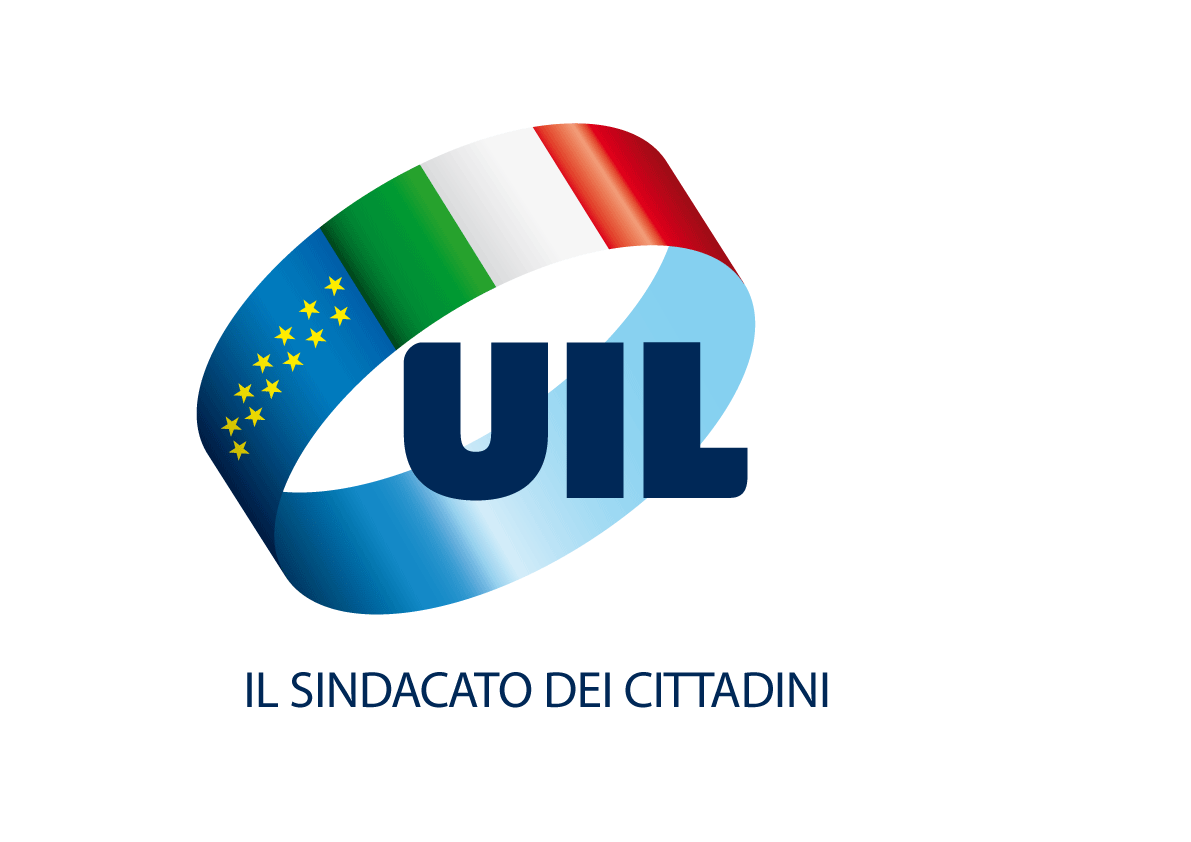 Servizio Politiche Attive e Passive del LavoroPOLITICHE ATTIVE DEL LAVORO:GLI INCENTIVI NAZIONALI ALL’OCCUPAZIONE E BENEFICIARI DI MISURE DI POLITICA ATTIVAMaggio 2017IndiceINTRODUZIONE																	p.  3Sezione I INCENTIVI NAZIONALI ALL’OCCUPAZIONE (aggiornati al 2017) –schede -										p.   7Sezione II - NUMERO MEDIO ANNUO BENEFICIARI DI INTERVENTI DI POLITICA ATTIVA (per macro area, regioni, province) – dal 2011 al 2015		      			p. 23 Sezione III - NUMERO MEDIO ANNUO BENEFICIARI DI INTERVENTI DI POLITICA ATTIVA  PER CATEGORIA DI INTERVENTO (macro area, regioni, province) – dal 2011 al 2015        	p. 34-  NUMERO MEDIO ANNUO BENEFICIARI DI INTERVENTI DI POLITICA ATTIVA  PER FASCIA DI ETA’ E CATEGORIA DI INTERVENTO (dato nazionale) - dal 2011 al 2015       	p. 44Sezione IV - NUMERO MEDIO ANNUO BENEFICIARI DI INTERVENTI DI POLITICA ATTIVA PER SINGOLA MISURA (macro area e regioni) – dal 2011 al 2015				p. 47Sezione V-INCIDENZA DEI BENEFICIARI DI INTERVENTI DI POLITICA ATTIVA RISPETTO ALLE FORZE LAVORO  (macro area, regioni) -dal 2011 al 2015   				p. 74Sezione VI-LA SPESA PER IL SISTEMA DEGLI INCENTIVI NAZIONALI ALL’OCCUPAZIONE – DAL 2014 AL 2017 -   								p. 81IntroduzioneL’intensa ed inarrestabile crisi di questi lunghi anni, ha prodotto una forte perdita di posti di lavoro [tab. a] che nell’ultimo biennio, grazie soprattutto alla forte dose di incentivi messi in campo, si sta cercando di recuperare. 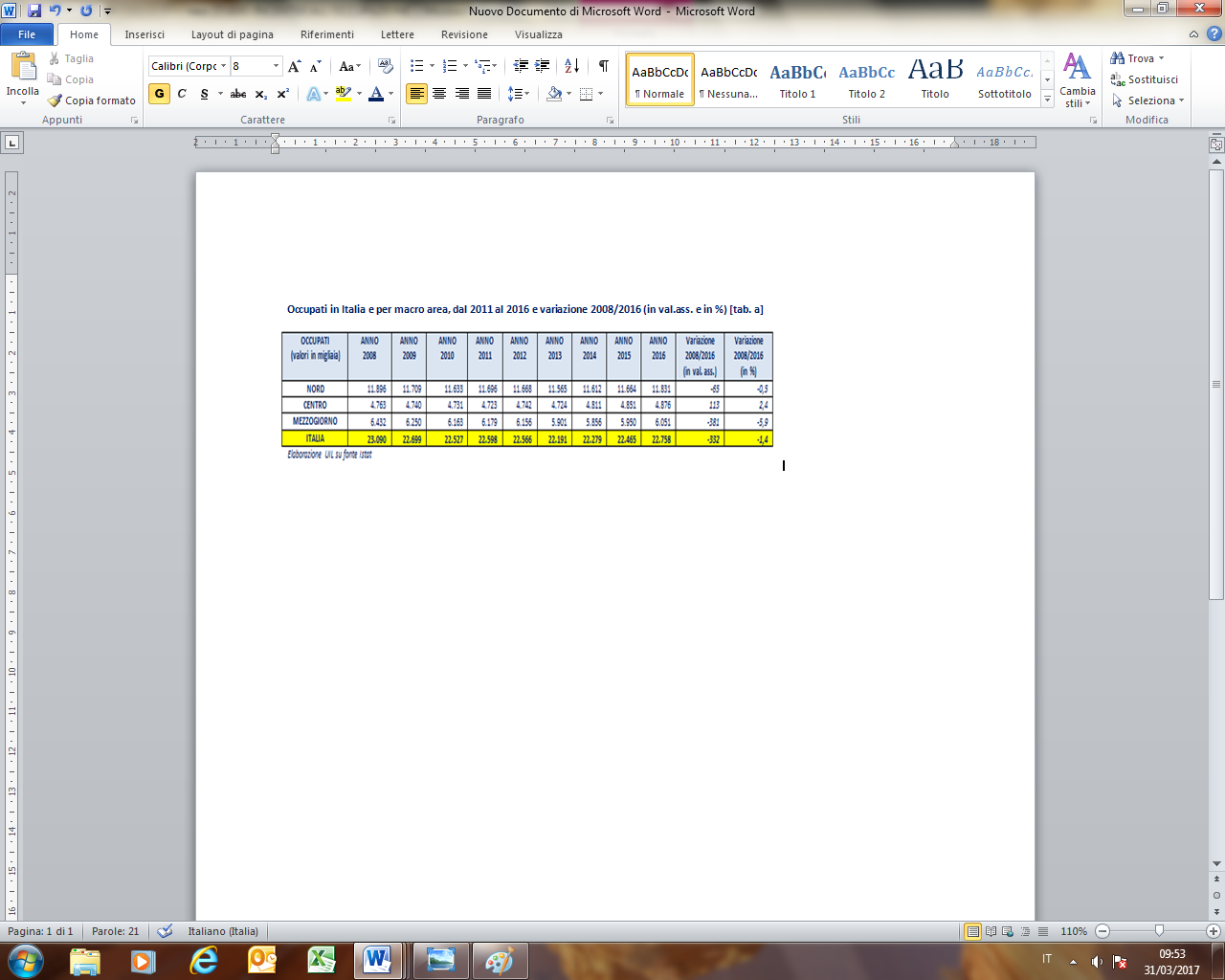 Il variegato sistema delle politiche attive (che ingloba servizi di incontro domanda-offerta di lavoro, formazione e riqualificazione professionale, incentivi all’occupazione, etc), costituisce una fondamentale forma di investimento per il miglioramento quantitativo e qualitativo del nostro mercato del lavoro.Ma non è sufficiente essere tutti concordi, politica, istituzioni e parti sociali, ad asseverare questo assunto per rendere efficace ed efficiente un sistema che non è mai riuscito a realizzare in pieno le potenzialità che potrebbe e dovrebbe avere.Pensiamo, ad esempio, al tema della formazione e, soprattutto, della formazione continua dei lavoratori (penalizzata da tagli alle risorse) che diventa ancora più necessaria in questi anni di profondi e rapidi cambiamenti tecnologici che investono anche il mercato del lavoro.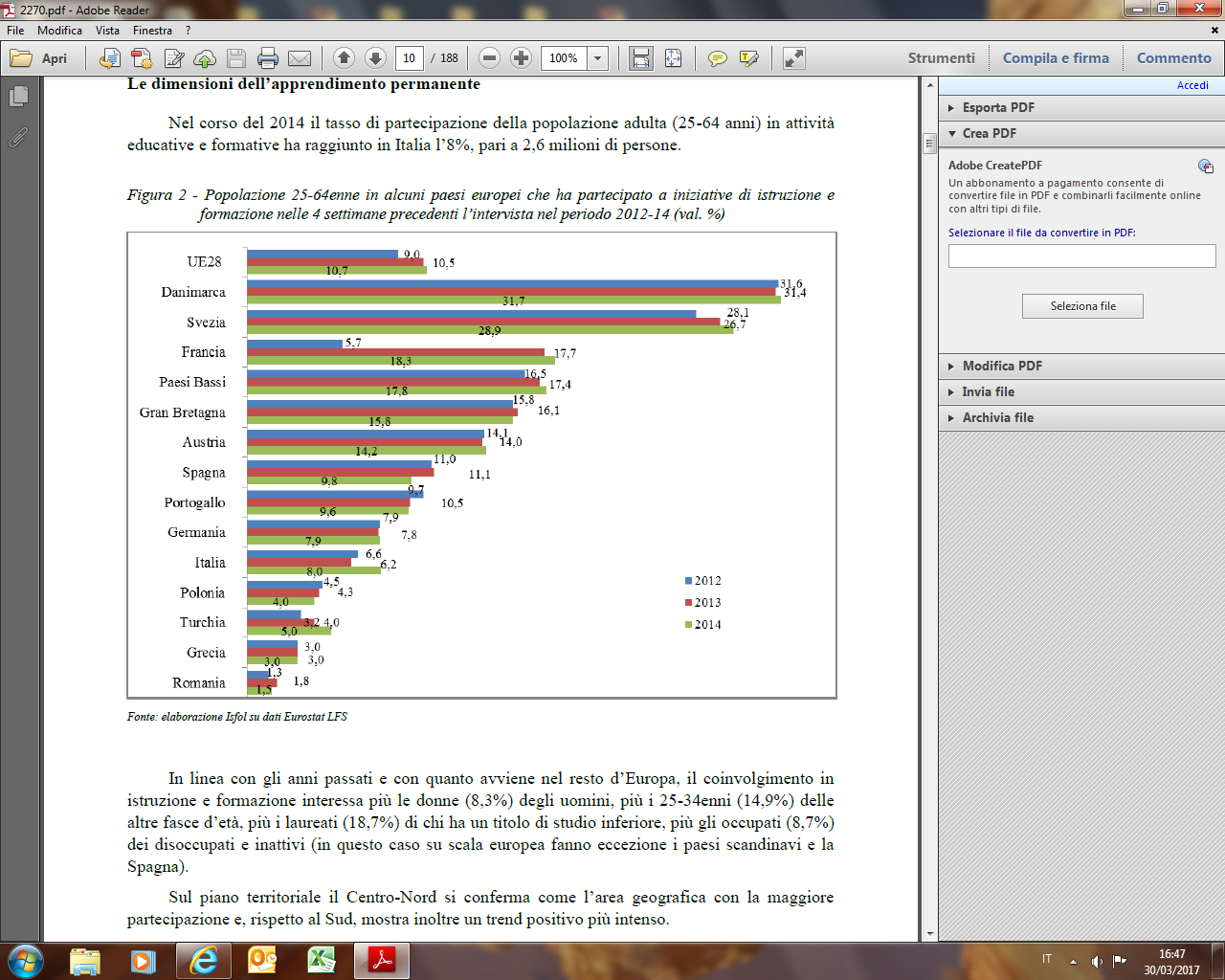 Siamo nel pieno della Grande Trasformazione (innovazione tecnologica, mercati globali)  e si paventa il rischio che ciò possa tradursi in ulteriore perdita di occupazione se la ricerca, le competenze e professionalità non verranno opportunamente adeguate a tale cambiamento. L’investimento di risorse e capitale umano nella formazione, continua ad essere al di sotto della media europea. In Italia, a differenza che nel resto d’Europa, i Fondi Interprofessionali per la Formazione Continua, ormai da decenni si sono sostituiti all’inerzia del sistema pubblico di formazione continua, entrando, con il D.lgs 150/2015 (attuativo del Jobs Act), a far parte della Rete nazionale dei servizi per le politiche attive del lavoro. Attraverso le risorse derivante dal contributo dello 0,30%, peraltro ridotto, i Fondi Interprofessionali hanno gestito, tra il 2004 ed il 2015, risorse pari ad oltre 5,2 miliardi di euro, con una adesione di circa 931 mila azienda in cui operano 9,6 milioni di dipendenti. Il XVI Rapporto Isfol sulla formazione, ci informa, però, che l’Italia si colloca tra gli Stati europei con la più bassa partecipazione della popolazione in età lavorativa ad iniziative di istruzione e formazione (l’8% rispetto ad una media UE 28 del 10,7%). C’è poi l’ulteriore criticità di un incontro domanda-offerta che si regge più sulla “rete informale delle conoscenze” che sul sistema formale di intermediazione svolto dai Servizi per l’Impiego.Con il citato decreto legislativo 150/2015 (Jobs Act), in cui è racchiusa la neo Riforma di “riordino della normativa dei Servizi per il lavoro e delle politiche attive”, ci auguriamo che si colmino molti dei ritardi che l’Italia ha accumulato nel corso degli anni in tema di politiche attive. Non possiamo più permetterci, sia da un punto di vista finanziario che di crescita competitiva del nostro Paese, che il nostro mercato del lavoro si affidi quasi esclusivamente agli strumenti di politica passiva (maggiormente utilizzati) che dovrebbero, invece, rappresentare l’extrema ratio per la difesa delle persone in cerca di occupazione o a rischio esclusione dal mercato del lavoro, e non leve “sostitutive” del basso investimento in politiche attive.Gli strumenti di integrazione e sostegno al reddito, seppur necessari, dovrebbero essere sinergicamente collegati alle politiche attive per un inserimento/reinserimento e crescita di skills delle persone.    Siamo in presenza di un altissimo numero di inoccupati e, tra questi, c’è una folta platea di giovani che sono scoraggiati, che non studiano, né lavorano, né seguono corsi di formazione, i c.d. NEET, a cui Garanzia Giovani cerca di dare una risposta. Dall’ultimo monitoraggio pubblicato dal Ministero del Lavoro, al 28 aprile di quest’anno i giovani tra i 15-29 anni registrati al Programma risultano essere oltre 1,3 milioni, di cui circa 925 mila presi in carico dai Servizi per l’Impiego (l’81,9% dei quali presenta un indice di profilazione medio-alto e alto) e, di questi, a 492 mila è stata proposta almeno una misura. Considerando che nel 2016 i giovani Neet rientranti in tale fascia di età, hanno raggiunto quota 2,2 milioni, Garanzia Giovani ha proposto, quindi, misure di politica attiva ed “opportunità” solo per il 22,4% dei potenziali beneficiari.Ciò che emerge, inoltre, dall’ultimo Rapporto Isfol sull’attuazione di Garanzia Giovani in Italia (dati riferiti al 30 marzo 2016), è che l’intervento di politica attiva maggiormente proposto ai giovani è stato il tirocinio extra-curriculare, con una percentuale del 62,3% sul totale delle misure erogate, seguito dall’accompagnamento al lavoro (11,2%), dalla formazione (11,1%), dal bonus occupazione (10,5%), mentre fanalino di coda è l’apprendistato (0,1%). [tab. b]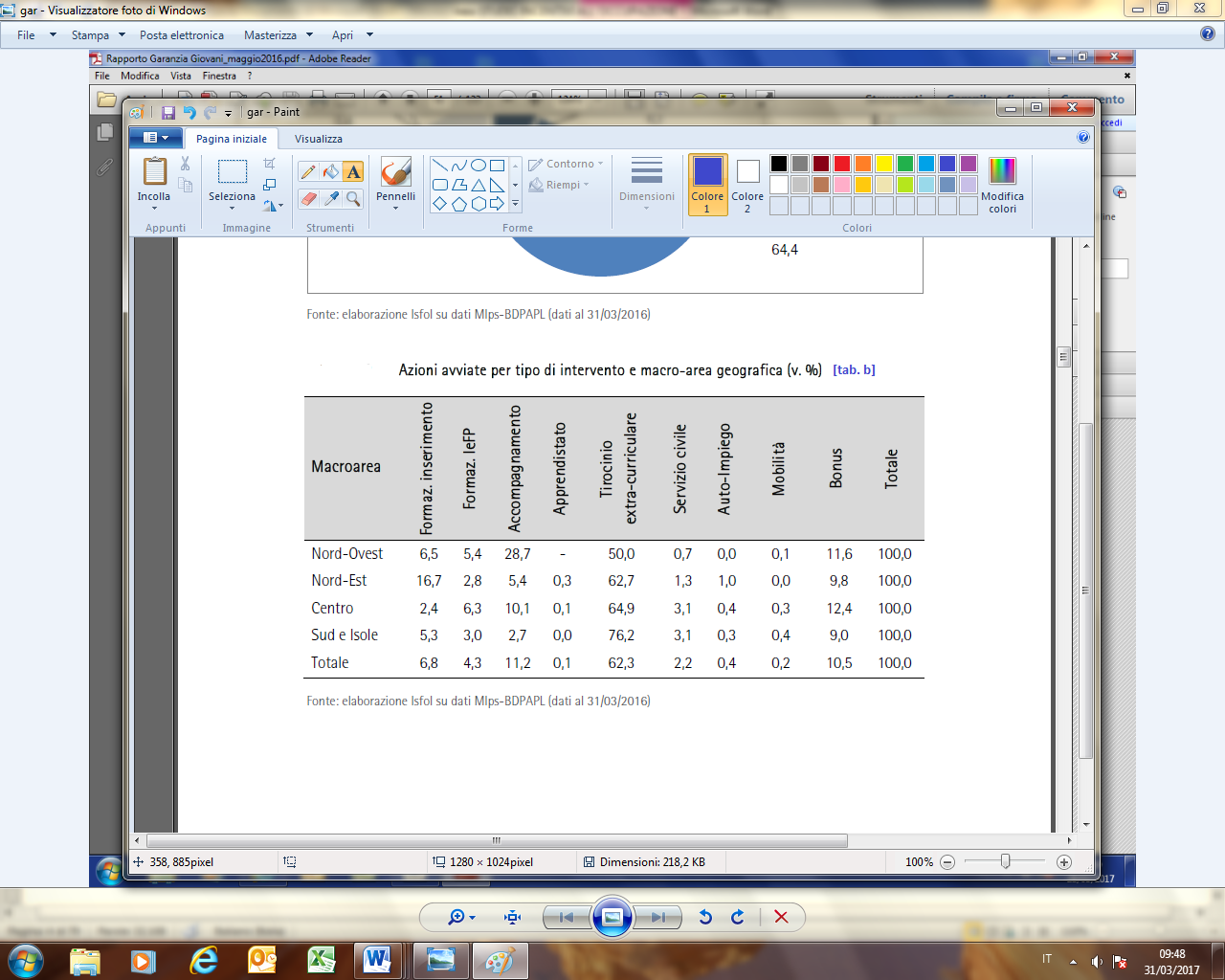 Rispetto ai tirocini, il monitoraggio condotto dall’Isfol ci informa che, al 30 aprile 2016 (ultimo dato disponibile), il tasso di inserimento occupazionale dei giovani tirocinanti è stato del 36,6%. Il 21% dei tirocinanti che hanno avuto tale sbocco occupazionale, ha trovato un lavoro incentivato con un bonus Garanzia Giovani.Ricordiamo che, con la finalità di aiutare l’inclusione nel mercato del lavoro dei giovani NEET iscritti a Garanzia Giovani, è stato introdotto, a valere sulle assunzioni a tempo determinato/apprendistato professionalizzante/determinato che vengono effettuate nel corso del 2017, l’“incentivo occupazione giovani” con uno stanziamento di € 200 milioni. Sempre con uno sguardo rivolto a politiche occupazionali per i giovani, sono stati previsti altri due incentivi di recente adozione: l’“esonero contributivo alternanza scuola-lavoro” per assunzioni a tempo indeterminato ed apprendistato effettuate nel corso del 2017 e 2018 (introdotto dalla Legge di Bilancio 2017), per il quale incentivo sono state stanziate, annualmente, cospicue risorse; l’“incentivo occupazione Sud” con uno stanziamento di € 530 milioni destinato anche, ma non solo, ai giovani per assunzioni a tempo indeterminato, apprendistato professionalizzante e trasformazione da tempo determinato a tempo indeterminato, effettuate nel corso del 2017 nelle regioni del Mezzogiorno. Una misura di tipo strutturale rivolta ai giovani per facilitarne l’inserimento, è costituita dall’apprendistato che compare tra le forme di occupazione incentivate grazie alla  previsione di un forte sgravio contributivo, alla possibilità del sotto inquadramento del giovane fino a due livelli sottostanti la qualifica da conseguire e all’abbattimento dell’IRAP (per un maggiore approfondimento su questi ed altri incentivi di carattere nazionale, si rinvia alla Sezione I “incentivi nazionali all’occupazione”) .Al netto della questione “giovani”, nel 2016, l’Istat fotografa un altissimo numero di persone che cercano lavoro e persone che non lo cercano più perché scoraggiate: oltre 3 milioni di disoccupati nel primo caso e circa 1,8 milioni di inattivi nel secondo [tab. c]. Sono questi numeri allarmanti che segnalano la presenza di un disagio che oltre ad essere occupazionale è, soprattutto, sociale. 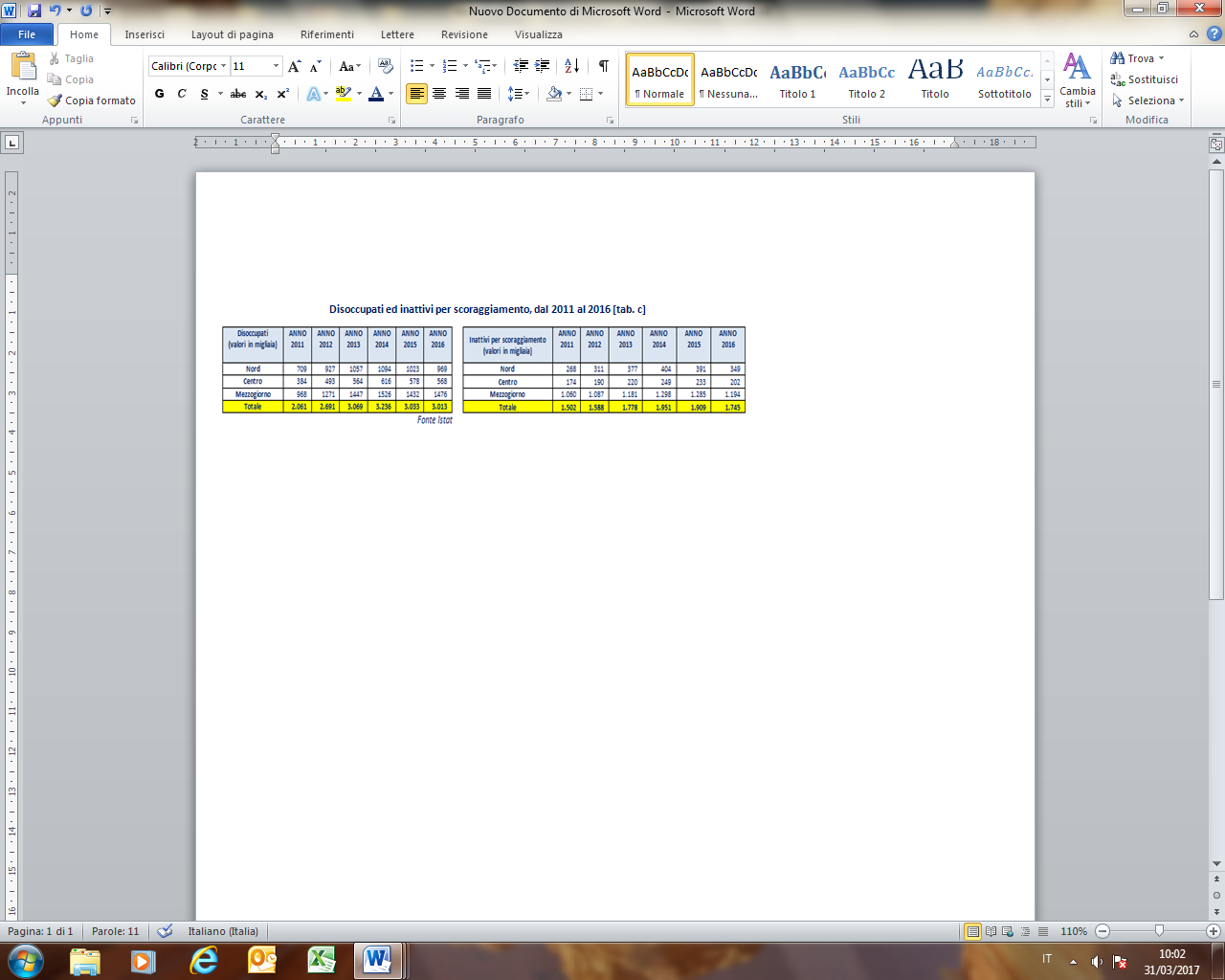 Per i disoccupati, come ben sappiamo, è previsto uno strumento ad hoc di politica passiva, quale è la Naspi, ma anche strumenti di politica attiva attraverso incentivi nazionali a cui, oggi, si aggiunge, in via sperimentale, il neo-nato “assegno di ricollocazione” (anche per tali incentivi si rinvia alle schede inserite nella Sezione I).Per coloro che pur avendo un’occupazione, si trovano in cassa integrazione, è chiaro che questo fondamentale ammortizzatore sociale non possa metterli a riparo dal potenziale rischio di perdita del posto di lavoro e dalla difficoltà di una loro ricollocazione nel mercato del lavoro. Ecco, quindi, che anche per questo target di soggetti, la sinergia tra politiche passive ed attive deve costituire un requisito indispensabile. Ed, oggi, ancora di più a seguito del venir meno della iscrizione alle liste di  mobilità con conseguente indennità. Attraverso una nostra stima, abbiamo calcolato quanti posti di lavoro sono stati interessati da cassa integrazione a zero ore dal 2011 al 2016 [tab. d]. Nel 2016 sono stati oltre 285 mila, in discesa rispetto ai precedenti anni. 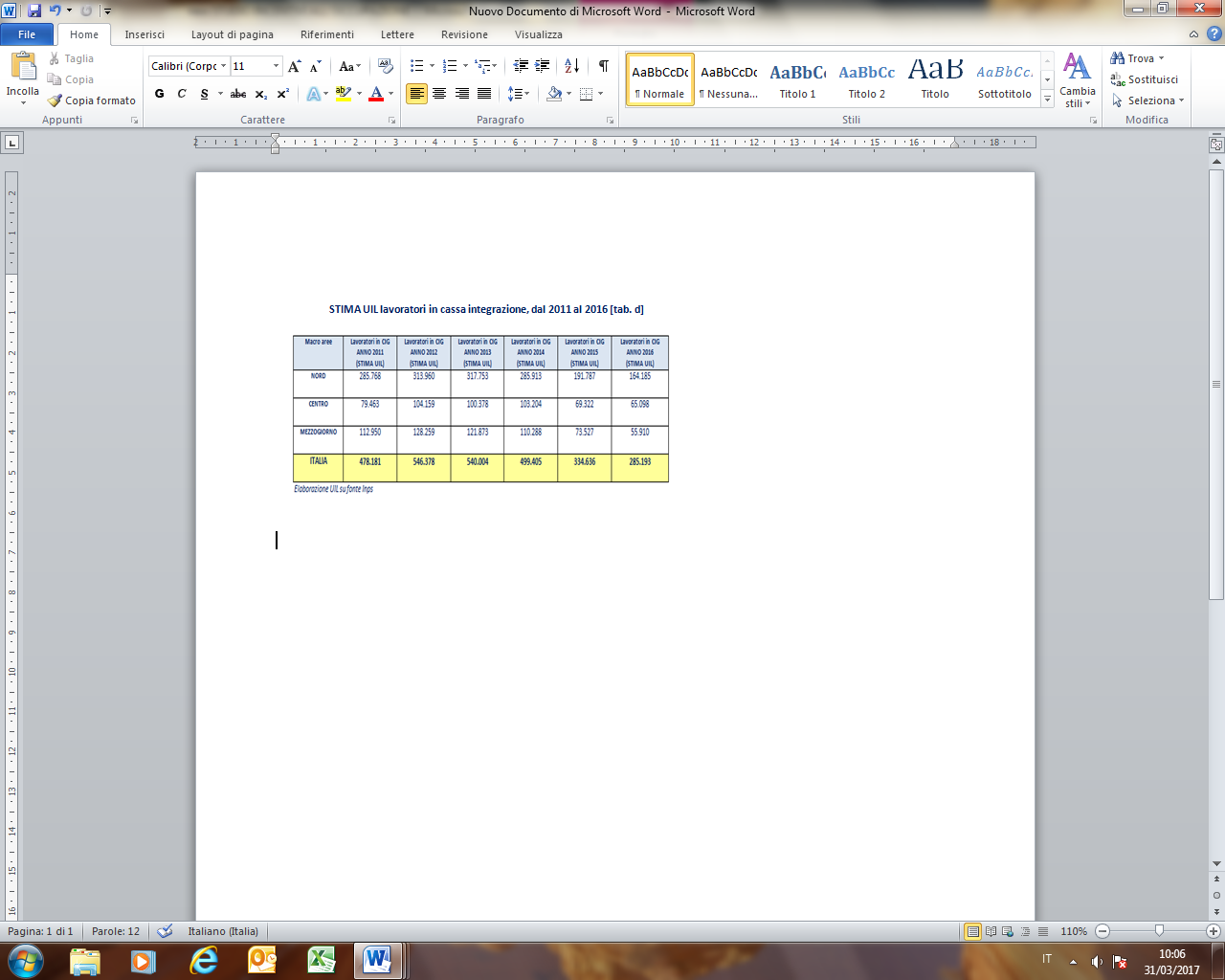 La flessione registrata del 2016, è dovuta anche all’effetto prodotto dalle recenti riforme degli ammortizzatori sociali: infatti la L.92/2012 che ha sancito l’abrogazione della cassa in deroga a partire dal 1.1.2017, ha determinato un progressivo scemare delle ore autorizzate nel corso dell’anno appena trascorso; inoltre, il Jobs Act, attraverso il d.lgs 148/2015, ha prodotto un aumento dei costi per l’utilizzo della cassa integrazione straordinaria; e, sempre nel 2016, si è assistito anche ad un fermo amministrativo, in particolare riguardante la cassa integrazione ordinaria, che ha condizionato, ritardandola, la concessione delle richieste di integrazione salariale anche per periodi di oltre 6 mesi. Per questo target di lavoratori, sono stati previsti negli anni, incentivi volti all’assunzione di lavoratori in stato di “sospensione” dell’attività lavorativa (cassa integrazione) e di chi è stato licenziato a seguito di licenziamento collettivo con conseguente iscrizione nelle liste di mobilità. L’abrogazione, a partire dal 1.1.2017, della “indennità di mobilità”, ha prodotto anche il venir meno degli incentivi ad hoc destinati a tale target di persone, ma ciò non toglie, come vedremo nelle schede della successiva Sezione I dal titolo “incentivi nazionali all’occupazione”, che sussiste la possibilità di una loro assunzione agevolata.  E’ partendo da tale premessa e riflessione, che intendiamo sottolineare l’importanza delle politiche attive del lavoro e di un loro inevitabile rafforzamento, anche per l’azione di coordinamento che l’ANPAL (Agenzia Nazionale delle Politiche Attive del lavoro) è preposta ad attuare.Attraverso questo Studio, si vuole fare un punto della situazione ad oggi, aprendo una finestra sul mondo degli incentivi nazionali all’occupazione, strumenti di politica attiva che promuovono l’accesso al mercato del lavoro, incentivano la regolarizzazione e stabilizzazione dei rapporti di lavoro, favoriscono l’inclusione dei disabili ed il collocamento e ricollocamento dei beneficiari di misure di integrazione e sostegno al reddito. A tal fine, ci siamo avvalsi, quale fonte di riferimento dei dati, dell’“Osservatorio Inps sulle politiche occupazionali e del lavoro” (che, a sua volta, ha come fonte dati l’archivio Uniemens delle denunce retributive mensili e l’archivio delle dichiarazioni contributive mensili con modello DM10/2).Riteniamo che comprendere quali misure nel corso degli anni siano state maggiormente utilizzate dalle aziende e quali hanno avuto un minor riscontro, quale target di beneficiari ne è stato maggiormente il destinatario, quale fascia di età ne ha maggiormente usufruito ed in quale misura sono stati utilizzati nei vari contesti territoriali, sia utile per comprenderne l’impatto e l’utilità o meno di una loro riproposizione nel futuro. Come dimostrano i dati riferiti al 2015 (ultima completa banca dati disponibile), più la misura di politica attiva è incentivante in termini di abbattimento del costo del lavoro, maggiore è la propensione ad un suo utilizzo. Sembrerebbe un’affermazione lapalissiana se non fosse che nasconde uno dei fattori di input alla creazione di occupazione: la necessaria riduzione del cuneo fiscale e previdenziale.Ne è un esempio il fatto che, nel corso del 2015, l’incentivo con la maggiore incidenza di beneficiari, sia stato l’esonero contributivo totale e triennale (maxi decontribuzione) previsto dalla Legge di Stabilità 2015, così come, la constatazione, attraverso i dati, che negli anni precedenti l’introduzione di tale incentivo, la misura con la più alta incidenza di beneficiari coinvolti è stata quella dell’apprendistato che, tra tutti i rapporti di natura subordinata è, da sempre, quello più vantaggioso da un punto di vista economico, per le aziende.Dall’analisi delle misure che nel corso di tale anno (2015) hanno registrato il più alto numero di beneficiari troviamo: esonero contributivo per le assunzioni a tempo indeterminato (circa 653 mila beneficiari), l’apprendistato (circa 411 mila beneficiari), gli incentivi connessi alle assunzioni agevolate di disoccupati o beneficiari di CIGS da almeno 24 mesi (oltre 219 mila), gli incentivi per le trasformazioni a tempo indeterminato di contratti di apprendistato (circa 75 mila), gli incentivi per le assunzioni agevolate di lavoratori iscritti nelle liste di mobilità (oltre 42 mila beneficiari).  Altro dato che emerge da questo studio, è una bassissima incidenza, dal 2011 al 2015, di beneficiari over 45. L’incidenza più alta di tale target di destinatari, si ha nel 2015, in cui la percentuale è del 13,8% nella fascia 45-54 anni e del 5,5% per gli over 50. Possiamo quindi sostenere che nel corso del sessennio considerato, le aziende hanno utilizzato gli incentivi in maniera preponderante per le fasce più giovani della popolazione (fino a 44 anni).Al netto di quanti beneficiari siano stati interessati da misure incentivate di politica attiva, l’incidenza nel 2015 di beneficiari rispetto alle forze lavoro, è stata, a livello nazionale, del 5,8%. Il Mezzogiorno presenta, tra le macro aree, l’incidenza più alta, al di sopra della media nazionale (6,8%); la Campania è in testa tra le Regioni (7,8%)  ed, a livello provinciale, a Benevento si evidenzia il rapporto maggiore tra beneficiari e forze lavoro presenti nella sua provincia (8,5%). 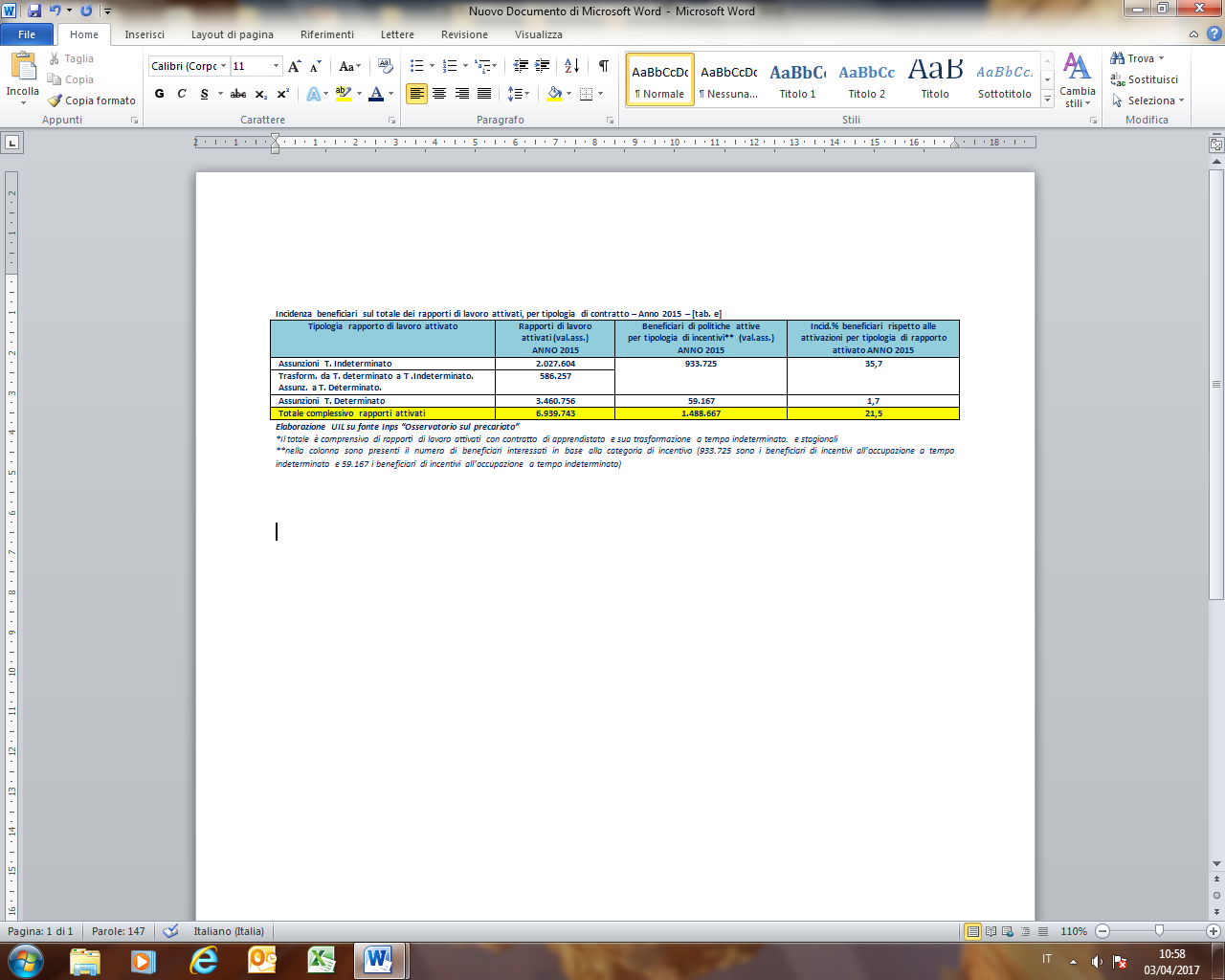 Avventurandoci nella stima di quanto potrebbero aver inciso, nel 2015, gli interventi incentivati all’occupazione (per la quale stima ci siamo avvalsi dei dati sui rapporti di lavoro attivati estrapolati dall’”Osservatorio sul precariato” dell’Inps), si ottiene che su una platea di circa 7 milioni di rapporti avviati, il 21,5% potrebbe derivate da misure di politica attiva incentivate [tab. e]. Ma quanti dei rapporti di lavoro attivati/trasformati a tempo indeterminato avvenuti nell’anno (oltre 2,6 milioni)  siano stati potenzialmente accesi attraverso gli incentivi a tempo indeterminato? La nostra stima ci indica  di un 35,7%. Mentre scarso effetto sembra riscontrabile negli incentivi all’occupazione a tempo determinato che hanno assorbito l’1,7% di beneficiari rispetto al totale annuo delle attivazioni con tale contratto.Ma quanto ha investito e sta investendo la comunità attraverso la finanza pubblica per incentivare l’inclusione al lavoro? Negli ultimi 4 anni sono stati “investiti” circa 28 miliardi di euro, pari ad una media annua di circa 7 miliardi di euro.Per renderne più semplice la lettura, il presente studio è stato suddiviso in 6 Sezioni: nella Sezione I di questo elaborato, analizzeremo, attraverso schede suddivise per target di beneficiari, i vigenti (al 2017) incentivi nazionali all’occupazione e quelli recentemente cancellati/terminati; a seguire, attraverso un’analisi territoriale che va dalle macro aree fino alle province, fotograferemo, nel quinquennio 2011-2015 (ultimo anno disponibile), il numero di beneficiari interessati da assunzioni attraverso interventi di politica attiva incentivata (Sezione II) con un’analisi per categorie di intervento (Sezione III) e per singola misura applicata (Sezione IV) e la loro incidenza rispetto alla forza lavoro presente per singolo territorio (Sezione V); infine, nella Sezione VI sono state predisposte delle schede che elencano, per singola misura, la spesa destinata agli incentivi nazionali all’occupazione dal 2014 al 2017.   GUGLIELMO LOY – SEGRETARIO CONFEDERALE UILQuesto studio è stato curato da Antonella P. e Laura F. sezioni I-II-III-IV-V ,  Luigi V. per la sezione VI Sezione IINCENTIVI NAZIONALI ALL’OCCUPAZIONE (aggiornati al 2017) – SCHEDE – Questa prima Sezione è dedicata agli “INCENTIVI NAZIONALI ALL’OCCUPAZIONE” misure, queste, il cui investimento di risorse avviene attraverso la fiscalità generale (pubblica).Nelle successive pagine, attraverso delle schede, sono elencati gli incentivi all’occupazione sia di ultima entrata in vigore, sia quelli scaduti nel recente passato (per alcuni dei quali vi è un trascinamento negli anni del beneficiario contributivo/economico per l’azienda che ne ha usufruito). Gli incentivi nazionali sono stati suddivisi per target di destinatari:Incentivi che definiremo “omnibus” in quanto generali cioè senza condizionalità in termini di territorio, età e genere del destinatario finale;Incentivi per l’occupazione dei “giovani” da cui si evince il target di beneficiari che non supera i 29 anni di età;Incentivi all’occupazione nel “Mezzogiorno” e, nello specifico, nelle 8 Regioni del Sud, volti a recuperare lo storico gap occupazionale che distanzia quest’area del Paese dal Centro-Nord;Incentivi per i “disoccupati, percettori di Naspi, in cassa integrazione ed  in mobilità”Incentivi destinati ad “ulteriori target di destinatati”  che comprendono misure ad hoc per donne, over 50, disabili e soggetti svantaggiati.INCENTIVI NAZIONALI OMNIBUS(*)L’incentivo sotto forma di esonero contributivo, è stato introdotto con la Legge di Stabilità 2015 e prorogato con la Legge di Stabilità 2016, seppur in misura ridotta rispetto al precedente.A differenza degli incentivi che negli anni si sono succeduti, in questo caso il Governo ha voluto creare una misura di politica attiva “generalizzata” tendente, quindi, ad una platea indistinta di beneficiari in termini di età, genere e residenza. La finalità dell’incentivo è la creazione di occupazione a tempo indeterminato, per la quale non è richiesta la condizionalità dell’incremento occupazionale netto.Per come strutturato, l’esonero contributivo può essere erogato sia in caso di assunzione a tempo indeterminato, sia in caso di una trasformazione da tempo determinato a tempo indeterminato. Il datore di lavoro che accede al beneficio contributivo laddove abbia attivato l’assunzione nel 2015, avrà diritto ad un esonero totale dei contributi a suo carico per 36 mesi (con un importo massimo di 8.060 € annue), mentre se assumerà nel 2016 l’esonero sarà del 40% per 24 mesi (per un importo massimo di 3.250 € annue).Il forte abbattimento del costo del lavoro dal punto di vista contributivo, a cui si aggiunge anche l’ulteriore, e ormai strutturale, agevolazione fiscale della deduzione integrale del costo del lavoro dalla base imponibile IRAP per le assunzioni a tempo indeterminato effettuate a decorrere dal 1 gennaio 2015, ha prodotto una certa concorrenzialità dei contratti a tempo indeterminato rispetto ad altre tipologie contrattuali più onerose per il datore di lavoro (quale il contratto a tempo determinato) e, in alcuni casi, più rischiose da applicare in assenza di una loro effettiva genuinità (quali le collaborazioni). Prima di passare ad esaminare gli effetti dell’esonero contributivo in termini di rapporti di lavoro instaurati/trasformati a tempo indeterminato, occorre fare un passaggio altrettanto fondamentale: l’esonero contributivo viene introdotto contestualmente all’ingresso, con il d.lgs 23/2015 (attuativo del Jobs Act), della nuova sanzione in caso di licenziamento illegittimo per gli assunti/trasformati a tempo indeterminato a far data da marzo 2015 che va sotto il nome di “contratto a tutele crescenti” (dalle 2 alle 24 mensilità per ogni anno di anzianità di servizio).Per capire gli effetti del combinato disposto delle due misure (esonero contributivo+tutele crescenti) ed il reale costo dell’incentivo contributivo, servirebbe osservare l’evoluzione del mercato occupazionale (in termini qualitativi e quantitativi) al termine delle agevolazioni. Monitoraggio non semplice da effettuate per chi, come noi, non possiede tutte le banche dati occorrenti, mentre fattibile sarebbe per chi possiede i dati (Ministero del Lavoro ed Inps). INCENTIVI NAZIONALI PER L’OCCUPAZIONE DEI GIOVANI(**)Per quanto riguarda il contratto di apprendistato, a seguito della scomparsa dei CFL e dell’abrogazione con L.92/2012 del contratto di inserimento, questa tipologia contrattuale resta l’unica forma di rapporto di lavoro a causa mista in vigore nel nostro ordinamento grazie all’unione di un percorso di apprendimento/conoscenza di un dato lavoro e la messa in pratica, attraverso il lavoro, delle nozioni acquisite. Ma oltre ad essere un contratto, può essere annoverata tra le migliori misure “incentivate” di politica attiva per l’ingresso dei giovani nel mercato del lavoro, grazie alla compresenza di una bassissima percentuale di contribuzione a carico dell’azienda, il beneficio economico risultante dal sottoinquadramento fino a due livelli sottostanti la qualifica che il giovane andrà a raggiungere alla scadenza dell’apprendistato, e la deducibilità integrale Irap.  Ma tali elementi non sembrano essere stati, comunque, sufficienti ad alimentare la crescita di questo contratto, pur a fronte di numerosi interventi legislativi che ne hanno ridotto gli adempimenti burocratici connessi alla formazione e spesso percepiti come ostacolo all’instaurazione dei rapporti di lavoro. 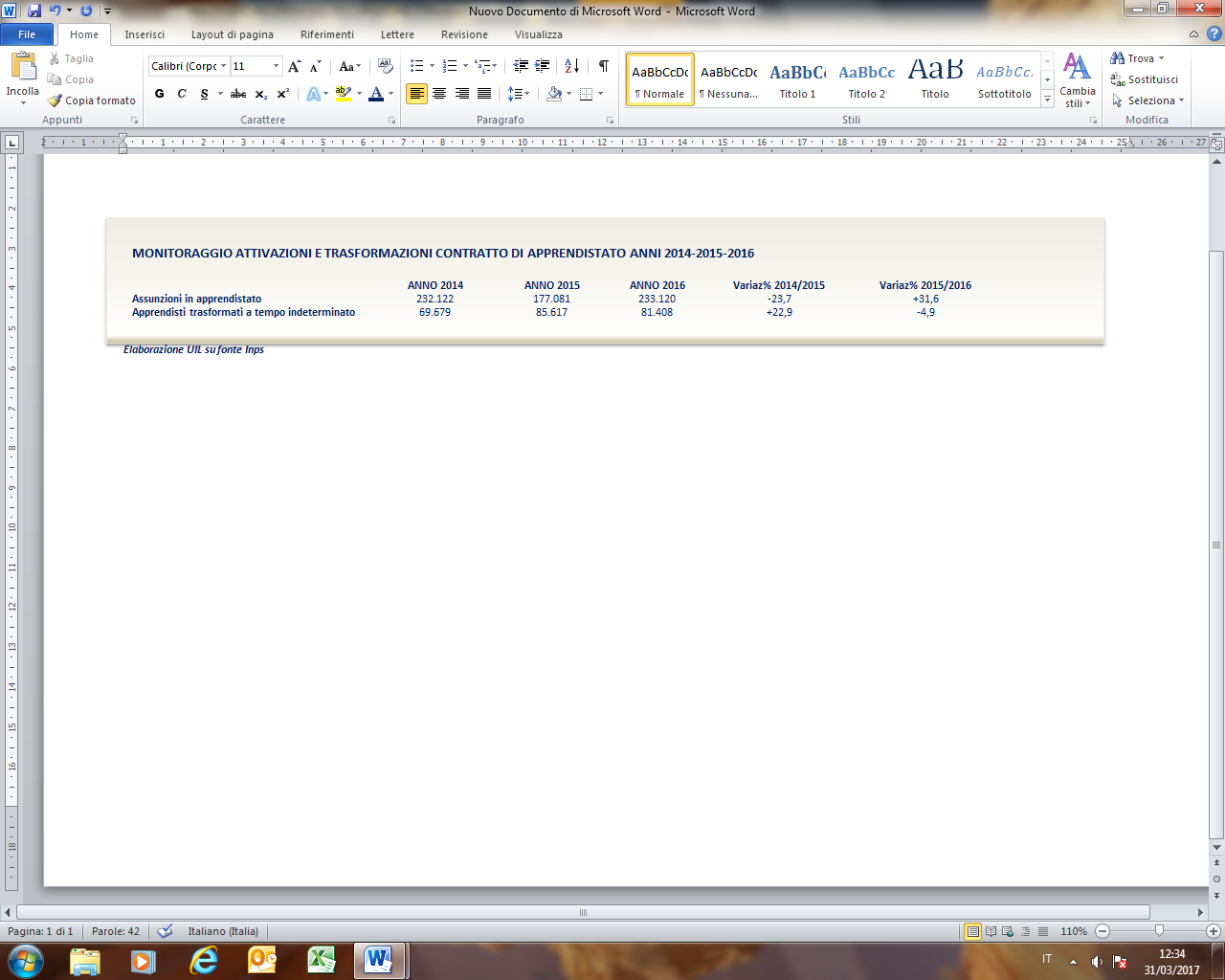 INCENTIVI NAZIONALI PER L’OCCUPAZIONE DEI GIOVANIINCENTIVI NAZIONALI PER L’OCCUPAZIONE DEI GIOVANIINCENTIVI NAZIONALI PER L’OCCUPAZIONE DEI GIOVANIINCENTIVI NAZIONALI ALL’OCCUPAZIONE NEL MEZZOGIORNOINCENTIVI NAZIONALI ALL’OCCUPAZIONE PER DISOCCUPATI, PERCETTORI DI NASPI, IN CASSA INTEGRAZIONE ED IN  MOBILITA’INCENTIVI NAZIONALI ALL’OCCUPAZIONE PER DISOCCUPATI, PERCETTORI DI NASPI, IN CASSA INTEGRAZIONE ED IN  MOBILITA’INCENTIVI NAZIONALI ALL’OCCUPAZIONE PER DISOCCUPATI, PERCETTORI DI NASPI, IN CASSA INTEGRAZIONE ED IN  MOBILITA’(*****)L’art 2, comma 71 della legge 92/2012 ha abrogato, a decorrere dal 1 gennaio 2017, l’istituto della mobilità e con esso, gli incentivi per l’assunzione dei lavoratori iscritti nelle liste la cui disciplina era contenuta nell’art. 7 della L.223/1991.La questione che si pone, al netto dei lavoratori in mobilità assunti a tempo indeterminato fino al 31 dicembre 2016 e per i quali i datori di lavoro hanno avuto la possibilità di usufruire dell’incentivo economico della L. 223/1991, è capire se esiste uno strumento incentivante le assunzioni di tutti quei lavoratori attualmente iscritti nelle liste di mobilità per i quali non si siano avviate assunzioni a tempo indeterminato entro la data perentoria del 31 dicembre 2016. Stiamo parlando di una platea abbastanza cospicua di lavoratori, circa 200 mila, per i quali l’assenza di incentivi volti alla loro ricollocazione potrebbe produrre un pregiudizio per la loro potenziale assunzione. Nel nostro ordinamento esiste, però, una disposizione contenuta nell’art 47, comma 4 del D.lgs 81/2015 (già art. 7, comma 4 del D.lgs 167/2011), che recita “Ai fini della loro qualificazione o riqualificazione professionale è possibile assumere in apprendistato professionalizzante, senza limiti di età, i lavoratori beneficiari di indennità di mobilità o di un trattamento di disoccupazione. Per essi trovano applicazione, in deroga alle previsioni di cui all’articolo 42, comma 4, le disposizioni in materia di licenziamenti individuali, nonché, per i lavoratori beneficiari di indennità di mobilità, il regime contributivo agevolato di cui all’articolo 25, comma 9, della legge n. 223 del 1991, e l’incentivo di cui all’articolo 8, comma 4, della medesima legge”. L’interpretazione che diamo a questa disposizione normativa, in assenza di chiarimenti da parte dell’Inps, come la possibilità per i datori di lavoro, di assumere con tale tipologia contrattuale, ed indipendentemente dalla loro età, i lavoratori che siano iscritti nelle liste di mobilità al 1 gennaio 2017, mentre ciò che è venuto meno a seguito dell’abrogazione delle relative norme è solo il pacchetto di incentivi economici e contributivi connessi a tali assunzioni (incentivi contributivi del 10% per i primi 18 mesi di contratto di apprendistato; incentivo economico del 50% della indennità di mobilità che sarebbe spettata al lavoratore). Ad oggi, quindi, in assenza di una circolare Inps che faccia chiarezza su un eventuale nuova percentuale contributiva da applicare ai contratti di apprendistato per i lavoratori in mobilità, crediamo che la strada maestra sia quella di applicare l’ordinaria percentuale di sgravio contributivo (10% per 3 anni) auspicando che una futura circolare Inps possa addirittura prevedere un esonero contributivo totale vista la particolarità della platea dei destinatari. Resta inteso, così come recita la norma di cui sopra, che in deroga alla normativa vigente in tema di contratto di apprendistato, per i lavoratori in mobilità avviati con tale tipologia contrattuale, non varrà il recesso ad nutum ex art 2118c.c. applicandosi la disciplina dei licenziamenti individuali di cui alla L.604/1966, né potrà applicarsi la proroga, allo scadere dell’apprendistato, e per un ulteriore anno, dello sgravio contributivo.    INCENTIVI NAZIONALI ALL’OCCUPAZIONE PER ULTERIORI TARGET DI DESTINATARIINCENTIVI NAZIONALI PER ASSUNZIONE PER ULTERIORI TARGET DI DESTINATARIINCENTIVI NAZIONALI PER ASSUNZIONE PER ULTERIORI TARGET DI DESTINATARISezione IIBENEFICIARI DI INTERVENTI DI POLITICA ATTIVA– SCHEDE PER MACRO AREA, REGIONI, PROVINCE – DAL 2011 AL 2015Da questa Sezione in poi, l’analisi si sposta ai beneficiari di interventi di politica attiva e, più precisamente, a coloro che, attraverso incentivi all’occupazione, hanno visto uno sbocco occupazionale.Il campo temporale di osservazione va dal 2011 al 2015 (ultimo anno osservabile attraverso i dati dell’“Osservatorio sulle politiche occupazionali e del lavoro” dell’Inps). Si tratta di un lasso temporale importante dal punto di vista statistico, poiché racchiude anni di acuta crisi del nostro sistema produttivo ed occupazionale.Si caratterizza, inoltre, per il susseguirsi di 3 Governi che hanno prodotto  tre riforme del mercato del lavoro, di cui la prima (Riforma Fornero – L.92/12) e l’ultima (Jobs Act –L.183/2014), interessate da una revisione complessiva di tutti gli istituti e politiche che gravitano intorno al lavoro.In questo percorso di rinnovamento, molta enfasi e aspettative sono state riposte nella riforma delle politiche attive il cui perno è l’efficientamento dei servizi per l’impiego. In questi duri anni di crisi economica, per contrastare l’emorragia dei posti di lavoro, l’ago della bilancia delle misure attivate, si è più orientato verso politiche passive (massiccio utilizzo della cassa integrazione, anche in deroga, e della primigenia indennità di disoccupazione, poi diventata Aspi ed oggi Naspi), piuttosto che su politiche attive volte all’inclusione e ricollocazione delle persone nel circuito occupazionale.Abbiamo conosciuto dati allarmanti sulla disoccupazione ed inoccupazione con il picco più alto nel 2014 (tasso di disoccupazione del 12,7%, pari a 3,2 milioni di persone; tasso disoccupazione giovanile del 42,7%, pari a 700 mila giovani tra i 15 e 24 anni; 1,9 milioni di persone inattive per scoraggiamento). Sono state stanziate ingenti quantità di risorse sia a livello europeo che nazionale per misure di politica attiva. Per sapere quanti sono stati i beneficiari delle stesse e quali misure sono state attivate, abbiamo predisposto delle schede che partendo dal dato nazionale si sviluppano a livello provinciale.L’andamento annuale del numero medio annuo dei beneficiari ha subito, dal 2011 al 2014, una costante flessione passando dai circa 1,2 milioni del 2011 fino ai circa 956 mila del 2014 [tab.1] e ciò in controtendenza rispetto alla crescita del numero dei disoccupati, inoccupati e soggetti svantaggiati.La diminuzione del quadriennio 2011-2014 investe indistintamente le 3 macro aree [tab.1] e la stragrande maggioranza delle Regioni. [tab.2]Nel 2015 si assiste, viceversa, ad una inversione di tendenza, con una forte crescita rispetto al 2014 (+55,7%) del numero dei beneficiari che si attestano, a livello nazionale, a circa 1,5 milioni, ciò dovuto, come vedremo in seguito quando si analizzeranno le singole misure, principalmente all’esonero contributivo per le assunzioni/trasformazioni a tempo indeterminato introdotto dalla Legge di Stabilità 2015.La variazione in aumento, tra il 2014 ed il 2015, del numero di beneficiari, vede nel Nord l’incremento più alto (+75,7%), seguito dal Centro (+67,3%) e dal Mezzogiorno (+30,2%). In valori assoluti, nel corso del 2015, il Nord ha visto il maggior numero di beneficiari di politiche attive (circa 673 mila), seguito dal Mezzogiorno (circa 500 mila) e dal Centro (316 mila). MACRO AREE: numero medio annuo di beneficiari politiche attive – dal 2011 al 2015 – [tab1]Elaborazione UIL su dati Inps politiche occupazionali e del lavoro Dall’analisi del dato sull’incidenza annuale dei beneficiari condotta per macro area [fig 1], nel periodo 2011-2014 emerge una certa virtuosità del Mezzogiorno in cui si registra una continua crescita dell’incidenza dei beneficiari di politiche attive, a fronte, viceversa, del Centro e del Nord dove la consistenza dei beneficiari subisce una flessione anno dopo anno. Nel 2015, si assiste, viceversa, ad una riduzione dell’incidenza dei beneficiari nel Mezzogiorno (33,6%), mentre sale la percentuale nel Nord (45,2%) e nel Centro (21,2%).Beneficiari politiche attive – incidenza annuale per macro area dal 2011 al 2015 (val. in %) [fig.1]                                                                                                                            Elaborazione UIL su dati Inps politiche occupazionali e del lavoro Passando all’analisi del livello regionale [tab.2], il numero dei beneficiari di politiche attive ha subito in tutti i territori una continua flessione dal 2011 al 2014.  Il trend si inverte nel 2015, dove, rispetto al 2014, si registra una crescita in tutte le Regioni, e dove a spiccare è l’aumento del 96% della Provincia Autonoma di Bolzano ed il 93,3% della Lombardia. Nelle regioni del Mezzogiorno questa crescita è stata molto più contenuta che nel resto d’Italia. Nel 2015, soprattutto grazie alla misura “esonero contributivo per le assunzioni a tempo indeterminato”, tutte le Regioni hanno, seppur in percentuali diverse, visto incrementare il numero di beneficiari di politiche attive.Nel quinquennio considerato, si registra una media di periodo di oltre 1,1 milioni di destinatari interessati da interventi di politica attiva. In Campania, Lazio, Lombardia, Sicilia e Veneto, si riscontra la media di periodo più alta con oltre 100 mila soggetti coinvolti.Osservando i dati del 2015 la Lombardia si presenta come la Regione che ha raggiunto il numero medio annuo più alto di beneficiari di politiche attive, coinvolgendo circa 236 mila persone. In altre Regioni si sono superati i 100 mila beneficiari, come nel Lazio (157,8 mila persone), Campania (153,2 mila), Veneto (132,3 mila), Emilia Romagna (117,7 mila), Sicilia (116,3 mila). I numeri assoluti, per quanto importanti, non ci dicono, però, se nelle Regioni (ed in quali e quante), si è verificata una continua crescita anno dopo anno dell’incidenza dei beneficiari interessati da politiche attive. Dall’elaborazione dei dati emerge che tale incidenza è andata aumentando nel corso del quinquennio esclusivamente nella Provincia Autonoma di Bolzano (che è passata dallo 0,6% del 2011 allo 0,9% del 2015) e nel Lazio (passata dall’8,8% del 2011 al 10,6% del 2015). A fronte di tali realtà territoriali, si è assistito ad un decremento annuale dell’incidenza dei beneficiari in Liguria (passata dal 2,6% del 2011 al 2,3% del 2015) , in Umbria (dall’1,9% del 2011 all’1,5% del 2015), nelle Marche (dal 3,6% al 2,9%), in Abruzzo (dal 2,8% al 2,3%), nel Molise (dallo 0,7% allo 0,5%) ed in Sardegna (dal 3% al 2,3%). Nessuna variazione di incidenza negli anni invece in Valle d’Aosta (ferma allo 0,2%) e nella Provincia Autonoma di Trento (stazionaria allo 0,8%). [tab.3]lREGIONI E PROVINCE AUTONOME: numero medio annuo di beneficiari di politiche attive  – dal 2011 al 2015 – [tab.2]Elaborazione UIL su dati Inps politiche occupazionali e del lavoro BENEFICIARI DI POLITICHE ATTIVE: distribuzione annuale per Regione e Provincia Autonoma (val in %) – dal 2011 al 2015 – [tab.3]      Elaborazione UIL su dati Inps politiche occupazionali e del lavoro Anche a livello provinciale si registra una costante flessione del numero di beneficiari dal 2011 al 2014, a cui segue, nel 2015, una risalita generale del numero di persone beneficiarie di politiche attive. Nel 2015, rispetto al 2014, tutte le province si caratterizzano per un aumento del numero dei beneficiari. Gorizia, registra il maggior incremento in termini percentuali (+ 113,2%), seguita da Pavia (+112,6%), Milano (+109,2%) e Novara (+103,5%). Il minor incremento a Ragusa (+14,6%). [tab.5; fig. 2 e 3]Mediamente, nel corso del quinquennio 2011-2015, la provincia con il maggior numero di beneficiari di politiche attive è stata Roma con 76,7 mila persone, seguita da Milano con 67,3 mila e Napoli con 61,9 mila. Le 3 province con il minor numero medio di beneficiari sono state: Verbano-Cusio-Ossola (2.053 interessati da politiche attive), preceduta da Gorizia (2.062) e da Isernia (2.174). [tab.4]L’incidenza dei beneficiari di politiche attive, vede una crescita continua nel corso del quinquennio in 14 Province delle quali Roma e Torino raggiungono, nel 2015, la più alta incidenza. Di converso, le province interessate da una annuale e continua flessione dell’incidenza dei beneficiari, sono 23 di cui Lodi, Rieti e Sondrio presentano, nel 2015, la più bassa percentuale di incidenza. [tab.6]PROVINCE: numero medio annuo di beneficiari di politiche attive – anni 2014 e 2015 (val. ass.) [tab.4]                PROVINCE: numero medio annuo di beneficiari politiche attive       – variazione annuale 2014/2015 in ordine decrescente (val. in %) – [tab.5]PROVINCE: incidenza regionale beneficiari politiche attive (val in %) - dal 2011 al 2015 [tab.6]    		    Elaborazione UIL su dati Inps politiche occupazionali e del lavoro Sezione IIIBENEFICIARI DI INTERVENTI DI POLITICA ATTIVA PER CATEGORIA DI INTERVENTO– SCHEDE PER MACRO AREA, REGIONI, PROVINCE – DAL 2011 AL 2015Attraverso questo capitolo, cercheremo di capire quali macro categorie di incentivi nazionali all’occupazione hanno maggiormente utilizzato le aziende, scendendo fino all’analisi provinciale. Le singole misure di politica attiva, che analizzeremo nello specifico nel prossimo capitolo, sono state raggruppate in 6 macro categorie: contratti a causa mista, incentivi all’occupazione a tempo indeterminato, incentivi all’occupazione a tempo determinato, incentivi alla stabilizzazione dei posti di lavoro, incentivi alla conservazione dei posti di lavoro, incentivi all’integrazione dei disabili. Rispetto al bacino di beneficiari del 2015, per il 62,7% degli stessi, i datori di lavoro si sono avvalsi di incentivi alle assunzioni a tempo indeterminato (per un totale di circa 934 mila persone interessate), per il 27,6% di contratti a causa mista (411.512 beneficiari), per il 5,6% di incentivi volti alla stabilizzazione (84.087), per il 4% di incentivi per le assunzioni a tempo determinato (59.167 persone), ed un esiguo 0,1% per la conservazione dei posti di lavoro e integrazione disabili (176 beneficiari). [tab. 7; fig.4]Occorre ricordare che nel 2015 i dati sono fortemente influenzati dalla misura specifica “esonero contributivo totale” per le assunzioni a tempo indeterminato, misura questa che rientra nella macro categoria degli incentivi alle assunzioni a tempo indeterminato.Numero medio annuo di beneficiari di politiche attive per categoria di intervento (val. ass) – dal 2011 al 2015 – [tab.7 ]Elaborazione UIL su dati Inps politiche occupazionali e del lavoro Se si guarda all’incidenza delle diverse categorie di intervento negli anni che vanno dal 2011 al 2014, lasso di tempo in cui l’esonero contributivo non vi era, predominava l’incidenza dei beneficiari interessati da contratti a causa mista che assorbivano mediamente oltre il 44% del totale annuale. Gli incentivi alle assunzioni a tempo indeterminato, sono stati invece utilizzati per 1/3 dei beneficiari annuali. Scarsa la portata degli incentivi per assumere a tempo determinato e quelli volti alla stabilizzazione, conservazione ed integrazione disabili. [fig.4] Beneficiari di politiche attive e loro incidenza per categoria di intervento (val. %) - dal 2011 al 2015 – [fig 4] Elaborazione UIL su dati Inps politiche occupazionali e del lavoroRispetto al 2014, nel 2015 la crescita complessiva dei beneficiari di politiche attive, è da attribuire sostanzialmente agli incentivi nazionali volti alle assunzioni a tempo indeterminato. Dal confronto con il 2014, infatti, assistiamo ad una forte crescita dei beneficiari interessati da assunzioni effettuate attraverso incentivi volti ad una occupazione a tempo indeterminato (+158%) e ad una leggera crescita di beneficiari di politiche volte alla stabilizzazione del loro posto di lavoro (+1,9%). Viceversa, subisce una flessione il numero di beneficiari interessati da politiche attive volte alla integrazione dei disabili (-33,5%), coloro che sono coinvolti in politiche attive indirizzate alla conservazione del posto di lavoro (-27,8%) così come i beneficiari di assunzioni con contratti a causa mista (-8,4%) e gli assunti con incentivi a tempo determinato (-4,6%).Nel Nord, su un totale di circa 673 mila beneficiari di politica attiva, i datori di lavoro hanno utilizzato per il 51,4% di essi (pari a 346 mila persone) incentivi all’occupazione a tempo indeterminato e per il 35,7% contratti a causa mista (pari a circa 240 mila beneficiari). Nel Centro, su un totale di 316 beneficiari di politica attiva, per il 56,8% i datori d lavoro hanno utilizzato incentivi all’occupazione a tempo indeterminato e per il 32,9% contratti a causa mista. Nel Mezzogiorno, su circa 500 mila beneficiari, l’81,6% è stato avviato al lavoro attraverso incentivi all’occupazione a tempo indeterminato e solo il 13,5% con contratti a causa mista. Le altre categorie di intervento hanno avuto una incidenza molto bassa in tutte e tre le macro aree. [tab.8]MACRO AREE: numero medio annuo di beneficiari di politiche attive per categoria di intervento – anno 2015 e variaz.% rispetto al 2014– [tab.8]  Elaborazione UIL su dati Inps politiche occupazionali e del lavoro *contratti a causa mista: apprendistato, contratti di formazione lavoro, contratti di inserimento** incentivi all’occupazione – tempo indeterminato: agevolazioni contributive per la ricollocazione di particolari categorie di lavoratori; assunzioni agevolate con contratto di reinserimento; assunzioni agevolate di beneficiari di cigs da almeno 24 mesi o di giovani già impegnati in borse di lavoro; assunzioni agevolate di lavoratori in cigs o mobilità –serv.pubb.essenz; assunzioni agevolate di lavoratori in cigs o mobilità – trasporto aereo; assunzioni agevolate di lavoratori iscritti nelle liste di mobilità – tempo indeterm.; assunzioni agevolate di ultracinquantenni e di donne – tempo indeterminato; contratti di solidarietà espansivi; sgravio contributivo totale per i lavoratori svantaggiati impiegati nelle cooperative sociali; incentivo per assunzione giovani genitori>; incentivo per assunzione di lavoratori beneficiari di indennità di mobilità; incentivo per assunzione di lavoratori beneficiari o destinatari di Aspi; incentivo sperimentale per assunzione di under 30 assunti ai sensi del DL 76/2013; incentivo all’assunzione di giovani ammessi al programma Garanzia Giovani –tempo indeterminato; esonero contributivo triennale per nuove assunzioni a tempo indeterminato*** incentivi all’occupazione – tempo determinato: assunzioni agevolate di lavoratori in cigs o mobilità – serv.pubb.essenz; assunzioni agevolate di lavoratori iscritti nelle liste di mobilità – tempo determinato; assunzioni agevolate di ultracinquantenni e di donne – tempo determinato; assunzioni agevolate in sostituzione di lavoratori in astensione obbligatoria o facoltativa; lavoratori ammessi ai benefici ex lege 193/2000; reinserimento dirigenti disoccupati nelle PMI; incentivo all’assunzione di giovani ammessi al programma Garanzia Giovani – tempo determinato****incentivi all’occupazione – stabilizzazione dei posti di lavoro: assunzioni agevolate di lavoratori in cigs o mobilità –serv.pubb.essen; stabilizzazione di lavoratori già impegnati in LSU; trasformazione a tempo indeterminato di contratti di formazione lavoro; trasformazione a tempo indeterminato di assunzioni dalle liste di mobilità; trasformazione a tempo indeterminato di contratto di apprendistato*****incentivi all’occupazione-conservazione dei posti di lavoro: posticipo della pensione di anzianità******integrazione dei disabili: assunzioni agevolate di disabiliMACRO AREE: beneficiari di politiche attive per categoria di intervento  – variazione anni 2014/2015 (in %) [fig.5]Elaborazione UIL su dati Inps politiche occupazionali e del lavoroGli incentivi all’occupazione a tempo indeterminato sono aumentati in tutte le Regioni tra il 2014 e 2015, a fronte di una quasi omogenea riduzione, in tutte le Regioni,  delle altre categorie di intervento. [tab. 9]In valori percentuali, la Provincia Autonoma di Bolzano registra l’incremento maggiore di beneficiari interessati da incentivi per assunzioni a tempo indeterminato (+927,6%), mentre  in Sicilia il minor aumento (+28,5%).La Provincia Autonoma di Bolzano è l’unica realtà a vedere una crescita dei beneficiari avviati con contratti a causa mista (+5,3%). In 6 Regioni e nella Provincia Autonoma di Trento aumentano i beneficiari assunti con gli incentivi per il tempo determinato con l‘Abruzzo che presenta la maggiore variazione (+7%); in 8 Regioni e nella Provincia Autonoma di Trento crescono i beneficiari interessati da incentivi volti alla stabilizzazione con il maggior incremento in Calabria (+14,1%). REGIONI: numero medio annuo di beneficiari di politiche attive per categoria di intervento - anno 2015 e variaz.% rispetto al 2014 – [tab.9]Elaborazione UIL su dati Inps politiche occupazionali e del lavoro REGIONI: incidenza regionale numero medio annuo di beneficiari di politiche attive per contratti a causa mista e incentivi all’occupazione a tempo indeterminato (val. ass. e variaz.% rispetto al 2014) - anno 2015 – [tab.10]                                                                                                                          Elaborazione UIL su dati Inps politiche occupazionali e del lavoroREGIONI: numero medio annuo di beneficiari di politiche attive per categoria di intervento (val. ass.) - anno 2015 – [fig.6]Elaborazione UIL su dati Inps politiche occupazionali e del lavoroIn tutte le Province italiane, il 2015 si caratterizza per una consistente incidenza di beneficiari per i quali sono stati utilizzati dai datori di lavoro, incentivi volti all’assunzione a tempo indeterminato [tab. 11]. Rispetto a questa complessiva fotografia, solo due province, Cuneo e Vicenza, presentano una incidenza maggiore di beneficiari con contratti a causa mista (Cuneo assorbe, a livello provinciale, il 44,3% di beneficiari con contratti a causa mista a fronte del 42,3% di coloro che sono stati interessati da incentivi per assunzioni a tempo indeterminato; lo stesso dicasi per Vicenza che presenta un’incidenza del 42,1% di beneficiari con contratti a causa mista rispetto al 41,9% di interessati da incentivi per le assunzioni a tempo indeterminato). Volendo analizzare quali sono le Province che assorbono il maggior numero di beneficiari in base alla singola categoria di intervento, scopriamo che: Isernia presenta l’incidenza più alta di beneficiari di interventi volti alle assunzioni a tempo indeterminato (l’89,9%), Cuneo la più alta incidenza di beneficiari di interventi volti ad assunzioni con contratti a causa mista (44,3%), Pordenone per incentivi a tempo determinato (11,7%) e Vicenza per la stabilizzazione (9,8%). [tab. 12]PROVINCE: numero medio annuo di beneficiari di politiche attive per categoria di intervento (va. ass.) – anno 2015 – [tab.11] Elaborazione UIL su dati Inps politiche occupazionali e del lavoro Province con maggiore e minore incidenza di beneficiari in base alla categoria di intervento – anno 2015 (val. %) [tab.12]                                                                             Elaborazione UIL su dati Inps politiche occupazionali e del lavoro                                                                           *l’incidenza per categoria è stata calcolata sul totale dei beneficiari per singola ProvinciaDall’osservazione dei dati per fasce di età [fig. 7] il dato che maggiormente emerge è la costante diminuzione annuale, dell’incidenza dei beneficiari nella fascia di età fino a 24 anni, che nel 2015 si attesta al 21,8% (a fronte del 32,5% del 2011). Se si dovesse fare un bilancio 2015, su quale è stata la fascia di età in cui le aziende hanno maggiormente dirottato gli incentivi nazionali a loro disposizione, potremmo dire che al primo posto c’è la fascia 30-44 anni in cui si concentra il 34,1% dei beneficiari di politiche attive, a cui segue la fascia dei 25-29enni che assorbono il 24,9% della platea e, a seguire, la fascia fino a 24 anni con il 21,8%, mentre per ultimi, gli over 45 con il19,3%. ITALIA: incidenza annuale beneficiari degli interventi per fasce di età – dal 2011 al 2015-[fig. 7]Elaborazione UIL su dati Inps politiche occupazionali e del lavoroDall’elaborazione dei dati sia per fasce di età che per categorie di intervento [tab. 13 e 14], notiamo come la tipologia di intervento “contratti a causa mista”, tipicamente diretta ai giovani tra i 15 e 29 anni, nel corso del quinquennio considerato (2011-2015) ha evidenziato l’incidenza più alta nella fascia dei giovanissimi (fino a 24 anni), seppur nel corso di tale periodo ha subito una costante flessione di beneficiari (passando da un’incidenza del 55,9% nel 2011 al 47,2% del 2015). L’incidenza dei beneficiari di “incentivi volti all’assunzione a tempo indeterminato”, si concentra per tutto il quinquennio nella fascia 30-44 anni con una incidenza, nel 2015, del 34,1% rispetto al totale annuale dei beneficiari e del 44,1% rispetto al totale nazionale dei beneficiari interessati da tale incentivo. Tale fascia di età caratterizza anche gli “incentivi a tempo determinato” che, nel 2015, interessano il 41% dei beneficiari interessati da tale misura.Gli “incentivi alla stabilizzazione dei posti di lavoro”, invece, rappresentano maggiormente la fascia di età 25-29 anni  (nel 2015 l’incidenza è stata del 43,4%). ITALIA: numero medio annuo di beneficiari di politiche attive per fasce di età e categoria di intervento - dal 2011 al 2015 – [tab.13]Elaborazione UIL su dati Inps politiche occupazionali e del lavoro Categorie di intervento e fascia di età maggiormente rappresentativa e corrispondente incidenza dei beneficiari (val.%) – anno 2015 [tab. 14]                                                                              Elaborazione UIL su dati Inps politiche occupazionali e del lavoro *l’incidenza è calcolata sul totale nazionale dei beneficiari per singola categoria di interventoSezione IVBENEFICIARI DI INTERVENTI DI  POLITICA ATTIVA PER SINGOLA MISURA – SCHEDE PER MACRO AREA E REGIONI – DAL 2011 AL 2015Entrando più nel dettaglio delle categorie di politica attiva oggetto del precedente capitolo, analizziamo le 34 singole misure che le compongono [tab.15], con un focus sul 2015.Nel corso del 2015, in Italia sui circa 1,5 milioni di beneficiari di politiche attive nazionali, le prime 5 misure [tab 16, fig 8] che hanno registrato la maggior incidenza di beneficiari sono: le assunzioni/trasformazioni a tempo indeterminato attraverso l’“esonero contributivo” introdotto dalla Legge di Stabilità 2015 che hanno coinvolto il 43,9% dei beneficiari;  le agevolazioni del contratto di “apprendistato” che hanno interessato il 27,6% dei beneficiari; le “assunzioni agevolate per disoccupati e beneficiari di cigs da almeno 24 mesi” con il coinvolgimento del 14,7% dei beneficiari; le “trasformazioni a tempo indeterminato di contratti di apprendistato” che hanno assorbito il 5% dei beneficiari; le “assunzioni agevolate di lavoratori iscritti nelle liste di mobilità” con un coinvolgimento del 2,8% dei beneficiari. Scendendo ad un’analisi per macro area, la misura che assorbe, nel 2015, il maggior numero di beneficiari è, nelle 3 macro aree, l’“esonero contributivo” (nel Centro per il 46,4%, nel Nord per il 45,4% e nel Mezzogiorno per il 40,1%). Al netto di questo primo posto che accomuna tutte e tre le macro aree poiché trattasi di misura con una valenza generale e con un massiccio abbattimento del costo del lavoro, segue una diversificazione di misure a seconda dell’area interessata: nel Nord e nel Centro si concentra la maggiore incidenza di beneficiari di cui le aziende hanno utilizzato gli incentivi del contratto di apprendistato (rispettivamente i 35,6% nel Nord ed il 32,9% nel Centro, a fronte del 15,6% del Mezzogiorno), mentre nel Mezzogiorno c’è stato un forte ricorso da parte delle aziende agli incentivi connessi alle assunzioni agevolate di disoccupati o beneficiari di cigs da almeno 24 mesi (il 38,3% che sale al 40,1% se si sommano anche le incidenze di assunzioni di beneficiari in stato di mobilità, a fronte di un Nord in cui l’incidenza complessiva dei beneficiari percettori di ammortizzatori sociali per i quali le aziende hanno usufruito degli incentivi ad hoc, è stata del 2,4% e nel Centro del 9,7%). Ciò evidenzia la diversificazione del fabbisogno di politiche attive tra il Centro-Nord ed il Mezzogiorno, che richiedono un calibro diverso in base al tessuto occupazionale che insiste nei diversi territori.ITALIA: le 5 misure di politica attiva maggiormente utilizzate per numero medio annuo di beneficiari interessati, in ordine decrescente (val.ass.)- anno 2015 - [fig. 8]Elaborazione UIL su dati Inps politiche occupazionali e del lavoroMACRO AREE: numero medio annuo di beneficiari Italia e per macro area (val. ass.) - anno 2015 – [tab. 15]Elaborazione UIL su dati Inps politiche occupazionali e del lavoro *Il dato è al netto della componente “estero”MACRO AREE: incidenza nazionale e per macro area beneficiari di politiche attive in ordine decrescente (val.%)- anno 2015 [tab. 16]Elaborazione UIL su dati Inps politiche occupazionali e del lavoro Analizzando per Regione le singole misure, si può osservare come, nel 2015, nella gran parte delle Regioni, l’incentivo all’occupazione che vede la maggiore concentrazione di beneficiari è l’“esonero contributivo triennale” per le assunzioni a tempo indeterminato introdotto della Legge di Stabilità 2015. Solo in Calabria e Sicilia l’incidenza di beneficiari è maggiore nella misura delle “assunzioni agevolate di disoccupati o beneficiari di cigs da almeno 24 mesi”. [tabelle da 18 a 37]E’ utile osservare quale strumento incentivante l’occupazione ha visto la maggiore incidenza regionale negli anni precedenti l’entrata in vigore dell’esonero contributivo.Nella maggior parte delle Regioni, dal 2011 al 2014, l’incidenza maggiore degli beneficiari ha interessato, per tutto il quadriennio, la misura dell’”apprendistato” ad eccezione di tutte le Regioni del Mezzogiorno dove la misura che ha assorbito il maggior numero di beneficiari è stata quella delle “assunzioni agevolate di disoccupati o beneficiari di cigs da almeno 24 mesi”.Un elemento che ha caratterizzato l’apprendistato è stato quello dell’altissima incidenza di beneficiari dell’anno 2014 in tutte le Regioni del Centro-Nord (con un’incidenza che va dal 56,6% del Lazio fino al 76,2% della Valle D’Aosta), a fronte della bassissima incidenza delle Regioni del Mezzogiorno (dal 9,5% del Molise al 18,4% dell’Abruzzo). Incidenza da non confondersi con il dato assoluto del numero dei beneficiari che, purtroppo, nel corso degli anni ha subito in tutte le Regioni una diminuzione nel corso del quinquennio 2011-2015, anno, quest’ultimo, in cui la variazione in negativo è stata maggiormente evidente con l’ingresso dell’esonero contributivo.  REGIONI: le prime 3 misure di politica attiva che vedono la maggiore incidenza di beneficiari a livello regionale in ordine decrescente -ANNO 2015 -[tab. 17]Elaborazione UIL su dati Inps politiche occupazionali e del lavoro PIEMONTE: incidenza beneficiari per singola misura di politica attiva e variaz. 2014/2015 (val. %) – dal 2011 al 2015 [tab. 18]Elaborazione UIL su dati Inps politiche occupazionali e del lavoro VALLE D’AOSTA: incidenza beneficiari per singola misura di politica attiva e variaz. 2014/2015 (val. %) – dal 2011 al 2015 [tab. 19]Elaborazione UIL su dati Inps politiche occupazionali e del lavoro LIGURIA: incidenza beneficiari per singola misura di politica attiva e variaz. 2014/2015 (val. %) – dal 2011 al 2015 [tab. 20]Elaborazione UIL su dati Inps politiche occupazionali e del lavoro LOMBARDIA: incidenza beneficiari per singola misura di politica attiva e variaz. 2014/2015 (val. %) – dal 2011 al 2015 [tab. 21]Elaborazione UIL su dati Inps politiche occupazionali e del lavoro PROV. AUT.DI BOLZANO: incidenza beneficiari per singola misura di politica attiva e variaz. 2014/2015 (val. %) – dal 2011 al 2015 [tab. 22]Elaborazione UIL su dati Inps politiche occupazionali e del lavoro PROV.AUT. DI TRENTO: incidenza beneficiari per singola misura di politica attiva e variaz. 2014/2015 (val. %) – dal 2011 al 2015 [tab. 23]Elaborazione UIL su dati Inps politiche occupazionali e del lavoro VENETO: incidenza beneficiari per singola misura di politica attiva e variaz. 2014/2015 (val. %) – dal 2011 al 2015 [tab. 24]Elaborazione UIL su dati Inps politiche occupazionali e del lavoro FRIULI VENEZIA GIULIA: incidenza beneficiari per singola misura di politica attiva e variaz. 2014/2015 (val. %) – dal 2011 al 2015 [tab. 25]Elaborazione UIL su dati Inps politiche occupazionali e del lavoro EMILIA ROMAGNA: incidenza beneficiari per singola misura di politica attiva e variaz. 2014/2015 (val. %) – dal 2011 al 2015 [tab. 26]Elaborazione UIL su dati Inps politiche occupazionali e del lavoro TOSCANA: incidenza beneficiari per singola misura di politica attiva e variaz. 2014/2015 (val. %) – dal 2011 al 2015 [tab. 26]Elaborazione UIL su dati Inps politiche occupazionali e del lavoro UMBRIA: incidenza beneficiari per singola misura di politica attiva e variaz. 2014/2015 (val. %) – dal 2011 al 2015 [tab. 27]Elaborazione UIL su dati Inps politiche occupazionali e del lavoro MARCHE: incidenza beneficiari per singola misura di politica attiva e variaz. 2014/2015 (val. %) – dal 2011 al 2015 [tab. 28]Elaborazione UIL su dati Inps politiche occupazionali e del lavoro LAZIO: incidenza beneficiari per singola misura di politica attiva e variaz. 2014/2015 (val. %) – dal 2011 al 2015 [tab. 29]Elaborazione UIL su dati Inps politiche occupazionali e del lavoro ABRUZZO: incidenza beneficiari per singola misura di politica attiva e variaz. 2014/2015 (val. %) – dal 2011 al 2015 [tab. 30]Elaborazione UIL su dati Inps politiche occupazionali e del lavoro MOLISE: incidenza beneficiari per singola misura di politica attiva e variaz. 2014/2015 (val. %) – dal 2011 al 2015 [tab. 31]Elaborazione UIL su dati Inps politiche occupazionali e del lavoro CAMPANIA: incidenza beneficiari per singola misura di politica attiva e variaz. 2014/2015 (val. %) – dal 2011 al 2015 [tab. 32]Elaborazione UIL su dati Inps politiche occupazionali e del lavoro PUGLIA: incidenza beneficiari per singola misura di politica attiva e variaz. 2014/2015 (val. %) – dal 2011 al 2015 [tab. 33]Elaborazione UIL su dati Inps politiche occupazionali e del lavoro BASILICATA: incidenza beneficiari per singola misura di politica attiva e variaz. 2014/2015 (val. %) – dal 2011 al 2015 [tab. 34]Elaborazione UIL su dati Inps politiche occupazionali e del lavoro CALABRIA: incidenza beneficiari per singola misura di politica attiva e variaz. 2014/2015 (val. %) – dal 2011 al 2015 [tab. 35]Elaborazione UIL su dati Inps politiche occupazionali e del lavoro SICILIA: incidenza beneficiari per singola misura di politica attiva e variaz. 2014/2015 (val. %) – dal 2011 al 2015 [tab. 36]Elaborazione UIL su dati Inps politiche occupazionali e del lavoro SARDEGNA: incidenza beneficiari per singola misura di politica attiva e variaz. 2014/2015 (val. %) – dal 2011 al 2015 [tab. 37]Elaborazione UIL su dati Inps politiche occupazionali e del lavoro Sezione VINCIDENZA DEI BENEFICIARI DI INTERVENTI NAZIONALI DI POLITICA ATTIVA RISPETTO ALLE FORZE LAVORO – SCHEDE PER MACRO AREA, REGIONI, PROVINCE – DAL 2011 AL 2015Provando ad analizzare nel quinquennio oggetto di questo studio, l’incidenza nazionale dei beneficiari di assunzioni attraverso incentivi nazionali di politica attiva rispetto alla forza lavoro, ne emerge una decrescita dal 2011 (in cui l’incidenza era del 4,7%) al 2014 (in cui la stessa è stata del 3,7%). In controtendenza, nel 2015, l’incidenza sale al 5,8%. Ampliando la platea di riferimento anche agli inattivi per “scoraggiamento” (1,9 milioni nel 2015), l’incidenza scende al 5,4%.Rapportando, per macro area, il numero di beneficiari di interventi di politica attiva con la forza lavoro che insiste su quel territorio, notiamo come nel corso di questi anni, il Mezzogiorno sia stata l’area con l’incidenza maggiore (nel 2015 è stata del 6,8%), seguita dal Centro (5,8%) e dal Nord (5,3%). [tab.38]Sarebbe interessante capire quale sarebbe stata l’incidenza dei beneficiari di politiche attive nel 2015, in assenza di esonero contributivo previsto dalla Legge di Stabilità 2015. Considerando che l’esonero contributivo ha interessato 652.825 beneficiari, l’incidenza media nazionale, sarebbe risultata pari al 3,3% inferiore, quindi, a quella degli anni precedenti considerati nel presente Studio.MACRO AREE: incidenza beneficiari di politiche attive rispetto alle forze lavoro  (val in %) – dal 2011 al 2015  [tab. 38]Elaborazione UIL su dati Istat RCFL media annua e Inps politiche occupazionali e del lavoro  POLITICHE ATTIVE: NUMERO MEDIO ANNUO DI BENEFICIARI in migliaia (asse dx) e INCIDENZA SU FORZE LAVORO (asse sx) per REGIONE (in ordine decrescente)– ANNO 2015 [fig.9]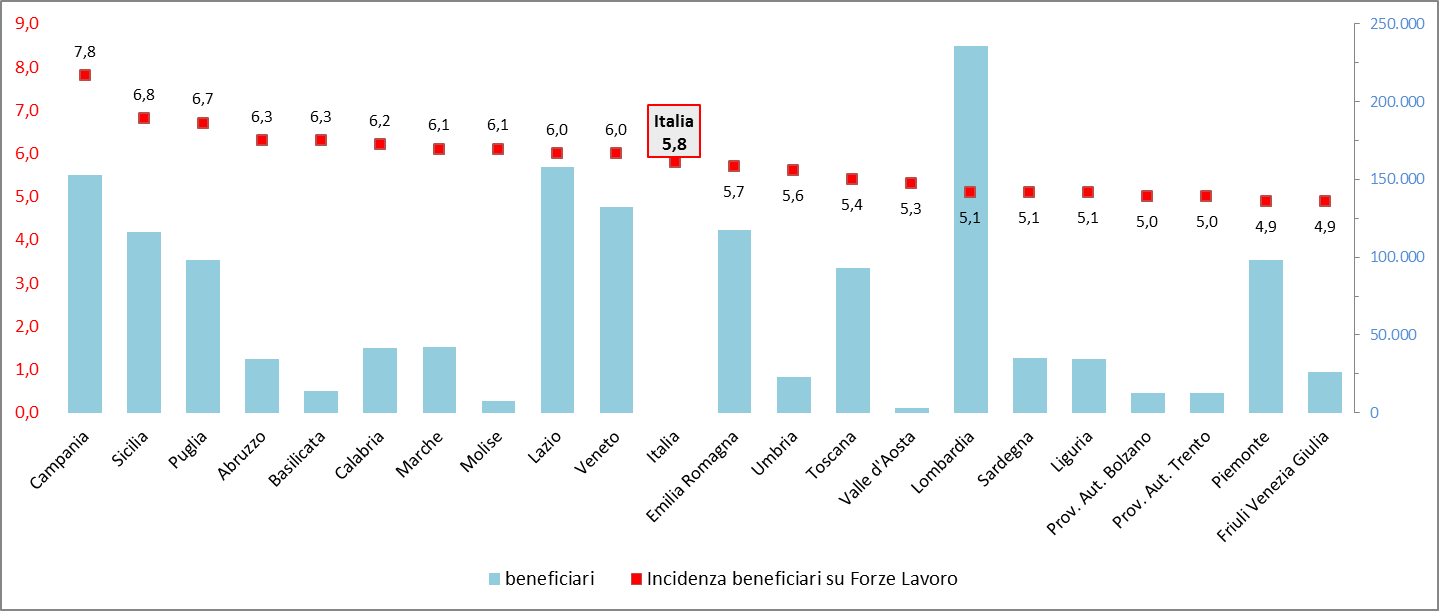 Stesso andamento si è avuto a livello regionale [tab. 39, fig 9]. La Sicilia si presenta come la Regione che dal 2011 al 2014 vede la più alta incidenza di beneficiari rispetto alla forza lavoro presente nella Regione (passando da un’incidenza del 7,2% del 2011 a 5,8% del 2014). Nel 2015, invece, la Campania registra l’incidenza più alta (7,8%).La Regione che presenta dal 2011 al 2014 la minore incidenza di beneficiari è la Provincia Autonoma di Bolzano (l’incidenza passa dal 2,7% del 2011 e scende costantemente nel quadriennio fino al 2,5% del 2014). Nel 2015 le Regioni caratterizzate dalla più bassa incidenza di beneficiari rispetto alla forza lavoro sono il Friuli Venezia Giulia ed il Piemonte dove i beneficiari sono circa 5 ogni 100 unità di forza lavoro (4,9%).                                                                                                                                                        Elaborazione UIL su dati Istat RCFL media annua e Inps politiche occupazionali e del lavoroREGIONI: incidenza beneficiari di politiche attive rispetto alle forze lavoro (val in %) – dal 2011 al 2015  [tab. 39]Elaborazione UIL su dati Istat RCFL media annua e Inps politiche occupazionali e del lavoroNel 2015, le prime 5 province che registrano la più alta incidenza beneficiari rispetto alla forza lavoro presente nei rispettivi territori sono:  Benevento (8,5%), seguita da Caserta e Catania (8,2%), Napoli (7,9%) e Ragusa (7,8%). Viceversa, Pavia (3,2%), Lodi (3,4%), Oristano (3,6%), Ferrara (3,7%) e Cremona (3,8%), presentano la minore incidenza. [tab.40; fig 10]In tutte queste province, maggiore è stata l’incidenza di beneficiari assunti attraverso incentivi occupazionali a tempo indeterminato e con quelli dei contratti a causa mista. PROVINCE: incidenza beneficiari di politiche attive rispetto alle forze lavoro (val in %) – anno 2015 [tab. 40]Elaborazione UIL su dati Istat RCFL media annua 2015 e Inps politiche occupazionali e del lavoro  anno 2015POLITICHE ATTIVE: NUMERO MEDIO ANNUO DI BENEFICIARI in migliaia (asse dx) e INCIDENZA SU FORZE LAVORO (asse sx) per PROVINCIA (le prime 10 e le ultime 10)  – ANNO 2015 – [fig.10]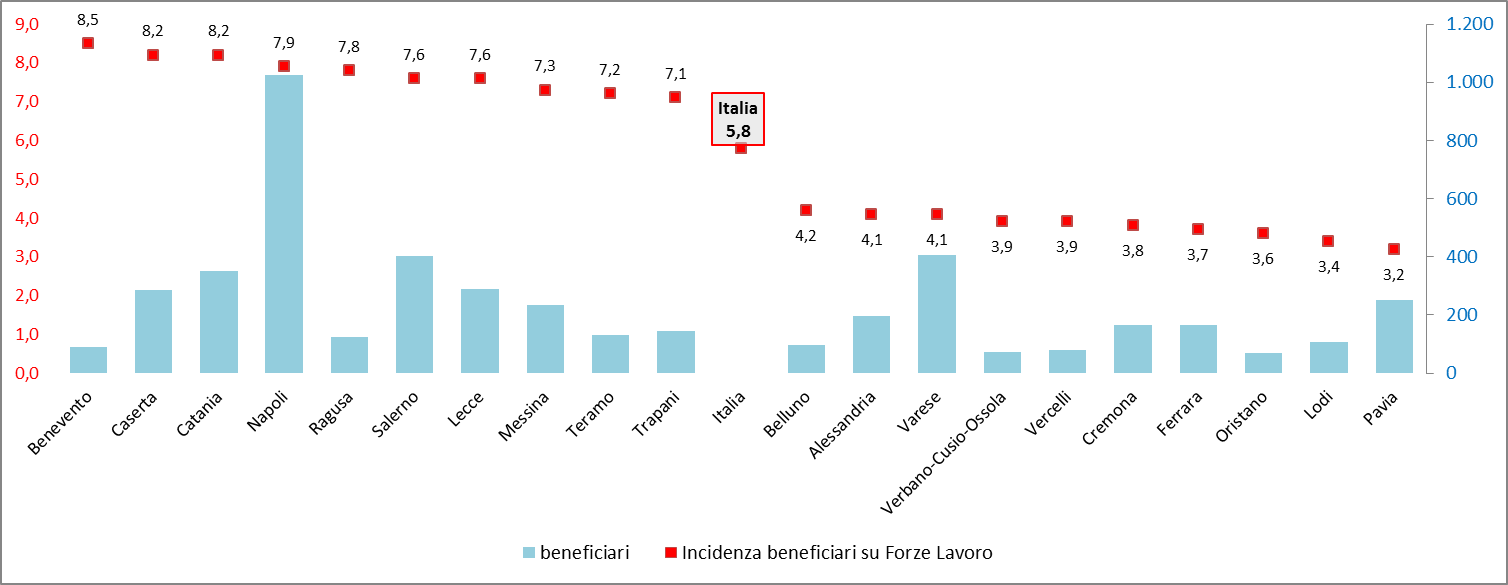 Elaborazione UIL su dati Istat RCFL media annua 2015 e Inps politiche occupazionali e del lavoro  anno 2015Sezione VILA SPESA PER INCENTIVI NAZIONALI ALL’OCCUPAZIONE – SCHEDE DAL 2014 AL 2017 -LA SPESA PER IL SISTEMA DEGLI INCENTIVI ALL’OCCUPAZIONE (ANNI 2014/2017)Jobs Act non è solo contratto a tutele crescenti, razionalizzazione delle tipologie contrattuali, revisione del sistema degli ammortizzatori asociali, agenzia nazionale per le politiche attive ma, anche, revisione e razionalizzazione del sistema degli incentivi all’occupazione.A tutt’oggi, anche se molto ridimensionata nella dotazione finanziaria, esiste tutta una giungla di esoneri o incentivi sia nazionali sia regionali, mirata all’occupazione, che addirittura si sommano oppure si sovrappongono.Per questo è importante monitorare l’andamento il costo di tali incentivi, partendo dal pre Jobs Act.Dal 2014 al 2017 per i principali incentivi diretti all’occupazione si sono spesi 27,7 miliardi di euro l’anno (mediamente 6,9 miliardi di euro).Ovviamente parliamo di spesa di cassa e non di competenza, ovvero ci sono risorse che si ripetono nel corso degli anni anche se l’incentivo nel frattempo è stato abrogato.  Partendo dal 2014 la spesa è stata di 3,7 miliardi di euro; nel 2015, anno in cui entra in vigore il Jobs Act con l’esonero contributivo triennale e pieno, il costo è stato di 5,1 miliardi di euro; nel 2016, anno in cui si aggiunge l’esonero contributivo biennale al 40%, il costo aumenta a 8,4 miliari di euro per effetto del cumulo dei 2 esoneri; per arrivare ai 10,4 miliardi di euro di spesa preventivata per il 2017.Partendo proprio dall’esonero contributivo triennale  al 100% per le assunzioni nel 2015, il costo in questi tre anni ammonta a 12,1 miliardi di euro, a cui si aggiungono altri 3 miliardi di euro per l’esonero per le assunzioni operate nel 2016 (sgravio biennale e al 40%).L’altra grande voce di spesa riguarda l’agevolazione delle aliquote per i contratti di apprendistato e per la loro stabilizzazione: si partiva da una spesa di oltre 2 miliardi di euro nel 2014 per arrivare nel corso del triennio 2015-2017 a 1, 8 miliardi di euro. Segnale questo, che gli esoneri contributivi hanno sostanzialmente fatto concorrenza “sleale” a questa buona forma di inserimento dei giovani nel mercato del lavoro.  E in tema di occupazione giovanile, grazie anche alle risorse dei fondi comunitari, in questi 4 anni sono stati istituiti gli incentivi per le assunzioni di giovani under 29 anni tra il 2013 ed il 2015, con un costo nel biennio 2014 2015 di 85,4 milioni di euro; si aggiungono a questi costi il Bonus assunzioni, introdotto con il programma europeo di “Garanzia Giovani”, che tra il 2015  e il 2016 ha avuto un “tiraggio” di 67 milioni di euro (17 milioni di euro nel 2015 e 50 milioni di euro nel 2016).Per il 2017 è stato potenziato tale bonus ed equiparato all’esonero contributivo, ma con benefici di 1 anno stanziando 200 milioni di euro. Fino al 2014, anno precedente all’entrata in vigore della maxi decontribuzione, era a disposizione l’incentivo strutturale per le assunzioni di lavoratori molto svantaggiati (disoccupati da almeno 24 mesi), che prevedeva l’esonero completo di tutti i contributi per tre anni per le assunzioni al Sud e nel settore dell’artigianato e del 50% per le assunzioni in altre zone del paese. Questo incentivo, abrogato con la Legge di Stabilità del 2015, aveva un tiraggio annuale di 1 miliardo di euro l’anno.Per le assunzioni di Donne e di over 50 anni mediamente il costo è di 31 milioni di euro l’anno, per le assunzioni a tempo determinato per sostituzioni di lavoratrici in maternità il costo annuo è di circa 34 milioni di euro; per il sostegno all’occupazione dei disabili si spendono 21 milioni di euro l’anno; per incentivare le assunzioni dei “giovani cervelli” si spendono 50 milioni di euro l’anno; per gli incentivi, abrogati quest'anno insieme alla mobilità, e che riguardavano assunzioni di lavoratori iscritti alle  stesse liste di mobilità il costo nel 2014 è stato di 355 milioni di euro, per scendere progressivamente nel 2015 (39,7 milioni di euro) e nel 2016 (31,2 milioni di euro).Interessante anche il dato che riguarda la spesa nel 2017 degli incentivi “superstiti”, che ammonta a complessivi 2,8 miliardi di euro, di cui: 1,9 miliardi di euro per l’apprendistato; 530 milioni di euro per l’esonero annuale per le assunzioni nel Sud (Bonus Sud); 200 milioni di euro per il Bonus assunzioni di giovani NEET (Bonus Garanzia Giovani); 50 milioni di euro l’anno per le assunzioni di “giovani cervelli”; 33 milioni di euro per sostituzione maternità; 32 milioni di euro l’agevolazione dei contratti per donne e over 50; 32 milioni di euro per assegno di ricollocazione (sperimentale); 21 milioni di euro per il diritto al lavoro dei disabili; 15 milioni di euro per solidarietà espansiva; 13 milioni di euro per giovani genitori; 9 milioni di euro per lavoratori svantaggiati; 7,4 milioni di euro per le assunzioni post alternanza scuola/lavoro (novità della Legge di Bilancio 2017); 2,5 milioni di euro per assunzione detenuti; circa 2 milioni di euro per assunzioni lavoratori in Naspi.Esiste, come si vede un ginepraio di incentivi che valgono svariati miliardi di euro, ma che non hanno una visione di insieme e strategica del problema dell’avviamento al lavoro o della ricollocazione lavorativa.Da sempre la UIL sostiene la necessità di  disboscare, semplificare e rendere più accessibili gli attuali incentivi nazionali e regionali esistenti con un “fondo unico per l’occupazione”.Un fondo alimentato con risorse nazionali ed europee, destinato a finanziare l’aumento della base occupazionale e a premiare quelle imprese che fanno investimenti in ricerca e innovazione.LA SPESA PER IL SISTEMA DEGLI INCENTIVI ALL’OCCUPAZIONE (ANNI 2014/2017)Elaborazione UIL su rendiconti e norme istitutive LA SPESA PER IL SISTEMA DEGLI INCENTIVI ALL’OCCUPAZIONE (ANNO 2014)Elaborazione UIL su rendiconti Inps e norme istitutive LA SPESA PER IL SISTEMA DEGLI INCENTIVI ALL’OCCUPAZIONE (ANNO 2015)Elaborazione UIL su rendiconti Inps e norme istitutive LA SPESA PER IL SISTEMA DEGLI INCENTIVI ALL’OCCUPAZIONE (ANNO 2016)Elaborazione UIL su previsionali Inps e norme istitutive LA SPESA PER IL SISTEMA DEGLI INCENTIVI ALL’OCCUPAZIONE (ANNO 2017)Elaborazione UIL su previsionali Inps e norme istitutive LA SPESA PER IL SISTEMA DEGLI INCENTIVI ALL’OCCUPAZIONE IN ESSERE (ANNO 2017)Elaborazione UIL su previsionali e norme istitutive TIPOLOGIA  CONTRATTO ASSUNZIONE PER FRUIRE DELL’INCENTIVO TIPOLOGIA DI INCENTIVO, IMPORTO E DURATACARATTERISTICHE LAVORATORICARATTERISTICHE DATORI DI LAVORO E CONDIZIONI PER FRUIZIONE DELL’INCENTIVO GLI INCENTIVI TERMINATI ED  IN VIGOREESONERO (*)CONTRIBUTIVO TRIENNALE TEMPO INDETERMINATO;TRASFORMAZIONI DA TEMPO DETERMINATO A TEMPO INDETERMINATONon si applica per assunzioni in apprendistato, lavoro domestico, lavoro intermittente (a chiamata)Esonero contributivo del 100% per un importo massimo annuo di € 8.060DURATA 36 mesi dal giorno dell’assunzioneNO LIMITI ETA’DATORI DI LAVORO PRIVATI (non agricoli)Non è possibile beneficiare dell’incentivo in caso di:-assunzione di lavoratori che nei 6 mesi precedenti siano risultati occupati a tempo indeterminato presso qualsiasi datore di lavoro;-assunzione di lavoratori per i quali il beneficio sia già stato usufruito in relazione ad una precedente assunzione a tempo indeterminato;-datori di lavoro che hanno avuto rapporti a tempo indeterminato con lo stesso soggetto nei 3 mesi precedenti la data di entrata in vigore della legge di Stabilità 2016 (si considerano anche società collegate o controllate dal datore che chiede l’incentivo, nonché facenti capo anche se per interposta persona al datore di lavoro medesimo)Cumulabilità dell’incentivo con altri incentivi di natura economica (bonus assunzioni Garanzia Giovani; assunzione percettori di Aspi e mobilità, etc).TERMINATO 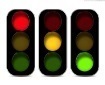 per assunzioni effettuate dal 1/1/2015 al 31/12/2015Fonti normative:-LEGGE DI STABILITA’ 2015 (L.190/2014, art.1, comma 118) -Circ. Inps n.17 del 3.11.2015; n.178 del 3.11.2015; n.57 del 29.3.2016ESONERO (*)CONTRIBUTIVO BIENNALETEMPO INDETERMINATO;TRASFORMAZIONI DA TEMPO DETERMINATO A TEMPO INDETERMINATONon si applica per assunzioni in apprendistato, lavoro domestico, lavoro intermittente (a chiamata)Esonero contributivo del 40% per un importo massimo annuo di €3.250DURATA 24 mesi dal giorno dell’assunzioneNO LIMITI ETA’DATORI DI LAVORO PRIVATI (non agricoli)Non è possibile beneficiare dell’incentivo in caso di:-assunzione di lavoratori che nei 6 mesi precedenti siano risultati occupati a tempo indeterminato presso qualsiasi datore di lavoro;- assunzione di lavoratori per i quali il beneficio sia già stato usufruito in relazione ad una precedente assunzione a tempo indeterminato;-datori di lavoro che hanno avuto rapporti a tempo indeterminato con lo stesso soggetto nei 3 mesi precedenti la data di entrata in vigore della legge di Stabilità 2016 (si considerano anche società collegate o controllate dal datore che chiede l’incentivo, nonché facenti capo anche se per interposta persona al datore di lavoro medesimo)Cumulabilità dell’incentivo con altri incentivi di natura economica (bonus assunzioni Garanzia Giovani; assunzione percettori di Aspi/Naspi e mobilità, etc).TERMINATOper assunzioni effettuate dal 1/1/2016 al 31/12/2016Fonti normative:-LEGGE DI STABILITA’ 2016 (L.208/2015, art. 1, commi da 178 a 181)-Circ. Inps n.17 del 3.11.2015; n.178 del 3.11.2015; n.57 del 29.3.2016TIPOLOGIA  CONTRATTO ASSUNZIONE PER FRUIRE DELL’INCENTIVOTIPOLOGIA DI INCENTIVO, IMPORTO E DURATACARATTERISTICHE LAVORATORICARATTERISTICHE DATORI DI LAVORO E CONDIZIONI PER FRUIZIONE DELL’INCENTIVO GLI INCENTIVI TERMINATI ED  IN VIGOREASSUNZIONE IN APPRENDISTATOAPPRENDISTATO-benefici contributivi per il datore di lavoro: aziende fino a 9 dipendenti: sgravio contributivo del 100% per i primi 3 anni di apprendistato (in tal caso la contribuzione è solo dell’1,61% di cui 1,31% da destinare all’Aspi e lo 0,30% per la formazione continua) e del 10% dall’anno successivo in caso di conferma a tempo indeterminato aziende oltre i 9 dipendenti: contribuzione al 10% per tutta la durata dell’apprendistato e per l’anno successivo in caso di conferma in contratto a tempo indeterminato (a cui si aggiunge 1,31% da destinare alla Naspi e lo 0,30% per la formazione continua, per un totale dell’ 11,61%)-benefici economici: sottoinquadramento (fino a 2 livelli in meno rispetto a quello da raggiungere)  o percentualizzazione (percentuale progressiva in relazione all’anzianità)-benefici fiscali: non computabilità ai fini Irap18-29 anni(per apprendistato di II e III livello)15-25 anni(per apprendistato di I livello)DATORI DI LAVORO PRIVATISolo per aziende fino a 9 dipendentiTERMINATOper assunzioni effettuate dal 1/1/2012 al 31/12/2016Fonte normativa: -L. Stabilità 2012 (L.183/2011), art.22Circ. Inps 128/2012ASSUNZIONI IN APPRENDISTATO (**)APPRENDISTATO- benefici contributivi per il datore di lavoro:contribuzione al 10% per tutta la durata dell’apprendistato e per l’anno successivo in caso di conferma in contratto a tempo indeterminato (a cui si aggiunge 1,31% da destinare alla Naspi e lo 0,30% per la formazione continua, per un totale dell’ 11,61%)-benefici economici: sottoinquadramento (fino a 2 livelli in meno rispetto a quello da raggiungere)  o percentualizzazione (percentuale progressiva in relazione all’anzianità)-benefici fiscali: non computabilità ai fini IrapPer le assunzioni con contratto di apprendistato nell’ambito del Sistema Duale (effettuate dal 24.9.2015 al 31.12.2017): contribuzionedell’1,5% per i periodi contributivi maturati nel 1° anno di contratto; contribuzione del 3% per il 2° anno di contratto; contribuzione del 10% per il 3° anno e per l’anno successivo in caso di conferma in contratto a tempo indeterminato (a cui si aggiunge 1,31% da destinare alla Naspi e lo 0,30% per la formazione continua, per un totale dell’ 11,61%)18-29 anni(per apprendistato di II e III livello)15-25 anni(per apprendistato di I livello)DATORI DI LAVORO PRIVATIindipendentemente dalla dimensione aziendaleA REGIME (N.B. per le aziende fino a 9 dipendenti a decorrere 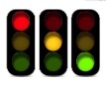 dal 1/1/2017)TIPOLOGIA  CONTRATTO ASSUNZIONE PER FRUIRE DELL’INCENTIVO TIPOLOGIA DI INCENTIVO, IMPORTO E DURATACARATTERISTICHE LAVORATORICARATTERISTICHE DATORI DI LAVORO E CONDIZIONI PER FRUIZIONE DELL’INCENTIVO GLI INCENTIVI TERMINATI ED  IN VIGORE“SUPER BONUS OCCUPAZIONALE” GARANZIA GIOVANITEMPO INDETERMINATOanche in somministrazioneIncentivo da € 3.000 a €12.000 in base alla tipologia di contratto proposta e alla profilazione del giovane  TIROCINANTIDATORI DI LAVORO PRIVATIAssunzione a tempo indeterminato di un giovane che svolge o sta svolgendo un tirocinio avviato entro il 31 gennaio 2016.L’incentivo è cumulabile con altri incentivi all’assunzione di natura economica o contributivaTERMINATOper assunzioni effettuate dal 1/3/2016 al 31/12/2016INCENTIVO ASSUNZIONE GIOVANI UNDER 30Risorse stanziate:€ 794 milioni(di cui:€ 500 milioni Regioni Mezzogiorno;€ 294 milioni Regioni Centro-Nord)TEMPO INDETERMINATO (FULL TIME/PART-TIME), anche in SOMMINISTRAZIONE;APPRENDISTATO;TRASFORMAZIONI DA TEMPO DETERMINATO A TEMPO INDETERMINATONon si applica per lavoro domestico, lavoro intermittente, lavoro ripartitoIncentivo contributivo pari ad 1/3 della retribuzione mensile lorda imponibile ai fini previdenziali (il valore dell’incentivo non può superare €650 mensili per lavoratore), per una DURATA DI 18 MESI in caso di assunzione a tempo indeterminato e di DURATA DI 12 MESI in caso di trasformazione da tempo determinato a tempo indeterminato18-29 ANNIDATORI DI LAVORO PRIVATICondizioni per fruire del beneficio:-il giovane deve essere privo di impiego regolarmente retribuito da almeno 9 mesi-l giovane deve essere privo di un diploma di scuola media superiore o professionaleAltra condizione:incremento occupazionale nettoTERMINATOper assunzioni effettuate dal 7/8/2013 al 30/6/2015Fonti normative: -L.99/2013-Decreto n.48 di riprogrammazione delle risorse del Fondo di rotazione-Circ. Inps 131/2013“BONUS OCCUPAZIONE” GARANZIA GIOVANIRisorse stanziate:€ 194 milioni TEMPO INDETERMINATO anche in somministrazione;TEMPO DETERMINATO anche in somministrazione di durata pari o superiore a 6 mesi;APPRENDISTATO PROFESSIONALIZZANTEIncentivo da € 1.500 a €6.000 in base alla tipologia di contratto proposta e  alla classe di profilazione del giovane  15-29 ANNI iscritti a GARANZIA GIOVANIDATORI DI LAVORO PRIVATIL’incentivo è cumulabile con altri incentivi all’assunzione di natura economica o contributivaL’incentivo va fruito, a pena di decadenza, entro il 28.2.2019 TERMINATOper assunzioni effettuate dal 1/5/2014 al 31/1/2017N.B. il bonus con validità fino al 31.12.2016, è stato prorogato fino al 31/1/2017 dal D.M. n.4 del 18/1/2017 Fonti normative: -Decisione CE C(2014) 4969 dell’11/7/2014-Decreto Direttoriale 63 del 2/12/2014-Decreto Direttoriale 11 del 23/1/2015-Decreto Direttoriale 169 del 28.5.2015-D.lgs 150/2015, art.4, c.1-Decreto Ministeriale n.4 del 18/1/2017TIPOLOGIA  CONTRATTO ASSUNZIONE PER FRUIRE DELL’INCENTIVO TIPOLOGIA DI INCENTIVO, IMPORTO E DURATACARATTERISTICHE LAVORATORICARATTERISTICHE DATORI DI LAVORO E CONDIZIONI PER FRUIZIONE DELL’INCENTIVO GLI INCENTIVI TERMINATI ED  IN VIGORESUPER BONUS OCCUPAZIONE- TRASFORMAZIONE TIROCINI  EXTRACURRICULARIRisorse stanziate:€ 50 milioniTEMPO INDETERMINATO, ANCHE IN SOMMINISTRAZIONE; APPRENDISTATO PROFESSIONALIZZANTE(anche PART-TIME, purchè sia concordato un orario di lavoro pari o superiore al 60% dell’orario normale. In tal caso l’incentivo è proporzionalmente ridotto)Il valore dell’incentivo varia in base al profiling del giovane: da € 3.000 in caso di bassa profilazione a € 12.000 per profilazione molto alta16-29 ANNIiscritti a GARANZIA GIOVANIDATORI DI LAVORO PRIVATIL’incentivo è riconosciuto ai datori di lavoro che assumono un giovane che abbia svolto, o che stia svolgendo, un tirocinio extracurriculare (a prescindere dal fatto che il tirocinio sia stato o meno realizzato presso il medesimo datore di lavoro) purchè avviato e/o concluso entro il 31 gennaio 2016L’incentivo deve essere fruito, a pena di decadenza, entro il 28.2.2018L’incentivo è cumulabile con altri incentivi all’assunzione di natura economica e contributivaL’incentivo è fruibile nei limiti del “de minimis” (200 mila euro in 3 anni) con possibilità di superamento di tali limiti nel caso in cui l’assunzione realizzi un incremento occupazionale netto delle unità lavorative.TERMINATOper assunzioni effettuate dal 1/3/2016 al 31/12/2016Fonti normative:-DD 16 del 3.2.2016-DD 79 dell’8.4.2016-DD 442 del 15.12.2016-Circ. Inps 89 del 24.5.2016NEW INCENTIVO OCCUPAZIONE GIOVANIRisorse stanziate:€ 200 milioni a valere sulle risorse del PON SPAO (“Sistemi di Politiche Attive per l’Occupazione”)TEMPO INDETERMINATO anche a scopo di SOMMINISTRAZIONE;TEMPO DETERMINATO anche a scopo di SOMMINISTRAZIONE, di durata pari o superiore a 6 MESI;APPRENDISTATO PROFESSIONALIZZANTEAnche PART-TIMEASSUNZIONE DI SOCIO LAVORATORE DI COOPERATIVAN.B. l’incentivo e’ escluso per assunzioni con contratto di lavoro domestico e apprendistato di I e III livello-esonero contributivo del 100% nel limite massimo di € 8.060 annui per lavoratore (per assunzioni a t. indeterminato e apprendistato professionalizzante);-esonero contributivo del 50% nel limite massimo di € 4.030 annui per lavoratore (per assunzioni a t. determinato)Per il PART-TIME, l’agevolazione è ridotta in proporzioneDURATA DI 12 MESI dal giorno dell’assunzione16-29 ANNI iscritti a GARANZIA GIOVANI(se minorenni devono aver assolto l’obbligo scolastico)DATORI DI LAVORO PRIVATI  anche non imprenditori (studi professionali, associazioni, fondazioni) e società cooperativeIncentivo valido per assunzioni effettuate in TUTTO IL TERRITORIO NAZIONALE (ad eccezione della PROV.AUT.  BOLZANO)In favore dello stesso lavoratore, l’incentivo può essere riconosciuto per un solo rapporto di lavoro: dopo una prima concessione non è possibile rilasciare nuove autorizzazioni per nuove assunzioni effettuate dallo stesso o da altro datore di lavoro, a prescindere dalla causa di cessazione del precedente rapporto e dall’entità dell’effettiva fruizione del beneficio.L’incentivo non è cumulabile con altri incentivi all’assunzione di natura economica e contributiva.L’incentivo è fruibile nei limiti del “de minimis” (200 mila euro in 3 anni) con possibilità di superamento di tali limiti nel caso in cui l’assunzione realizzi un incremento occupazionale netto delle unità lavorative.Il beneficio è autorizzato, nei limiti delle risorse disponibili, in base all’ordine cronologico di presentazione delle istanze all’Inps.L’incentivo deve essere fruito, a pena di decadenza, entro il 28.2.2019 (quindi: se l’assunzione è effettuata il 31.12.2017, vale a dire l’ultimo giorno utile, il datore di lavoro usufruirà dell’incentivo per i 12 mesi successivi e potrà fare il conguaglio entro e non oltre il mese di febbraio 2019).IN VIGOREper assunzioni effettuate dal 1/1/2017 al 31/12/2017Fonti normative:-Decreto Direttoriale 394 del 2.12.2016-DD 410 del 6.12.2016-DD 454 del 19.12.2016-DD 425 del 28.12.2015- Circ. Inps n. 40 del 28/2/2017TIPOLOGIA  CONTRATTO ASSUNZIONE PER FRUIRE DELL’INCENTIVO TIPOLOGIA  CONTRATTO ASSUNZIONE PER FRUIRE DELL’INCENTIVO TIPOLOGIA DI INCENTIVO, IMPORTO E DURATATIPOLOGIA DI INCENTIVO, IMPORTO E DURATACARATTERISTICHE LAVORATORICARATTERISTICHE LAVORATORICARATTERISTICHE DATORI DI LAVORO E CONDIZIONI PER FRUIZIONE DELL’INCENTIVOCARATTERISTICHE DATORI DI LAVORO E CONDIZIONI PER FRUIZIONE DELL’INCENTIVO GLI INCENTIVI TERMINATI ED  IN VIGORENEW ESONERO CONTRIBUTIVO ALTERNANZA SCUOLA-LAVORORisorse stanziate:€ 7,4 milioni per anno 2017€ 60,8 mln anno 2018€ 86,9 mln anno 2019€ 84 mln anno 2020€ 50,7 mln anno 2021€ 4,3 mln anno 2022NEW ESONERO CONTRIBUTIVO ALTERNANZA SCUOLA-LAVORORisorse stanziate:€ 7,4 milioni per anno 2017€ 60,8 mln anno 2018€ 86,9 mln anno 2019€ 84 mln anno 2020€ 50,7 mln anno 2021€ 4,3 mln anno 2022TEMPO INDETERMINATO;APPRENDISTATON.B. esclusi i contratti di lavoro domestico e quelli relativi agli operai del settore agricoloTEMPO INDETERMINATO;APPRENDISTATON.B. esclusi i contratti di lavoro domestico e quelli relativi agli operai del settore agricoloEsonero contributivo del 100% con limite massimo di € 3.250 annuiDURATA DI 36 MESI dal giorno dell’assunzioneEsonero contributivo del 100% con limite massimo di € 3.250 annuiDURATA DI 36 MESI dal giorno dell’assunzioneGIOVANIGIOVANIDATORI DI LAVORO PRIVATIAssunzione a t.indeterminato, entro 6 mesi dall’acquisizione del titolo di studio, di studenti che hanno svolto presso lo stesso datore di lavoro (che li assume)- attività di alternanza scuola-lavoro per almeno il 30% delle ore di alternanza;oppure- periodi di apprendistato per la qualifica e il diploma professionale, il diploma di istruzione secondaria superiore, il certificato di specializzazione tecnica superiore o periodi di apprendistato in alta formazione.DATORI DI LAVORO PRIVATIAssunzione a t.indeterminato, entro 6 mesi dall’acquisizione del titolo di studio, di studenti che hanno svolto presso lo stesso datore di lavoro (che li assume)- attività di alternanza scuola-lavoro per almeno il 30% delle ore di alternanza;oppure- periodi di apprendistato per la qualifica e il diploma professionale, il diploma di istruzione secondaria superiore, il certificato di specializzazione tecnica superiore o periodi di apprendistato in alta formazione.IN VIGORE dal 1.1.2017 al 31.12.2018Fonte normativa:-LEGGE DI BILANCIO 2017 (L.232/2016, art. 1, commi da 308 a 310)BONUS GIOVANI GENITORIRisorse stanziate:€ 51 milioniTEMPO INDETERMINATO;TRASFORMAZIONE A TEMPO INDETERMINATO DI UN RAPPORTO A TERMINEAnche PART-TIMETEMPO INDETERMINATO;TRASFORMAZIONE A TEMPO INDETERMINATO DI UN RAPPORTO A TERMINEAnche PART-TIMEL’azienda beneficia di 1 BONUS da € 5000 per ciascuna assunzione/trasformazioneL’azienda beneficia di 1 BONUS da € 5000 per ciascuna assunzione/trasformazioneGIOVANI GENITORI:- di età fino a 35 ANNI-con FIGLI MINORI (legittimi, naturali, adottivi) o AFFIDATARI DI MINORI-titolari di uno dei seguenti rapporti di lavoro: t. determinato; in somministrazione; intermittente; ripartito; contratto di inserimento; collaborazione a progetto od occasionale; lavoro accessorio; collaborazione coordinata e continuativa ovvero aver cessato uno dei suddetti rapporti e risultare iscritto, durante il periodo di inattività, presso un Centro per l'impiego.GIOVANI GENITORI:- di età fino a 35 ANNI-con FIGLI MINORI (legittimi, naturali, adottivi) o AFFIDATARI DI MINORI-titolari di uno dei seguenti rapporti di lavoro: t. determinato; in somministrazione; intermittente; ripartito; contratto di inserimento; collaborazione a progetto od occasionale; lavoro accessorio; collaborazione coordinata e continuativa ovvero aver cessato uno dei suddetti rapporti e risultare iscritto, durante il periodo di inattività, presso un Centro per l'impiego.DATORI DI LAVORO PRIVATISOCIETA’ COOPERATIVEEsclusi dal bonus gli enti pubblici ed i non imprenditoriL’incentivo è cumulabile con altri incentiviOgni azienda non può ricevere piu’ di 5 bonusL’incentivo è fruibile nei limiti del “de minimis” (200 mila euro in 3 anni) con possibilità di superamento di tali limiti nel caso in cui l’assunzione realizzi un incremento occupazionale netto delle unità lavorative.DATORI DI LAVORO PRIVATISOCIETA’ COOPERATIVEEsclusi dal bonus gli enti pubblici ed i non imprenditoriL’incentivo è cumulabile con altri incentiviOgni azienda non può ricevere piu’ di 5 bonusL’incentivo è fruibile nei limiti del “de minimis” (200 mila euro in 3 anni) con possibilità di superamento di tali limiti nel caso in cui l’assunzione realizzi un incremento occupazionale netto delle unità lavorative.IN VIGOREFonte normativa:-L.247/2007 e s.m.-D.M. 19/11/2010-Circ. Inps 115/2011IN VIGOREFonte normativa:-L.247/2007 e s.m.-D.M. 19/11/2010-Circ. Inps 115/2011TIPOLOGIA  CONTRATTO ASSUNZIONE PER FRUIRE DELL’INCENTIVO TIPOLOGIA DI INCENTIVO, IMPORTO E DURATACARATTERISTICHE LAVORATORICARATTERISTICHE DATORI DI LAVORO E CONDIZIONI PER FRUIZIONE DELL’INCENTIVO GLI INCENTIVI TERMINATI ED  IN VIGORECREDITO D’IMPOSTA OCCUPAZIONE SUDTEMPO INDETERMINATO (FULL TIME/PART-TIME)-per assunzioni lavoratori “svantaggiati”: 50% costo salariale per una DURATA DI 12 MESI-per assunzioni lavoratori “molto svantaggiati”: 50% costo salariale per una DURATA DI 24 MESILAVORATORI “SVANTAGGIATI” E “MOLTO SVANTAGGIATI”(quindi vi rientrano anche: giovani, donne, over 50, etc)DATORI DI LAVORO PRIVATIAssunzioni effettuate nelle8 REGIONI DEL MEZZOGIORNOTerminatoper assunzioni dal 13.5.2011 al 15.5.2015 (termine prorogato dal D.L. 76/2013) Fonti normative:-D.L. 70/2011 – Decreto Sviluppo 2011 conv in L.106/2011)-L.99/2013 sposta al 15/5/2015 il precedente termine di fruizione dell’incentivo (13/5/2013)NEW INCENTIVO OCCUPAZIONE SUD(BONUS ASSUNZIONI SUD)Risorse stanziate:€ 530 milioni dai Fondi Europei destinati alla Coesione(di cui:- € 500 MILIONI (per Campania, Puglia, Basilicata, Calabria, Sicilia)-€ 30 MILIONI per: Sardegna, Abruzzo, Molise]TEMPO INDETERMINATO anche a scopo di SOMMINISTRAZIONE;TRASFORMAZIONE DA TEMPO DETERMINATO A TEMPO INDETERMINATO;APPRENDISTATO PROFESSIONALIZZANTEAnche PART-TIMEASSUNZIONE DI SOCIO LAVORATORE DI COOPERATIVAN.B. l’incentivo e’ escluso per assunzioni con contratto di lavoro domestico, intermittente e apprendistato di I e III livelloesonero contributivo del 100% nel limite massimo di € 8.060 annui per lavoratorePer il PART-TIME, l’agevolazione è ridotta in proporzioneDURATA DI 12 MESIdal giorno dell’assunzione-16-24 ANNI e disoccupati;-ALMENO 25 ANNI, disoccupati e privi di impiego regolarmente retribuito da almeno 6 MESIDATORI DI LAVORO PRIVATISedi di lavoro: BASILICATA, CALABRIA, CAMPANIA, PUGLIA, SICILIA (c.d. Regioni “meno sviluppate”), ABRUZZO, MOLISE, SARDEGNA (c.d. Regioni “in transizione”), indipendentemente dalla residenza del giovane.Condizione: il lavoratore, nei 6 mesi precedenti l’assunzione, non deve aver avuto un rapporto di lavoro con il medesimo datore di lavoro (eccezion fatta per i casi di trasformazione da t. determ. a t. indeterm) o con società controllata o collegata al nuovo datore.In favore dello stesso lavoratore, l’incentivo può essere riconosciuto per un solo rapporto di lavoro: dopo una prima concessione non è possibile rilasciare nuove autorizzazioni per nuove assunzioni effettuate dallo stesso o da altro datore di lavoro, a prescindere dalla causa di cessazione del precedente rapporto e dall’entità dell’effettiva fruizione del beneficio.In deroga a ciò, nelle ipotesi di proroga dei rapporti a tempo determinato, è possibile rilasciare una seconda autorizzazione per lo stesso lavoratore, nel rispetto della misura massima di incentivo riconoscibile per i rapporti a tempo determinato, pari ad € 4.030,00.L’incentivo è fruibile nei limiti del “de minimis” (200 mila euro in 3 anni) con possibilità di superamento di tali limiti nel caso in cui l’assunzione realizzi un incremento occupazionale netto delle unità lavorative.L’incentivo non è cumulabile con altri incentivi all’assunzione di natura economica e contributiva.Il beneficio è autorizzato, nei limiti delle risorse disponibili, in base all’ordine cronologico di presentazione delle istanze all’Inps.L’incentivo deve essere fruito, a pena di decadenza, entro il 28.2.2019 (quindi: se l’assunzione è effettuata il 31.12.2017, vale a dire l’ultimo giorno utile, il datore di lavoro usufruirà dell’incentivo per i 12 mesi successivi e potrà fare il conguaglio entro e non oltre il mese di febbraio 2019).IN VIGORE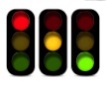 per assunzioni effettuate dal 1/1/2017 al 31/12/2017Fonti normative:-DD 367 del 16.11.2016-DD 409 del 6.12.2016-DD 39 del 15.12.2016-Circ. Inps n.41  del 1/3/2017TIPOLOGIA  CONTRATTO ASSUNZIONE PER FRUIRE DELL’INCENTIVO TIPOLOGIA  CONTRATTO ASSUNZIONE PER FRUIRE DELL’INCENTIVO TIPOLOGIA DI INCENTIVO, IMPORTO E DURATATIPOLOGIA DI INCENTIVO, IMPORTO E DURATACARATTERISTICHE LAVORATORICARATTERISTICHE DATORI DI LAVORO E CONDIZIONI PER FRUIZIONE DELL’INCENTIVOCARATTERISTICHE DATORI DI LAVORO E CONDIZIONI PER FRUIZIONE DELL’INCENTIVO GLI INCENTIVI TERMINATI ED  IN VIGORE GLI INCENTIVI TERMINATI ED  IN VIGORELAVORATORI IN CIGS DA ALMENO 24 MESITEMPO INDETERMINATO (anche PART-TIME), anche in SOMMINISTRAZIONE;TRASFORMAZIONE DA TEMPO DETERMINATO A TEMPO INDETERMINATO, anche in SOMMINISTRAZIONETEMPO INDETERMINATO (anche PART-TIME), anche in SOMMINISTRAZIONE;TRASFORMAZIONE DA TEMPO DETERMINATO A TEMPO INDETERMINATO, anche in SOMMINISTRAZIONE-sgravio del 50% dei contributi previdenziali ed assistenziali applicati nella misura del 50% per una DURATA DI 36 MESI-esonero totale dei contributi previdenziali ed assistenziali per una DURATA DI 36 MESI nel caso assunzioni effettuate nelle Regioni del Mezzogiorno-sgravio del 50% dei contributi previdenziali ed assistenziali applicati nella misura del 50% per una DURATA DI 36 MESI-esonero totale dei contributi previdenziali ed assistenziali per una DURATA DI 36 MESI nel caso assunzioni effettuate nelle Regioni del MezzogiornoNO LIMITI ETA’Lavoratori percettori di cigs da almeno 24 mesiDATORI DI LAVORO PRIVATIL’incentivo non spetta in caso di:-sostituzione di lavoratori licenziati per giustificato motivo oggettivo;-riduzione del personale-lavoratori sospesiDATORI DI LAVORO PRIVATIL’incentivo non spetta in caso di:-sostituzione di lavoratori licenziati per giustificato motivo oggettivo;-riduzione del personale-lavoratori sospesiTERMINATO il 31.12.2014N.B. l’incentivo è stato soppresso e sostituito dal 1.1.2015 dall’esonero contributivo previsto nella L. Stabilità 2015Fonti normative:-L. 407/1990, art. 8, comma 9, come modificato dalla L. 92/2012 art.4, comma 14 -Circ. Inps 137/2012TERMINATO il 31.12.2014N.B. l’incentivo è stato soppresso e sostituito dal 1.1.2015 dall’esonero contributivo previsto nella L. Stabilità 2015Fonti normative:-L. 407/1990, art. 8, comma 9, come modificato dalla L. 92/2012 art.4, comma 14 -Circ. Inps 137/2012LAVORATORI IN CIGSDA ALMENO 3 MESITEMPO INDETERMINATO  FULL TIMETEMPO INDETERMINATO  FULL TIME-contribuzione del 10% a carico del datore di lavoro per una DURATA DI 12 MESI + contributo economico mensile pari al 50% dell’indennita’ di mobilita’ che sarebbe spettata al lavoratore per una DURATA DI:-9 MESI per lavoratori fino a 50 anni-21 MESI per lavoratori OVER 50-33 MESI per lavoratori OVER 50 residenti nelle aree del Mezzogiorno ed in quelle ad alto rischio disoccupazioneDURATA 12 MESI-contribuzione del 10% a carico del datore di lavoro per una DURATA DI 12 MESI + contributo economico mensile pari al 50% dell’indennita’ di mobilita’ che sarebbe spettata al lavoratore per una DURATA DI:-9 MESI per lavoratori fino a 50 anni-21 MESI per lavoratori OVER 50-33 MESI per lavoratori OVER 50 residenti nelle aree del Mezzogiorno ed in quelle ad alto rischio disoccupazioneDURATA 12 MESINO LIMITI ETA’Lavoratori percettori di cigs da almeno 3 mesi (anche non continuativi) in aziende in cigs  da almeno 6 mesiDATORI DI LAVORO PRIVATI, comprese le COOPERATIVE Requisiti per fruire dell’incentivo:-i datori di lavoro non devono avere in corso sospensioni dal lavoro (ex art. 1 L.223/1991) -i datori di lavoro, negli ultimi 12 mesi, non devono aver effettuato riduzioni di personale In entrambi i casi l’assunzione con incentivi potrà essere fatta solo per professionalità diverse da quelle dei lavoratori interessati da sospensioni o riduzioniDATORI DI LAVORO PRIVATI, comprese le COOPERATIVE Requisiti per fruire dell’incentivo:-i datori di lavoro non devono avere in corso sospensioni dal lavoro (ex art. 1 L.223/1991) -i datori di lavoro, negli ultimi 12 mesi, non devono aver effettuato riduzioni di personale In entrambi i casi l’assunzione con incentivi potrà essere fatta solo per professionalità diverse da quelle dei lavoratori interessati da sospensioni o riduzioniIN VIGORE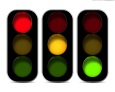 Fonte normativa:L. 236/1993, art. 4, comma 3IN VIGOREFonte normativa:L. 236/1993, art. 4, comma 3DISOCCUPATI DA ALMENO 24 MESITEMPO INDETERMINATO (anche PART-TIME);TRASFORMAZIONE DA TEMPO DETERMINATO A TEMPO INDETERMINATO-50% dei contributi previdenziali ed assistenziali applicati nella misura del 50% per una DURATA DI 36 MESI-esonero del 100% dei contributi previdenziali ed assistenziali per una DURATA DI 36 MESI nel caso assunzioni effettuate nelle Regioni del Mezzogiorno-50% dei contributi previdenziali ed assistenziali applicati nella misura del 50% per una DURATA DI 36 MESI-esonero del 100% dei contributi previdenziali ed assistenziali per una DURATA DI 36 MESI nel caso assunzioni effettuate nelle Regioni del MezzogiornoNO LIMITI ETA’percettori di indennità disoccupazione/Aspi da almeno 24 mesiNO LIMITI ETA’percettori di indennità disoccupazione/Aspi da almeno 24 mesiNO LIMITI ETA’percettori di indennità disoccupazione/Aspi da almeno 24 mesiDATORI DI LAVORO PRIVATIL’incentivo non spetta in caso di:-sostituzione di lavoratori licenziati per giustificato motivo oggettivo;-riduzione del personale-lavoratori sospesiDATORI DI LAVORO PRIVATIL’incentivo non spetta in caso di:-sostituzione di lavoratori licenziati per giustificato motivo oggettivo;-riduzione del personale-lavoratori sospesiTERMINATO il 31.12.2014N.B. l’incentivo è stato soppresso e sostituito dal 1.1.2015 dall’esonero contributivo previsto nella L. Stabilità 2015Fonti normative:-L..407/1990, art. 8, comma 9, come modificato dalla L. 92/2012 art.4, comma 14-Circ. Inps 137/2012PERCETTORI DI NASPITEMPO INDETERMINATO FULL TIMETRASFORMAZIONE A TEMPO INDETERMINATO E FULL TIME DI UN RAPPORTO A TERMINE GIA’ IN ESSERE CON UN LAVORATORE TITOLARE DI NASPI al quale sia stata sospesa l’indennità perché occupato a tempo determinatoTEMPO INDETERMINATO FULL TIMETRASFORMAZIONE A TEMPO INDETERMINATO E FULL TIME DI UN RAPPORTO A TERMINE GIA’ IN ESSERE CON UN LAVORATORE TITOLARE DI NASPI al quale sia stata sospesa l’indennità perché occupato a tempo determinatoBeneficio economico a favore delle aziende pari al 20%(*)  dell’indennita’ mensile Naspi che sarebbe stata corrisposta al lavoratore per il periodo residuo dell’indennità(*)l’incentivo, introdotto nell’agosto del 2013, era originariamente del 50% per percettori di ASPI, ma il D.LGS 150/2015 lo ha ridotto al 20% per percettori di NASPI. Il restante 30% andrà devoluto dall’Inps all’ANPAL.Beneficio economico a favore delle aziende pari al 20%(*)  dell’indennita’ mensile Naspi che sarebbe stata corrisposta al lavoratore per il periodo residuo dell’indennità(*)l’incentivo, introdotto nell’agosto del 2013, era originariamente del 50% per percettori di ASPI, ma il D.LGS 150/2015 lo ha ridotto al 20% per percettori di NASPI. Il restante 30% andrà devoluto dall’Inps all’ANPAL.NO LIMITI ETA’percettori di NASPIDATORI DI LAVORO PRIVATIL’incentivo non spetta:-per quei lavoratori riassunti dopo il licenziamento che siano nell’arco temporale dei 6 mesi per l’esercizio del diritto di precedenza;-se l’impresa assumente, pur appartenendo ad altro settore, sia in rapporto di collegamento o controllo con l’impresa che ha operato il recesso, oppure l’assetto proprietario sia sostanzialmente coincidente.L’incentivo è fruibile nei limiti del “de minimis” (200 mila euro in 3 anni) con possibilità di superamento di tali limiti nel caso in cui l’assunzione realizzi un incremento occupazionale netto delle unità lavorative.DATORI DI LAVORO PRIVATIL’incentivo non spetta:-per quei lavoratori riassunti dopo il licenziamento che siano nell’arco temporale dei 6 mesi per l’esercizio del diritto di precedenza;-se l’impresa assumente, pur appartenendo ad altro settore, sia in rapporto di collegamento o controllo con l’impresa che ha operato il recesso, oppure l’assetto proprietario sia sostanzialmente coincidente.L’incentivo è fruibile nei limiti del “de minimis” (200 mila euro in 3 anni) con possibilità di superamento di tali limiti nel caso in cui l’assunzione realizzi un incremento occupazionale netto delle unità lavorative.IN VIGORE da agosto 2013Fonti normative:-L.99/2013 art.7, comma 5, lett.b)-Circ. Inps 175 del 18.12.2013-D.lgs 150/2015-Circ. Inps 194/2015IN VIGORE da agosto 2013Fonti normative:-L.99/2013 art.7, comma 5, lett.b)-Circ. Inps 175 del 18.12.2013-D.lgs 150/2015-Circ. Inps 194/2015TIPOLOGIA  CONTRATTO ASSUNZIONE PER FRUIRE DELL’INCENTIVO TIPOLOGIA  CONTRATTO ASSUNZIONE PER FRUIRE DELL’INCENTIVO TIPOLOGIA DI INCENTIVO, IMPORTO E DURATACARATTERISTICHE LAVORATORICARATTERISTICHE LAVORATORICARATTERISTICHE DATORI DI LAVORO E CONDIZIONI PER FRUIZIONE DELL’INCENTIVOCARATTERISTICHE DATORI DI LAVORO E CONDIZIONI PER FRUIZIONE DELL’INCENTIVO GLI INCENTIVI TERMINATI ED  IN VIGORE GLI INCENTIVI TERMINATI ED  IN VIGOREPERCETTORI DI NASPI APPRENDISTATO PROFESSIONALIZZANTEfinalizzato ad una qualificazione o riqualificazione professionaleAPPRENDISTATO PROFESSIONALIZZANTEfinalizzato ad una qualificazione o riqualificazione professionale- benefici contributivi:contribuzione al 10% per tutta la durata dell’apprendistato e per l’anno successivo in caso di conferma in contratto a tempo indeterminato (a cui si aggiunge 1,31% da destinare alla Naspi e lo 0,30% per la formazione continua, per un totale dell’ 11,61%)-benefici economici: sottoinquadramento (fino a 2 livelli in meno rispetto a quello da raggiungere)  o percentualizzazione (percentuale progressiva in relazione all’anzianità)-benefici fiscali: non computabilità ai fini IrapNO LIMITI ETA’ percettori di NaspiNO LIMITI ETA’ percettori di NaspiDATORI DI LAVORO PRIVATIDATORI DI LAVORO PRIVATIIN VIGOREFonte normativa:-T.U apprendistato (L.167/2011) , art 7, c.4 abrogato-D.lgs 81/2015 art. 47, comma 4IN VIGOREFonte normativa:-T.U apprendistato (L.167/2011) , art 7, c.4 abrogato-D.lgs 81/2015 art. 47, comma 4NEW PERCETTORI DI NASPIDA ALMENO 4 MESINEW PERCETTORI DI NASPIDA ALMENO 4 MESITEMPO INDETERMINATO (anche in somministrazione);APPRENDISTATO;TEMPO DETERMINATO uguale o maggiore a 6 mesi (anche in somministrazione)ASSEGNO DI RICOLLOCAZIONE (AdR) da un minimo di € 250 ad un massimo di € 5.000 a seconda del tipo di contratto alla base del rapporto di lavoro e del grado di difficoltà a ricollocare il disoccupato (profilo di occupabilità). L’assegno è rilasciato dal Centro per l’impiego. Importi assegno di ricollocazione:-in caso di contratto a t. indeterm. e apprendistato l’assegno oscilla da € 1.000 a € 5.000-in caso di contratto a t. determinato, uguale o maggiore di 6 mesi, l’assegno oscilla da € 500 a € 2.500-in caso di contratto a t. determinato, uguale o maggiore di 3 mesi e fino a 6 mesi (solo per REGIONI MENO SVILUPPATE: Basilicata, Calabria, Campania, Puglia, Sicilia) l’assegno oscilla da € 250 a € 1.250ASSEGNO DI RICOLLOCAZIONE (AdR) da un minimo di € 250 ad un massimo di € 5.000 a seconda del tipo di contratto alla base del rapporto di lavoro e del grado di difficoltà a ricollocare il disoccupato (profilo di occupabilità). L’assegno è rilasciato dal Centro per l’impiego. Importi assegno di ricollocazione:-in caso di contratto a t. indeterm. e apprendistato l’assegno oscilla da € 1.000 a € 5.000-in caso di contratto a t. determinato, uguale o maggiore di 6 mesi, l’assegno oscilla da € 500 a € 2.500-in caso di contratto a t. determinato, uguale o maggiore di 3 mesi e fino a 6 mesi (solo per REGIONI MENO SVILUPPATE: Basilicata, Calabria, Campania, Puglia, Sicilia) l’assegno oscilla da € 250 a € 1.250NO LIMITI ETA’percettori di NASPI da almeno 4 mesiNO LIMITI ETA’percettori di NASPI da almeno 4 mesiDATORI DI LAVOROIMPORTANTE! L’importo dell’assegno non verrà riconosciuto al datore di lavoro che effettua l’assunzione, bensì al soggetto che ha fornito il servizio (CENTRO PER L’IMPIEGO o L’ENTE ACCREDITATO AI SERVIZI PER IL LAVORO), ma solo a risultato occupazionale conseguito.DATORI DI LAVOROIMPORTANTE! L’importo dell’assegno non verrà riconosciuto al datore di lavoro che effettua l’assunzione, bensì al soggetto che ha fornito il servizio (CENTRO PER L’IMPIEGO o L’ENTE ACCREDITATO AI SERVIZI PER IL LAVORO), ma solo a risultato occupazionale conseguito.INIZIATA FASE DI SPERIMENTAZIONE a marzo 2017 Fonti normative:-D.lgs 150/2015, artt. 23-24-Delibera Anpal 1/2017TIPOLOGIA  CONTRATTO ASSUNZIONE PER FRUIRE DELL’INCENTIVO TIPOLOGIA  CONTRATTO ASSUNZIONE PER FRUIRE DELL’INCENTIVO TIPOLOGIA DI INCENTIVO, IMPORTO E DURATACARATTERISTICHE LAVORATORICARATTERISTICHE LAVORATORICARATTERISTICHE DATORI DI LAVORO E CONDIZIONI PER FRUIZIONE DELL’INCENTIVOCARATTERISTICHE DATORI DI LAVORO E CONDIZIONI PER FRUIZIONE DELL’INCENTIVO GLI INCENTIVI TERMINATI ED  IN VIGORE GLI INCENTIVI TERMINATI ED  IN VIGORELAVORATORI IN MOBILITA’(*****)LAVORATORI IN MOBILITA’(*****)TEMPO INDETERMINATO; TEMPO DETERMINATO-contribuzione a carico del datore di lavoro pari al 10% per 18 mesi + contributo economico mensile pari al 50% dell’indennita’ di mobilita’ che sarebbe spettata al lavoratore per una DURATA DI 12 MESI (per assunzioni a tempo indeterminato full time);-contribuzione a carico del datore di lavoro pari al 10% per 18 mesi + contributo economico mensile pari al 50% dell’indennita’ di mobilita’ che sarebbe spettata al lavoratore per una DURATA DI 24 MESI (per assunzioni a tempo indeterminato full time di lavoratori over 50);-contribuzione a carico del datore di lavoro pari al 10% per 18 mesi + contributo economico mensile pari al 50% dell’indennita’ di mobilita’ che sarebbe spettata al lavoratore per una DURATA DI 36 MESI (per assunzioni a tempo indeterminato full time di lavoratori nel Mezzogiorno);-contribuzione a carico del datore di lavoro pari al 10% per una DURATA DI 12 MESI (per assunzioni a tempo determinato)-contribuzione a carico del datore di lavoro pari al 10% per 18 mesi + contributo economico mensile pari al 50% dell’indennita’ di mobilita’ che sarebbe spettata al lavoratore per una DURATA DI 12 MESI (per assunzioni a tempo indeterminato full time);-contribuzione a carico del datore di lavoro pari al 10% per 18 mesi + contributo economico mensile pari al 50% dell’indennita’ di mobilita’ che sarebbe spettata al lavoratore per una DURATA DI 24 MESI (per assunzioni a tempo indeterminato full time di lavoratori over 50);-contribuzione a carico del datore di lavoro pari al 10% per 18 mesi + contributo economico mensile pari al 50% dell’indennita’ di mobilita’ che sarebbe spettata al lavoratore per una DURATA DI 36 MESI (per assunzioni a tempo indeterminato full time di lavoratori nel Mezzogiorno);-contribuzione a carico del datore di lavoro pari al 10% per una DURATA DI 12 MESI (per assunzioni a tempo determinato)NO LIMITI ETA’Lavoratori in mobilita’NO LIMITI ETA’Lavoratori in mobilita’DATORI DI LAVORO PRIVATIAssunzione di lavoratori in mobilita’Requisiti:-non riduzioni di personale nei 6 mesi precedenti-assunzione non deve essere stata effettuata, nei 6 mesi successivi al licenziamento, dalla stessa o da altra impresa collegata o controllata o con assetti proprietari sostanzialmente coincidentiDATORI DI LAVORO PRIVATIAssunzione di lavoratori in mobilita’Requisiti:-non riduzioni di personale nei 6 mesi precedenti-assunzione non deve essere stata effettuata, nei 6 mesi successivi al licenziamento, dalla stessa o da altra impresa collegata o controllata o con assetti proprietari sostanzialmente coincidentiTERMINATO il 31/12/2016Fonti normative:- L.223/1991, art.7-FASE TRANSITORIA INCENTIVI MOBILITA’:-Circ. Inps 137/2012 –“…Alle assunzioni, proroghe e trasformazioni che dovessero intervenire entro il 31 dicembre 2016 spetterà l’incentivo per la durata prevista dalle disposizioni abrogate, anche se l’incentivo dovesse scadere successivamente alla suddetta data; ad esempio, se il datore di lavoro assume il primo ottobre 2016 a tempo determinato per sei mesi un lavoratore iscritto nelle liste di mobilità, avrà diritto all’incentivo fino a marzo 2017…”Messaggio Inps 99 del 11.01.2017-“Per le assunzioni, proroghe, trasformazioni effettuate in data successiva al 31.12.2016 di lavoratori in mobilità, non potrà trovare applicazione il regime agevolato, a prescindere dalla data di assunzione del lavoratore nelle liste di mobilità”LAVORATORI IN MOBILITA’(*****)LAVORATORI IN MOBILITA’(*****)APPRENDISTATO PROFESSIONALIZZANTEfinalizzato ad una qualificazione o riqualificazione professionalecontribuzione a carico del datore di lavoro pari al 10% per 18 mesi + contributo economico mensile pari al 50% dell’indennità di mobilità (ove spettante) che sarebbe stata corrisposta al  lavoratore per una DURATA DI:- 12 MESI per lavoratori fino a 50 anni;- 24 MESI per lavoratori con più di 50 anni;- 36 MESI per lavoratori con più di 50 anni e residenti nel Mezzogiorno.contribuzione a carico del datore di lavoro pari al 10% per 18 mesi + contributo economico mensile pari al 50% dell’indennità di mobilità (ove spettante) che sarebbe stata corrisposta al  lavoratore per una DURATA DI:- 12 MESI per lavoratori fino a 50 anni;- 24 MESI per lavoratori con più di 50 anni;- 36 MESI per lavoratori con più di 50 anni e residenti nel Mezzogiorno.NO LIMITI ETA’Lavoratori in mobilita’NO LIMITI ETA’Lavoratori in mobilita’DATORI DI LAVORO PRIVATIRequisiti:-non riduzioni di personale nei 6 mesi precedenti-assunzione non deve essere stata effettuata, nei 6 mesi successivi al licenziamento, dalla stessa o da altra impresa collegata o controllata o con assetti proprietari sostanzialmente coincidentiDATORI DI LAVORO PRIVATIRequisiti:-non riduzioni di personale nei 6 mesi precedenti-assunzione non deve essere stata effettuata, nei 6 mesi successivi al licenziamento, dalla stessa o da altra impresa collegata o controllata o con assetti proprietari sostanzialmente coincidentiTERMINATO il 31/12/2016 Fonti normative:-T.U apprendistato (L.167/2011), art 7, c.4  abrogato- D.lgs 81/2015, art 47, c. 7-Messaggio Inps 11761/2013- FASE TRANSITORIA INCENTIVI MOBILITA’:-Circ. Inps 137/2012 -Messaggio Inps 99 del 11.01.2017TIPOLOGIA  CONTRATTO ASSUNZIONE PER FRUIRE DELL’INCENTIVO TIPOLOGIA DI INCENTIVO, IMPORTO E DURATACARATTERISTICHE LAVORATORICARATTERISTICHE DATORI DI LAVORO E CONDIZIONI PER FRUIZIONE DELL’INCENTIVO GLI INCENTIVI TERMINATI ED  IN VIGOREDONNETEMPO INDETERMINATO;TEMPO DETERMINATO; TRASFORMAZIONI DA TEMPO DETERMINATO A TEMPO INDETERMINATO-esonero contributivo del 50% per una DURATA DI 12 MESI (per assunzioni a tempo determinato);-esonero contributivo del 50% per una DURATA DI 18 MESI (per assunzioni a tempo indeterminato);-esonero contributivo del 50% per una DURATA DI 18 MESI (per assunzione incentivata a tempo determinato e poi trasformata a t. indeterminato)DONNE:-di qualsiasi età, ovunque residenti e prive di un impiego regolarmente retribuito da almeno 24 mesi-di qualsiasi età, residenti in aree svantaggiate e prive di un impiego regolarmente retribuito da almeno 6 mesi: di qualsiasi età con una professione o di un settore economico caratterizzati da un’accentuata disparità occupazionale di genere e residenti in zone svantaggiateDATORI DI LAVORO PRIVATIIN VIGOREdal 1.1.2013Fonti normative:-L.92/2012,  art. 4, comma 11-Circ. Inps 111/2013-Circ. Min.Lav. 34/2013-Messaggio Inps 6319 del 2014OVER 50disoccupati da oltre 12 mesiTEMPO INDETERMINATO;TEMPO DETERMINATO; TRASFORMAZIONI DA TEMPO DETERMINATO A TEMPO INDETERMINATO-esonero contributivo del 50% per una DURATA DI 12 MESI (per assunzioni a tempo determinato);-esonero contributivo del 50% per una DURATA DI 18 MESI (per assunzioni a tempo indeterminato);-esonero contributivo del 50% per una DURATA DI 18 MESI (per assunzione incentivata a tempo determinato e poi trasformata a t. indeterminato)DONNE E UOMINI:OVER 50 disoccupati da almeno 12 mesiDATORI DI LAVORO PRIVATIIN VIGOREdal 1.1.2013Fonti normative:-L.92/2012,  art. 4, commi da 8 a 10-Circ. Inps 111/2013-Circ. Min.Lav. 34/2013PERSONE SVANTAGGIATEEsonero totale della contribuzione previdenziale ed assistenziale, anche per la quota a carico del lavoratore.PERSONE SVANTAGGIATE-invalidi fisici, psichici e sensoriali;-ex degenti di ospedali psichiatrici, anche giudiziari;-soggetti in trattamento psichiatrico;-tossicodipendenti, alcoolisti;-minori in età lavorativa in situazioni di difficoltà familiare;-persone detenute o internate negli istituti penitenziari;-condannati e internati ammessi al lavoro esterno, anche come misura alternativa alla detenzione ((semiliberi, affidati ai servizi sociali, in detenzione domiciliare)COOPERATIVE SOCIALIL’agevolazione si applica a condizione che le persone svantaggiate (soci o lavoratori dipendenti) costituiscano almeno il 30% dell’intero organicoIN VIGOREFonte normativa:-L.381/1991, art. 4-Circ. Min.Lav. 116/1992-Circ. Inps 296/1992-Messaggi Inps 109/1993, 188/1994, 18378/1994DISABILIRisorse stanziate:€ 20.915.742 per l’anno 2016 dal “Fondo per il diritto al lavoro dei disabili”(Decreto Ministero Lavoro 24/2/2016)TEMPO INDETERMINATO;TRASFORMAZIONI DA TEMPO DETERMINATO A TEMPO INDETERMINATO -BONUS DI DURATA DI 36 MESI e pari al 35% della retribuzione mensile lorda: per assunzione a tempo indeterminato di disabili con riduzione della capacità lavorativa compresa tra il 67% ed il 79% o minoranze ascritte dalla 4° alla 6° categoria del Testo Unico in materia di pensioni di guerra;-BONUS DI DURATA DI 36 MESI e pari al 70% della retribuzione mensile lorda: per assunzione a tempo indeterminato di disabili con riduzione di capacità lavorativa superiore al 79% o minoranze ascritte dalla 1° alla 3° categoria del Testo Unico in materia di pensioni di guerra;-BONUS DI DURATA 60 MESI e pari al 70% della retribuzione mensile lorda: per l’assunzione a tempo indeterminato o a tempo determinato non inferiore a 12 mesi, di lavoratori con disabilità intellettiva con riduzione della capacità lavorativa superiore al 45%LAVORATORI DISABILI:-con riduzione della capacità lavorativa compresa tra il 67% ed il 79% o minoranze ascritte dalla 4° alla 6° categoria del Testo Unico in materia di pensioni di guerra;-con riduzione di capacità lavorativa superiore al 79% o minoranze ascritte dalla 1° alla 3° categoria del Testo Unico in materia di pensioni di guerra;-con disabilità intellettiva con riduzione della capacità lavorativa superiore al 45%DATORI DI LAVORO PRIVATIENTI PUBBLICI ECONOMICICondizioni:-osservanza norme a tutela condizioni di lavoro-rispetto accordi e CCNL, anche regionali, territoriali, aziendali,-adempimento obblighi contributivi e altri obblighi di legge-incremento netto dell’occupazione,rispetto alla media della forza occupata nell’anno precedente l’assunzione o la trasformazioneIN VIGORE per assunzioni effettuate dal  1/1/2016Fonti normative:-L.68/1999, art.13, come modificato dall’art. 10, comma1, lett. f) del D.lgs 151/2015TIPOLOGIA  CONTRATTO ASSUNZIONE PER FRUIRE DELL’INCENTIVO TIPOLOGIA DI INCENTIVO, IMPORTO E DURATACARATTERISTICHE LAVORATORICARATTERISTICHE DATORI DI LAVORO E CONDIZIONI PER FRUIZIONE DELL’INCENTIVO GLI INCENTIVI TERMINATI ED  IN VIGORETIROCINI PER CITTADINI NON UERisorse stanziate:€400 milaProgramma “La mobilità internazionale del lavoro” TIROCINIO FORMATIVO€ 6.000 per ciascun tirocinio così suddividi:-rimborso di un’indennità mensile erogata al tirocinante, fino ad un massimo di € 500,00 e per un totale massimo di € 3.000,00 per ciascun tirocinio; -rimborso, per un totale massimo di € 3.000,00 per ciascun tirocinio, per la realizzazione di servizi di tutoraggio e di specifici servizi di supporto al percorso formativo (accoglienza e primo orientamento, nozioni linguistiche di settore, valutazione delle competenze acquisite). Durata del tirocinio: da un minimo di 3 mesi ad un massimo di 6 mesiCittadini NON UESOGGETTI PROMOTORI E SOGGETTI OSPITANTI ITALIANI  così come previsti dalle normative regionali di attuazione delle “Linee guida in materia di tirocini” Condizioni:-Progetti di tirocinio già approvati e vistati da parte della competente Regione o Prov. Autonoma-Documentazione della competente Rappresentanza diplomatico-consolare attestante l’avvenuta presentazione della richiesta del Visto d’ingresso in Italia da parte del destinatario del tirocinioIN VIGOREPer domande presentate entro il 31/05/2018Fonti normative:-Avviso pubblico a sportello emanato dall’Anpal Servizi s.p.a. d’intesa con il Ministero del Lavoro Direzione Generale dell’Immigrazione e delle politiche di integrazione gennaio 2017BONUS RICERCARisorse stanziate:€25 milioni per l’anno 2012€ 50 milioni per l’anno 2013TEMPO INDETERMINATO;TRASFORMAZIONE CONTRATTI DA TEMPO DETERMINATO A TEMPO INDETERMINATOContributo sotto forma di credito d’imposta del 35% (con un limite massimo di € 200 mila annui ad impresa) del costo aziendale sostenuto per le assunzione a tempo indeterminatoDurata DI 12 MESIIl suddetto credito non concorre alla formazione del reddito né alla base imponibile dell’IRAPIl personale assunto a tempo indeterminato dovrà avere i seguenti requisiti:-possesso di un dottorato di ricerca universitario-possesso di laurea magistrale in discipline tecniche o scientificheDATORI DI LAVORO PRIVATI CHE INVESTONO IN RICERCA E SVILUPPOIl credito è concesso a tutte le imprese che ne facciano richiesta (indipendentemente dalla forma giuridica, dalle dimensioni aziendali, dal settore economico in cui operano), purchè il personale venga assunto per specifiche attività (a titolo non esaustivo, ricerca pianificata o indagini critiche miranti ad acquisire nuove conoscenze, da utilizzare per mettere a punto nuovi prodotti, processi o servizi  o permettere un miglioramento dei prodotti ovvero la creazione di componenti di sistemi complessi, necessari per la ricerca industriale; acquisizione, combinazione, strutturazione e utilizzo delle conoscenze e capacità esistenti di natura scientifica, tecnologica e commerciale allo scopo di produrre piani, progetti o disegni per prodotti, processi e servizi nuovi;….) TERMINATOFonti normative:-D.L. 83/2012, art.24 -Decreto Sviluppo 2012 conv in L.134/2012)NUOVO BONUS RICERCACredito d’imposta nella misura del 50% per l’assunzione di personale altamente qualificato.Il personale deve essere assunto per attività di ricerca e sviluppoIMPRESE CHE INVESTONO IN RICERCA E SVILUPPOIl credito è concesso a tutte le imprese che ne facciano richiesta (indipendentemente dalla forma giuridica, dalle dimensioni aziendali, dal settore economico in cui operano). IN VIGOREfino al 31/12/2020Fonti normative:-Legge di Stabilità 2015 (L. 190/2014), art.1, c.35-Decreto MEF 27/5/2015-Legge di Bilancio 2017 (L.232/2016), art.1, c.15INCENTIVO PER SOSTITUZIONE MATERNITA’ O PATERNITA’TEMPO  DETERMINATOSgravio contributivo del 50% dei contributi a carico del datore di lavoro e dei premi assicurativi INAIL DURATA 12 MESIL’assunzione agevolata a tempo determinato deve avvenire in  sostituzione di lavoratrici e lavoratori in congedo di maternità/paternità, in congedo parentale, fino al compimento di un anno di età del figlio della lavoratrice o del lavoratore in congedo (anche titolare)AZIENDE CON MENO DI 20 DIPENDENTIIN VIGOREFonti normative:-L. 53/2000-D.lgs 151/2000TIPOLOGIA  CONTRATTO ASSUNZIONE PER FRUIRE DELL’INCENTIVO TIPOLOGIA DI INCENTIVO, IMPORTO E DURATACARATTERISTICHE LAVORATORICARATTERISTICHE DATORI DI LAVORO E CONDIZIONI PER FRUIZIONE DELL’INCENTIVO GLI INCENTIVI TERMINATI ED  IN VIGORERIENTRO dei c.d. “CERVELLI”BENEFICIO FISCALE: agevolazioni fiscali consistenti nella concorrenza alla formazione del reddito complessivo del 50% del reddito di lavoro dipendente prodotto in Italia da soggetti che trasferiscono la residenza nel territorio dello Stato ai sensi dell’art. 2 del TUIR, e che trovano applicazione, a decorrere dall’anno 2016 e per i successivi 4 anni.DURATA 4 ANNIBENEFICIARI DELLE AGEVOLAZIONI FISCALI:-cittadini dell’Unione europea nati dopo il 1° gennaio 1969;-residenza continuativa in Italia per almeno 24 mesi;-possesso diploma di laurea e hanno esercitato senza interruzione, negli ultimi 2 anni e più, attività di lavoro dipendente, autonomo o d’impresa fuori dal proprio Paese d’origine e dall’Italia;-assunti, o hanno avviato un’attività di lavoro autonomo o d’impresa, in Italia, ed entro tre mesi vi hanno trasferito il proprio domicilio e la residenza;ULTERIORI CONDIZIONI:-i lavoratori che non sono stati residenti in Italia nei 5 periodi di imposta precedenti il predetto trasferimento e si impegnano a permanere in Italia per almeno 2 anni;-l’attività lavorativa è svolta presso un’impresa residente nel territorio dello Stato in forza di un rapporto di lavoro instaurato con questa o con società che direttamente o indirettamente controllano la medesima impresa, ne sono controllate o sono controllate dalla stessa società che controlla l’impresa;-l’attività lavorativa è prestata nel territorio italiano per un periodo superiore a 183 giorni nell’arco di ciascun periodo d’imposta;-i lavoratori svolgono funzioni direttive e/o sono in possesso dei requisiti di elevata qualificazione o specializzazione come definiti dai decreti legislativi 28 giugno 2012, n. 108, e 6 novembre 2007, n. 206.BENEFICIARI DELLE AGEVOLAZIONI FISCALI:-cittadini dell’Unione europea nati dopo il 1° gennaio 1969;-residenza continuativa in Italia per almeno 24 mesi;-possesso diploma di laurea e hanno esercitato senza interruzione, negli ultimi 2 anni e più, attività di lavoro dipendente, autonomo o d’impresa fuori dal proprio Paese d’origine e dall’Italia;-assunti, o hanno avviato un’attività di lavoro autonomo o d’impresa, in Italia, ed entro tre mesi vi hanno trasferito il proprio domicilio e la residenza;ULTERIORI CONDIZIONI:-i lavoratori che non sono stati residenti in Italia nei 5 periodi di imposta precedenti il predetto trasferimento e si impegnano a permanere in Italia per almeno 2 anni;-l’attività lavorativa è svolta presso un’impresa residente nel territorio dello Stato in forza di un rapporto di lavoro instaurato con questa o con società che direttamente o indirettamente controllano la medesima impresa, ne sono controllate o sono controllate dalla stessa società che controlla l’impresa;-l’attività lavorativa è prestata nel territorio italiano per un periodo superiore a 183 giorni nell’arco di ciascun periodo d’imposta;-i lavoratori svolgono funzioni direttive e/o sono in possesso dei requisiti di elevata qualificazione o specializzazione come definiti dai decreti legislativi 28 giugno 2012, n. 108, e 6 novembre 2007, n. 206.IN VIGOREdal 2016 Fonti normative: -Decreto MEF 376/2011-D.lgS 147/2015, art.16, c.1-Decreto MEF 26/5/2016MACRO AREEANNO 2011ANNO 2012ANNO 2013ANNO 2014ANNO 2015NORD484.338463.683396.961382.699672.572CENTRO243.655230.251201.031188.953316.026MEZZOGIORNO437.007430.734394.621383.969499.824Estero206158181185245ITALIA1.165.2061.124.826992.794955.8061.488.667REGIONI E PROVINCE AUTONOMEANNO 2011ANNO 2012ANNO 2013ANNO 2014ANNO 2015Media regionale dei beneficiari nel quinquenniovariazione 2011/2015 (val. in %)variazione 2014/2015 (val. in %)Piemonte73.80570.95060.77458.08798.10872.34532,968,9Valle d'Aosta2.5032.3052.0521.9343.1902.39727,464,9Liguria29.95928.49123.97221.77134.34927.70814,757,8Lombardia147.395141.474124.259121.933235.704154.15359,993,3Prov. Aut. Bolzano6.5626.4326.0256.49012.7187.64593,896,0Prov. Aut. Trento9.8109.0877.5757.55112.4419.29326,864,8Veneto107.282102.16484.89881.412132.255101.60223,362,5Friuli-Venezia Giulia20.27919.33015.88414.89426.15119.30829,075,6Emilia-Romagna86.74383.45071.52268.627117.65685.60035,671,4Toscana78.64973.64161.12157.14493.03572.71818,362,8Umbria21.61220.15117.14115.49022.67419.4144,946,4Marche41.43337.76431.17228.35142.52336.2492,650,0Lazio101.96198.69591.59787.968157.794107.60354,879,4Abruzzo32.24431.04626.19223.74334.28829.5036,344,4Molise8.2557.5576.1435.4507.3006.941-11,633,9Campania104.795112.313108.829111.169153.151118.05146,137,8Puglia88.94387.18579.08475.99198.37685.91610,629,5Basilicata11.05310.5499.8259.60713.73410.95424,343,0Calabria36.18335.42133.98033.87041.73236.23715,323,2Sicilia120.199113.288102.35898.596116.282110.145-3,317,9Sardegna35.33533.37528.21025.54334.96131.485-1,136,9Estero20615818118524519518,932,4ITALIA1.165.2061.124.826992.794955.8061.488.6671.145.46027,855,7REGIONI E PROVINCE AUTONOMEANNO 2011ANNO 2012ANNO 2013ANNO 2014ANNO 2015Piemonte6,36,36,16,16,6Valle d'Aosta0,20,20,20,20,2Liguria2,62,52,42,32,3Lombardia12,612,612,512,815,8Prov. Aut. Bolzano0,60,60,60,70,9Prov. Aut. Trento0,80,80,80,80,8Veneto9,29,18,68,58,9Friuli-Venezia Giulia1,71,71,61,61,8Emilia-Romagna7,47,47,27,27,9Toscana6,76,56,26,06,2Umbria1,91,81,71,61,5Marche3,63,43,13,02,9Lazio8,88,89,29,210,6Abruzzo2,82,82,62,52,3Molise0,70,70,60,60,5Campania9,010,011,011,610,3Puglia7,67,88,08,06,6Basilicata0,90,91,01,00,9Calabria3,13,13,43,52,8Sicilia10,310,110,310,37,8Sardegna3,03,02,82,72,3ITALIA100,0100,0100,0100,0100,0PROVINCEANNO 2014ANNO 2015Media provinciale dei beneficiari nel quinquennioPROVINCEANNO 2014ANNO 2015Media provinciale dei beneficiari nel quinquennioPROVINCEANNO 2014ANNO 2015Media provinciale dei beneficiari nel quinquennioTorino31.94654.33639.663Parma6.85911.7018.508Foggia9.33912.80310.430Alessandria4.6187.9526.065Piacenza4.0797.3555.204Lecce18.18821.91020.553Asti2.7254.1833.396Ravenna6.1219.8347.541Taranto10.64112.65611.445Biella1.9383.4952.600Reggio Emilia7.12412.7529.122Potenza6.0948.9406.931Cuneo9.88214.79111.743Rimini6.2999.9027.695Matera3.5134.7944.023Novara3.6637.4544.638Firenze17.34928.64721.463Catanzaro6.7308.5417.406Verbania1.6482.7962.053Arezzo6.1489.1467.449Cosenza13.61916.77714.270Vercelli1.6673.1012.186Grosseto2.6974.6543.572Crotone2.7423.3712.858Aosta1.9343.1902.397Livorno4.3947.2605.703Reggio Calabria8.43910.0319.150Genova12.18218.77815.204Lucca5.9669.6847.801Vibo Valentia2.3403.0122.552Imperia3.1024.9393.838Massa-Carrara2.6194.0783.581Palermo22.14325.59726.111La Spezia3.2225.1944.467Pisa6.08710.0997.834Agrigento5.7626.8076.225Savona3.2645.4384.199Pistoia3.8916.3265.035Caltanissetta4.4435.2624.942Milano54.294113.60767.300Prato4.5537.1305.869Catania24.06928.79426.104Bergamo14.93725.78619.436Siena3.4396.0114.410Enna2.9263.3583.179Brescia17.41930.49521.739Perugia12.03017.51215.072Messina14.01517.05215.606Como6.47611.6958.209Terni3.4605.1624.342Ragusa8.3419.5579.269Cremona3.1506.2574.195Ancona8.31912.99410.864Siracusa8.1759.5399.559Lecco3.4436.6444.396Ascoli Piceno7.45810.4469.269Trapani8.72210.3169.150Lodi2.1213.6402.626Macerata5.7448.5697.236Cagliari12.07616.85115.560Mantova4.5848.4796.056Pesaro- Urbino6.83110.5148.881Nuoro3.5244.3944.111Pavia3.7958.0675.156Roma63.807121.17076.739Oristano1.9142.4702.317Sondrio2.8784.4583.562Frosinone10.09413.73613.114Sassari8.03011.2469.498Varese8.83816.57611.480Latina8.12713.69510.188Elaborazione UIL su dati Inps politiche occupazionali e del lavoro Elaborazione UIL su dati Inps politiche occupazionali e del lavoro Elaborazione UIL su dati Inps politiche occupazionali e del lavoro Elaborazione UIL su dati Inps politiche occupazionali e del lavoro Venezia12.98422.13616.098Rieti1.8252.7312.328Belluno2.0894.0662.861Viterbo4.1156.4625.235Padova16.51625.86020.535L'Aquila5.0487.1386.123Rovigo3.2475.1134.205Chieti6.90110.0398.503Treviso15.76624.69119.447Pescara4.9807.6716.393Verona14.48724.79618.519Teramo6.8149.4408.483Vicenza16.32225.59319.936Campobasso3.8245.0484.767Trieste2.6815.1173.403Isernia1.6262.2522.174Gorizia1.4573.1062.062Napoli58.86480.58561.869Pordenone3.9236.7174.908Avellino7.83010.7858.480Udine6.83311.2118.935Benevento5.4627.6165.959Bologna15.92228.73219.457Caserta17.10223.34417.785Ferrara3.3736.0374.442Salerno21.91030.82123.958Forlì-Cesena6.76011.0138.537Bari31.25842.15936.112Modena12.09220.33015.095Brindisi6.5658.8487376Le prime 10 Province con il più maggior incremento di beneficiari – variazione  2014/2015 (in  %)[fig.2]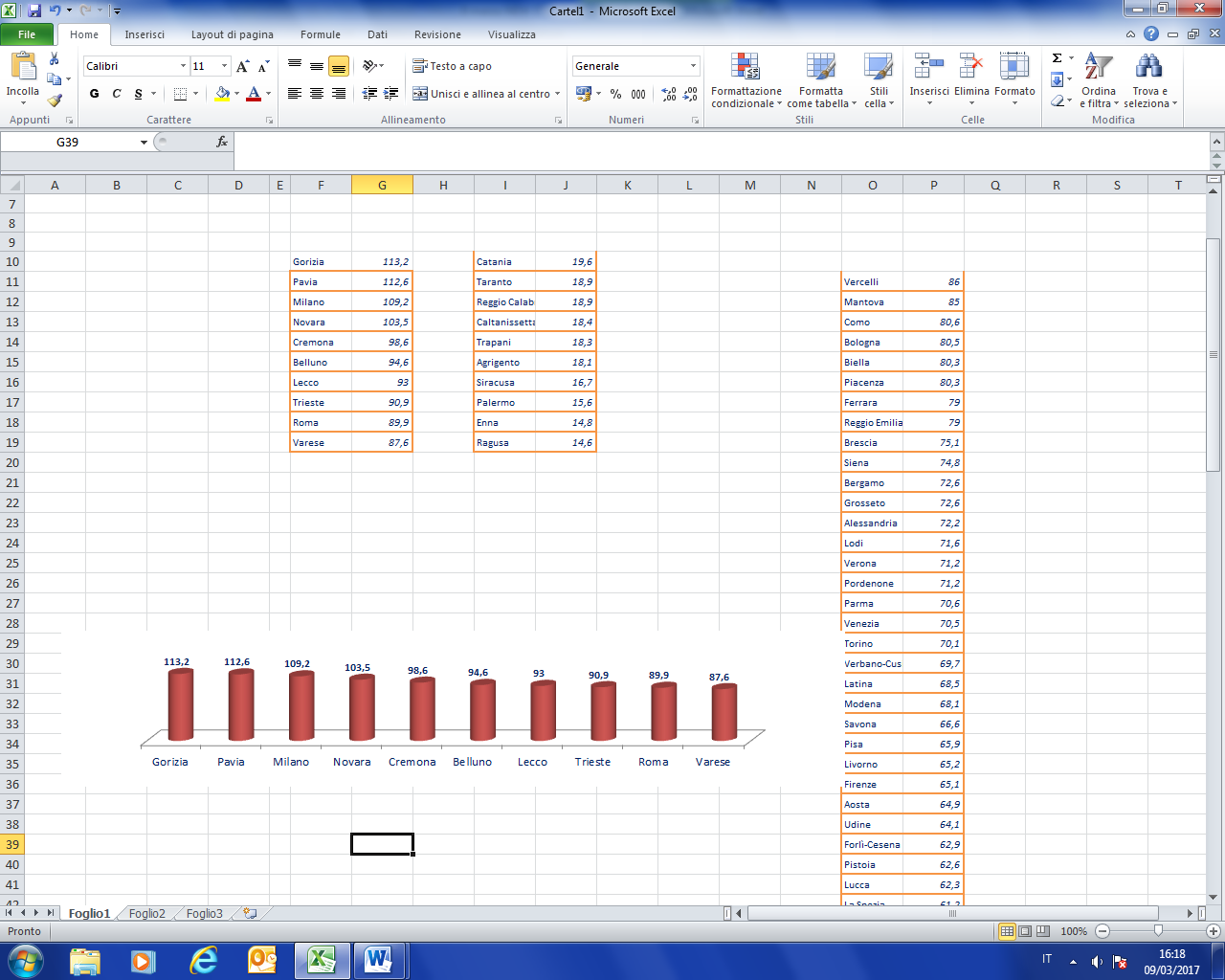 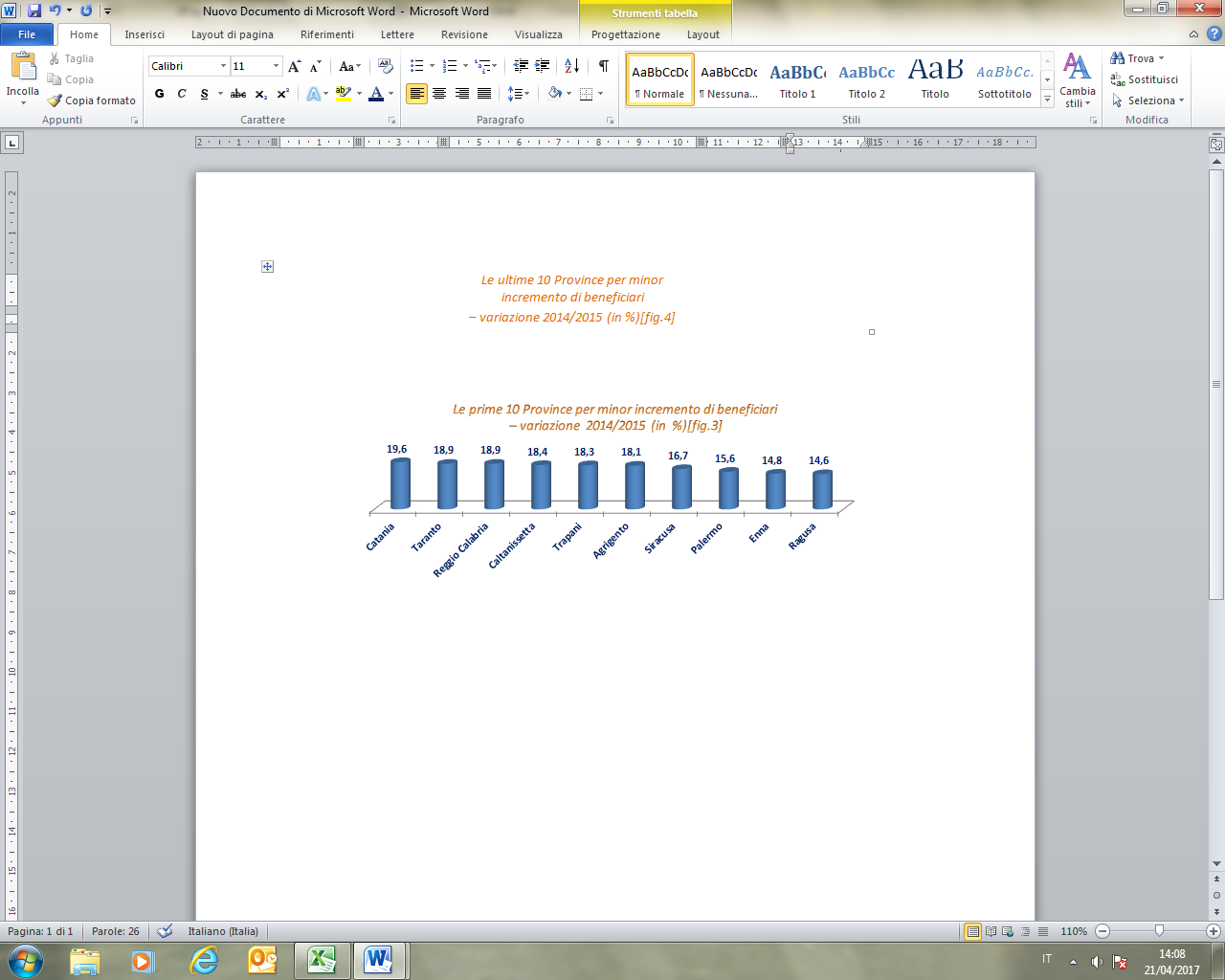 Elaborazione UIL su dati Inps politiche occupazionali e del lavoro PROVINCEANNO 2011ANNO 2012ANNO 2013ANNO 2014ANNO 2015Torino54,054,754,955,055,4Alessandria9,08,68,28,08,1Asti4,95,04,84,74,3Biella3,93,73,43,33,6Cuneo16,416,516,917,015,1Novara5,95,85,96,37,6Verbania2,82,82,92,82,8Vercelli3,13,03,02,93,2PIEMONTE100,0100,0100,0100,0100,0Aosta100,0100,0100,0100,0100,0VALLE D’AOSTA100,0100,0100,0100,0100,0Genova54,354,455,556,054,7Imperia13,313,513,914,214,4La Spezia17,617,215,614,815,1Savona14,914,915,115,015,8LIGURIA100,0100,0100,0100,0100,0Milano39,240,343,344,548,2Bergamo14,413,812,612,310,9Brescia15,014,714,414,312,9Como5,65,65,45,35,0Cremona2,92,92,72,62,7Lecco2,92,92,82,82,8Lodi1,81,81,81,71,5Mantova4,34,24,03,83,6Pavia3,43,53,23,13,4Sondrio2,62,52,52,41,9Varese7,97,97,47,27,0LOMBARDIA100,0100,0100,0100,0100,0PROVINCEANNO 2011ANNO 2012ANNO 2013ANNO 2014ANNO 2015Venezia15,115,515,715,916,7Belluno2,92,82,62,63,1Padova20,320,520,720,319,6Rovigo4,44,34,24,03,9Treviso19,719,218,919,418,7Verona18,018,118,317,818,7Vicenza19,619,619,720,019,4VENETO100,0100,0100,0100,0100,0Trieste15,816,617,618,019,6Gorizia10,310,410,39,811,9Pordenone25,224,525,526,325,7Udine48,648,546,645,942,9FRIULI VENEZIA GIULIA100,0100,0100,0100,0100,0Bologna21,321,722,523,224,4Ferrara5,55,25,14,95,1Forlì-Cesena10,410,310,29,99,4Modena17,918,017,517,617,3Parma9,99,910,010,09,9Piacenza6,06,16,05,96,3Ravenna8,99,09,18,98,4Reggio Emilia10,810,710,410,410,8Rimini9,29,19,39,28,4EMILIA ROMAGNA100,0100,0100,0100,0100,0Firenze27,728,929,830,430,8Arezzo10,510,210,210,89,8Grosseto4,94,94,94,75,0Livorno8,17,97,77,77,8Lucca11,110,910,810,410,4Massa-Carrara5,55,35,04,64,4Pisa10,910,710,810,710,9Pistoia7,17,06,96,86,8Prato8,58,47,98,07,7Siena5,85,96,16,06,5TOSCANA100,0100,0100,0100,0100,0Perugia77,577,978,077,777,2Terni22,522,122,022,322,8UMBRIA100,0100,0100,0100,0100,0PROVINCEANNO 2011ANNO 2012ANNO 2013ANNO 2014ANNO 2015Ancona29,930,029,829,330,6Ascoli Piceno25,225,926,426,324,6Macerata19,819,819,920,320,2Pesaro Urbino25,124,423,924,124,7MARCHE100,0100,0100,0100,0100,0Roma66,867,370,072,576,8Frosinone15,214,612,911,58,7Latina9,910,39,79,28,7Rieti2,52,52,32,11,7Viterbo5,65,35,04,74,1LAZIO100,0100,0100,0100,0100,0L'Aquila19,820,921,221,320,8Chieti29,028,228,529,129,3Pescara21,521,721,621,022,4Teramo29,729,228,728,727,5ABRUZZO100,0100,0100,0100,0100,0Campobasso67,167,969,970,269,2Isernia32,932,130,129,830,8MOLISE100,0100,0100,0100,0100,0Napoli51,152,253,053,052,6Avellino7,67,27,17,07,0Benevento5,45,14,94,95,0Caserta14,914,615,215,415,2Salerno21,020,919,919,720,1CAMPANIA100,0100,0100,0100,0100,0Bari42,742,241,041,142,9Brindisi8,58,38,58,69,0Foggia11,711,711,912,313,0Lecce24,324,824,623,922,3Taranto12,913,114,014,012,9PUGLIA100,0100,0100,0100,0100,0Potenza62,862,162,463,465,1Matera37,237,937,636,634,9BASILICATA100,0100,0100,0100,0100,0Catanzaro21,520,619,719,920,5Cosenza37,239,040,340,240,2Crotone7,67,87,88,18,1Reggio Calabria26,225,725,624,924,0Vibo Valentia7,56,96,66,97,2CALABRIA100,0100,0100,0100,0100,0PROVINCEANNO 2011ANNO 2012ANNO 2013ANNO 2014ANNO 2015Palermo25,224,923,722,522,0Agrigento5,55,45,75,85,9Caltanissetta4,44,54,64,54,5Catania22,923,023,624,424,8Enna2,82,82,93,02,9Messina13,714,114,214,214,7Ragusa8,58,58,48,58,2Siracusa9,28,98,78,38,2Trapani7,87,88,28,88,9SICILIA100,0100,0100,0100,0100,0Cagliari52,050,748,247,348,2Nuoro12,613,013,713,812,6Oristano7,27,47,77,57,1Sassari28,229,030,431,432,2SARDEGNA100,0100,0100,0100,0100,0CATEGORIE DI INTERVENTOAnno 2011Anno 2012Anno 2013Anno 2014Anno 2015Contratti a causa mista525.174496.156464.849449.018411.512Incentivi all'occupazione - tempo indeterminato362.683366.789349.912361.968933.725Incentivi all'occupazione - tempo determinato132.470124.72774.25862.03259.167Incentivi all'occupazione - stabilizzazione dei posti di lavoro143.620136.287103.35282.52584.087Incentivi all'occupazione - conservazione dei posti di lavoro esistenti5551101813Integrazione dei disabili1.201814411245167TOTALE1.165.2041.124.825992.792955.8051.488.667MACRO AREEContratti a causa mista*Anno 2015Variaz.% su Anno 2014Incentivi all’occup. a tempo indeterm**Anno 2015Variaz.% su Anno 2014Incent. all’occup. a tempo determin. ***Anno 2015Variaz.% su Anno 2014Incent. all’occup. stabilizzazione posti di lavoro****Anno 2015Variaz.% su Anno 2014Incent. all’occup. conservazione dei posti di lavoro esistenti*****Anno 2015Variaz.% su Anno 2014Integrazione dei disabili******Anno 2015Variaz.% su Anno 2014TOTALE2015NORD239.757-5,9346.024709,136.251-1,950.4995,01-88,940-20,0672.572CENTRO104.051-9,1179.602345,911.697-10,220.627-2,20049-45,6316.026MEZZOGIORNO67.631-15,1407.98546,311.213-6,912.909-2,91250,074-29,5499.824Estero73-28,4114395,7620,052-7,10000245ITALIA411.512-8,4933.725158,059.167-4,684.0871,913-27,8163-33,51.488.667REGIONI E PROVINCE AUTONOMEContratti a causa mistaAnno 2015Variaz.% su Anno 2014Incentivi all’occup. a tempo indetermAnno 2015Variaz.% su Anno 2014Incent. All’occup. A tempo determin. Anno 2015Variaz.% su Anno 2014Incentivi all’occupaz.- stabilizzazione posti lavoroAnno 2015Variaz.% su Anno 2014Incentivi all’occupaz.- conservazione posti lavoroAnno 2015Variaz.% su Anno 2014Integrazione dei disabiliAnno 2015Variaz.% su Anno 2014TOTALE2015Piemonte35.906-6,949.580581,65.0941,57.5264,0002-33,398.108Valle d’Aosta1.385-6,01.506723,0941,120411,500103.190Liguria13.220-10,117.311493,01.247-15,82.554-3,50017-29,234.349Lombardia75.040-5,3131.786809,512.520-1,816.3486,21-88,9950,0235.704Prov. Aut. Bolzano4.6705,36.731927,6535-9,6782-3,1000012.718Prov. Aut. Trento4.962-3,75.883592,96812,39153,4000012.441Veneto52.210-5,960.114769,68.187-1,111.7389,2006-45,5132.255Friuli V.G.8.378-6,114.186575,21.8940,21.693-14,5000026.151Emilia Romagna43.986-6,158.927697,95.999-3,08.7396,50050117.656Toscana34.444-7,347.270464,74.376-2,66.942-2,3003-50,093.035Umbria8.893-10,011.111342,3766-22,21.902-9,6002-66,722.674Marche15.859-8,720.623351,22.556-3,73.477-7,0008-27,342.523Lazio44.855-10,4100.598305,23.999-18,38.3062,10036-46,3157.794Abruzzo6.342-15,224.89087,31.6167,01.438-1,6002-50,034.288Molise695-16,26.25449,2205-14,2146-22,300007.300Campania17.837-12,6129.43252,42.919-6,42.94010,01250,011-15,4153.151Puglia15.088-15,677.41250,42.691-14,93.172-8,60013-50,098.376Basilicata1.869-16,711.19169,1317-2,5355-14,7002-50,013.734Calabria5.917-17,134.15635,56130,31.01814,10028-9,741.732Sicilia15.886-16,195.90828,51.689-14,52.793-8,2006-14,3116.282Sardegna3.997-15,628.74255,01.1635,71.047-8,30012-40,034.961Estero73-28,4114395,7620,052-7,10000245ITALIA411.512-8,4933.725158,059.167-4,684.0871,913-27,8163-33,51.488.667REGIONI E PROVINCE AUTONOMEIncidenza regionale Contratti a causa mistaAnno 2015Incidenza regionale Incentivi all’occup. a tempo indetermAnno 2015Incidenza regionale delle due categorie interventoAnno 2015Piemonte36,650,587,1Valle d’Aosta43,447,290,6Liguria38,550,488,9Lombardia31,855,987,7Prov. Aut. Bolzano36,752,989,6Prov. Aut. Trento39,947,387,2Veneto39,545,584,9Friuli V.G.32,054,286,3Emilia Romagna37,450,187,5Toscana37,050,887,8Umbria39,249,088,2Marche37,348,585,8Lazio28,463,892,2Abruzzo18,572,691,1Molise9,585,795,2Campania11,684,596,2Puglia15,378,794,0Basilicata13,681,595,1Calabria14,281,896,0Sicilia13,782,596,1Sardegna11,482,293,6Estero29,846,576,3ITALIA27,662,790,4PROVINCEContratti a causa mistaAnno 2015Incentivi all’occup. a tempo indetermAnno 2015Incent. all’occup. a tempo determin.Anno 2015Incent. all’occup. - stabilizzazione posti di lavoroAnno 2015Incent. all’occup. - conservazione dei posti di lavoro esistentiAnno 2015Integrazione dei disabiliAnno 2015TOTALE BENEFICIARI 2015Torino19.92227.5552.7944.0640154.336Alessandria2.5174.461356618007.952Asti1.7181.918191356004.183Biella9531.968318256003.495Cuneo6.5516.2506221.3670114.791Novara2.2844.221482467007.454Verbania1.0071.496112181002.796Vercelli9541.711219217003.101Aosta1.3851.50694204013.190Genova7.3459.2027521.4720718.778Imperia2.1062.39694340034.939La Spezia1.8622.769173385055.194Savona1.9072.944228357025.438Milano36.22764.9105.3237.14016113.607Bergamo8.64613.3691.6272.1440025.786Brescia10.40716.3141.4092.3650030.495Como3.7496.3357478640011.695Cremona1.8333.629399396006.257Lecco1.8963.616640492006.644Lodi1.1641.992193291003.640Mantova2.6444.616569649018.479Pavia2.0045.178366519008.067Sondrio1.7602.120190388004.458Varese4.7109.7071.0571.1000216.576PROVINCEPROVINCEContratti a causa mistaAnno 2015Incentivi all’occup. a tempo indetermAnno 2015Incent. all’occup. a tempo determin.Anno 2015Incent. all’occup. - stabilizzazione posti di lavoroAnno 2015Incent. all’occup. - conservazione dei posti di lavoro esistentiAnno 2015Integrazione dei disabiliAnno 2015TOTALE BENEFICIARI 2015VeneziaVenezia8.60510.6361.2861.6080122.136BellunoBelluno1.2132.249333271004.066PadovaPadova10.47611.3741.5212.4840525.860RovigoRovigo1.9082.475293437005.113TrevisoTreviso9.54210.8861.9072.3560024.691VeronaVerona9.67911.7751.2672.0750024.796VicenzaVicenza10.78710.7191.5802.5070025.593TriesteTrieste1.6673.004186260005.117GoriziaGorizia7871.988192139003.106PordenonePordenone2.0043.441789483006.717UdineUdine3.9205.7537278110011.211BolognaBologna10.21415.0381.4222.0570128.732FerraraFerrara1.9873.287358405006.037Forlì-CesenaForlì-Cesena4.2495.4325407920011.013ModenaModena7.6689.7971.1831.6810120.330ParmaParma4.4935.7555019510111.701PiacenzaPiacenza2.5853.875332563007.355RavennaRavenna3.9754.651492715019.834Reggio EmiliaReggio Emilia4.5016.4478099940112.752RiminiRimini4.3144.645362581009.902FirenzeFirenze10.92814.0701.3922.2570028.647ArezzoArezzo3.6144.383413736009.146GrossetoGrosseto1.4922.693194275004.654LivornoLivorno2.6333.746414467007.260LuccaLucca3.5065.079395703019.684Massa-CarraraMassa-Carrara1.4282.218154278004.078PisaPisa3.9094.9244288380010.099PistoiaPistoia2.4133.143304464026.326PratoPrato2.4983.675433524007.130SienaSiena2.0233.339249400006.011PerugiaPerugia7.0838.3996121.4170117.512TerniTerni1.8102.712154485015.162AnconaAncona4.9026.1648591.0660312.994Ascoli PicenoAscoli Piceno3.9285.1815258100210.446MacerataMacerata3.3394.034433761028.569Pesaro UrbinoPesaro Urbino3.6905.2447398400110.514RomaRoma35.29776.6522.7576.441023121.170FrosinoneFrosinone2.8799.7345106130013.736LatinaLatina3.5369.0765065740313.695RietiRieti9281.52292180092.731PROVINCEPROVINCEContratti a causa mistaAnno 2015Incentivi all’occup. a tempo indetermAnno 2015Incent. all’occup. a tempo determin.Anno 2015Incent. all’occup. - stabilizzazione posti di lavoroAnno 2015Incent. all’occup. - conservazione dei posti di lavoro esistentiAnno 2015Integrazione dei disabiliAnno 2015TOTALE BENEFICIARI 2015ViterboViterbo2.2153.614134498016.462L'Aquila1.2691.2695.277248344007.138Chieti2.1522.1526.7815875190010.039Pescara1.1231.1236.061251234027.671Teramo1.7981.7986.771530341009.440Campobasso5395394.230161118005.048Isernia1561562.0244428002.252Napoli8.3168.31669.3041.3651.5930780.585Avellino1.1891.1899.0173632140210.785Benevento9599596.321209127007.616Caserta2.5302.53020.1123383630123.344Salerno4.8434.84324.67864464312130.821Bari6.9836.98332.2901.2011.6840142.159Brindisi1.2831.2837.101240221038.848Foggia2.0112.01110.2402562930312.803Lecce2.8362.83617.8585866250521.910Taranto1.9751.9759.9234083490112.656Potenza1.1991.1997.337192212008.940Matera6706703.854125143024.794Catanzaro1.3781.3786.785121250078.541Cosenza2.4332.43313.60129443901016.777Crotone4164162.8604644053.371Reggio Calabria1.3321.3328.3601092270310.031Vibo Valentia3583582.5504358033.012Palermo1.9191.91922.9532724510225.597Agrigento5815816.0428797006.807Caltanissetta6286284.45474106005.262Catania3.7023.70224.0983846090128.794Enna4944942.73124106033.358Messina2.6762.67613.6992584190017.052Ragusa2.9762.9765.908159514009.557Siracusa1.2221.2227.761301255009.539Trapani1.6881.6888.2621302360010.316Cagliari1.7381.73814.0865354870516.851Nuoro4654653.609169148034.394Oristano3633631.9675882002.470Sassari1.4311.4319.0804013300411.246Categorie di interventoProvincia con incidenza* beneficiari piu’ altaProvincia con incidenza* beneficiari più bassaIncentivi tempo indeterminatoIsernia +89,9%Vicenza 41,9%Contratti a causa mistaCuneo 44,3%Isernia 6,9%Incentivi tempo determinatoPordenone 11,7%Enna 0,7%Incentivi stabilizzazioneVicenza 9,8%Isernia 1,2%ANNIFASCE DI ETA’Contratti a causa mistaIncentivi all’occup. a tempo indetermIncent. all’occup. a tempo determin. Incent. all’occup. - stabilizzazione posti di lavoroIncent. all’occup. - conservazione dei posti di lavoro esistentiIntegrazione dei disabiliTOTALEINCIDENZA PER FASCE DI ETA’ ANNO 2011FINO A 24 ANNI293.79943.2715.70135.544515378.33532,5 ANNO 201125-29 ANNI168.00063.10613.50646.268892290.98025,0 ANNO 201130-44 ANNI50.013167.64466.21642.48924659327.04528,1 ANNO 201145-54 ANNI7.06066.40337.43915.06414306126.28610,8 ANNO 2011OVER 506.30322.2609.6084.256512842.5603,7 ANNO 2011totale525.175362.684132.470143.621561.2001.165.206100,0 ANNO 2012FINO A 24 ANNI270.25642.3115.3302932818347.23430,9 ANNO 201225-29 ANNI166.56763.02012.54641.236454283.42725,2 ANNO 201230-44 ANNI48.571208.83482.35353.42138581393.79835,0 ANNO 201245-54 ANNI4.73428.37314.5227.26668754.9884,9 ANNO 2012OVER 506.02624.2519.9765.03848445.3794,0 ANNO 2012totale496.154366.789124.727136.289538141.124.826100,0ANNO 2013FINO A 24 ANNI240.69838.0013.8552346006306.02030,8ANNO 201325-29 ANNI171.70360.9707.82934.997026275.52527,8ANNO 201330-44 ANNI46.091156.81534.94230.6805232268.76527,1ANNO 201345-54 ANNI303968.89021.32510.800310510416210,5ANNO 2013OVER 503.31825.2376.3073.41424438.3223,9ANNO 2013totale464.849349.91374258103.35110413992.794100,0 ANNO 2014FINO A 24 ANNI221.19041.2123.81520.49412286.71430,0 ANNO 201425-29 ANNI178.25165.2916.58832.199115282.34529,5 ANNO 201430-44 ANNI48.289155.39327.02022.2448132253.08626,5 ANNO 201445-54 ANNI59870.91418.2445.6035709543410,0 ANNO 2014OVER 5069229.1586.3651.98522538.2274,0 ANNO 2014totale449.020361.96862.03282.52517244955.806100,0ANNIFASCE DI ETA’Contratti a causa mistaIncentivi all’occup. a tempo indetermIncent. all’occup. a tempo determin. Incent. all’occup. - stabilizzazione posti di lavoroIncent. all’occup. - conservazione dei posti di lavoro esistentiIntegrazione dei disabiliTOTALEINCIDENZA PER FASCE DI ETA’ ANNO 2015FINO A 24 ANNI194.225106.7123.61520.25603324.81121,8 ANNO 201525-29 ANNI168.444158.9816.05436.50117369.98824,9 ANNO 201530-44 ANNI48.406412.06024.28722.417672507.24834,1 ANNO 201545-54 ANNI209182.88418.4073.542454205.10013,8 ANNO 2015OVER 5022873.0886.8041.37122781.5205,5 ANNO 2015totale411.512933.72559.16784.087131631.488.667100,0Categorie di interventoFasce di etàIncidenza 2015*Contratti a causa mistaFino a 24 anni47,2%Incentivi tempo indeterminato30-44 anni44,1%Incentivi tempo determinato25-29 anni41,0%Incentivi stabilizzazione25-29 anni43,4% Misure di politica attivaNORDCENTROMEZZOGIORNOITALIAApprendistato239.680103.96167.012410.653Contratti di formazione e lavoro0101Contratti di Inserimento7689622787Assunzioni agevolate di lavoratori iscritti nelle liste di mobilità24.81910.0447.39742.260Assunzioni agevolate di lav. in cigs o mobilità - trasporto aereo4206Incentivo per assunzione di lavoratori beneficiari di Indennità di mobilità1.5983774182.393Incentivo per assunzione giovani genitori13963163365Assunzioni agevolate di ultracinquantenni e di donne - tempo indeterminato1.4841.0394.2256.748Incentivo sperimentale assunzione di under 30 assunti ai sensi del DL76/2013;4.9522.1453.11010.207Incentivo per assunzione di lavoratori beneficiari o destinatari di Aspi36115293606Incentivo assunzione giovani ammessi a 'Garanzia Giovani' (tempo indet.)3.2441.6311.2566.131Incentivo assunzione giovani ammessi a 'Garanzia Giovani' (tempo det.)222123100445Esonero contributivo triennale per nuove assunzioni a tempo indet nel 2015305.581146.660200.584652.825Assunzioni agevolate con contratto di reinserimento5101328Assunzioni agevolate di beneficiari di CIGS da almeno 3 mesi722634132Assunzioni agevolate di disoccupati o beneficiari di CIGS da almeno 24 mesi9.34118.323191.571219.235Sgravio contributivo totale per i lavoratori svantaggiati impiegati nelle cooperative sociali15.7625.8114.23525.808Contratti di solidarietà espansivi5117Agevolazioni contributive per ricollocazione di particolari categ. di lavoratori29451892Assunzioni agevolate di lav. in cigs o mobilità - servizi pubbl. essenziali2529Assunzioni agevolate di ultracinquantenni e di donne - tempo determinato2.7741.3683.8718.013Assunzioni agevolate in sostituzione di lavoratori in astensione obbligatoria11.2803.3721.97016.622Reinserimento dirigenti disoccupati nelle PMI0011Lavoratori ammessi ai benefici ex lege n.193/2000601103136840Misure di incentivazione a favore delle agenzie autorizzate alla somministrazione di lavoro0000Assunzioni agevolate di disabili394974162Trasformazione a tempo indeterminato di contratto di apprendistato45.31118.46711.04774.825Trasformazione a tempo indeterminato di CFL di tipo a04711Trasformazione a tempo indeterminato di CFL di tipo b0000Trasformazione a tempo indeterminato di assunzioni dalle liste di mobilità4.8641.8931.1377.894Stabilizzazioni di lavoratori già impegnati in LSU3272627161.305Trasformazione a tempo indeterminato di assunzioni agevolate di lav. in cigs o mobilità - servizi pubbl. essenziali1001Contratti di riallineamento0000Posticipo della pensione di anzianità101112TOTALE672.572316.026499.8241.488.422*NORDANNO 2015NORDANNO 2015CENTROANNO 2015CENTROANNO 2015MEZZOGIORNOANNO 2015MEZZOGIORNOANNO 2015ITALIAEsonero contributivo triennale per nuove assunzioni a tempo indet nel 201545,4Esonero contributivo triennale per nuove assunzioni a tempo indet nel 201546,4Esonero contributivo triennale per nuove assunzioni a tempo indet nel 201540,1Esonero contributivo triennale per nuove assunzioni a tempo indet nel 201543,9Apprendistato35,6Apprendistato32,9Assunzioni agevolate di disoccupati o beneficiari di CIGS da almeno 24 mesi38,3Apprendistato27,6Trasformazione a tempo indeterminato di contratto di apprendistato6,7Assunzioni agevolate di disoccupati o beneficiari di CIGS da almeno 24 mesi5,8Apprendistato13,4Assunzioni agevolate di disoccupati o beneficiari di CIGS da almeno 24 mesi14,7Contratti di Inserimento3,7Trasformazione a tempo indeterminato di contratto di apprendistato5,8Trasformazione a tempo indeterminato di contratto di apprendistato2,2Trasformazione a tempo indeterminato di contratto di apprendistato5,0Sgravio contributivo totale per i lavoratori svantaggiati impiegati nelle cooperative sociali2,3Assunzioni agevolate di lavoratori iscritti nelle liste di mobilità3,2Assunzioni agevolate di lavoratori iscritti nelle liste di mobilità1,5Assunzioni agevolate di lavoratori iscritti nelle liste di mobilità2,8Assunzioni agevolate in sostituzione di lavoratori in astensione obbligatoria1,7Sgravio contributivo totale per i lavoratori svantaggiati impiegati nelle cooperative sociali1,8-Assunzioni agevolate di ultracinquantenni e di donne - tempo indeterminato-Sgravio contributivo totale per i lavoratori svantaggiati impiegati nelle cooperative sociali-Assunzioni agevolate di ultracinquantenni e di donne - tempo determinato0,8Sgravio contributivo totale per i lavoratori svantaggiati impiegati nelle cooperative sociali1,7Assunzioni agevolate di disoccupati o beneficiari di CIGS da almeno 24 mesi1,4Assunzioni agevolate in sostituzione di lavoratori in astensione obbligatoria1,1-Assunzioni agevolate di ultracinquantenni e di donne - tempo indeterminato-Sgravio contributivo totale per i lavoratori svantaggiati impiegati nelle cooperative sociali-Assunzioni agevolate di ultracinquantenni e di donne - tempo determinato0,8Assunzioni agevolate in sostituzione di lavoratori in astensione obbligatoria1,1-Incentivo sperimentale assunzione di under 30 assunti ai sensi del DL76/2013;-Trasformazione a tempo indeterminato di assunzioni dalle liste di mobilità0,7Incentivo sperimentale assunzione di under 30 assunti ai sensi del DL76/2013;0,7-Assunzioni agevolate di ultracinquantenni e di donne - tempo indeterminato-Sgravio contributivo totale per i lavoratori svantaggiati impiegati nelle cooperative sociali-Assunzioni agevolate di ultracinquantenni e di donne - tempo determinato0,8Incentivo sperimentale assunzione di under 30 assunti ai sensi del DL76/2013;0,7-Incentivo sperimentale assunzione di under 30 assunti ai sensi del DL76/2013;-Trasformazione a tempo indeterminato di assunzioni dalle liste di mobilità0,7Trasformazione a tempo indeterminato di assunzioni dalle liste di mobilità0,6Incentivo sperimentale assunzione di under 30 assunti ai sensi del DL76/2013;0,6-Assunzioni agevolate di ultracinquantenni e di donne - tempo indeterminato-Assunzioni agevolate di ultracinquantenni e di donne - tempo determinato-Trasformazione a tempo indeterminato di assunzioni dalle liste di mobilità0,5Incentivo assunzione giovani ammessi a 'Garanzia Giovani' (tempo indet.)0,5Incentivo assunzione giovani ammessi a 'Garanzia Giovani' (tempo indet.)0,5Assunzioni agevolate in sostituzione di lavoratori in astensione obbligatoria0,4-Assunzioni agevolate di ultracinquantenni e di donne - tempo indeterminato-Assunzioni agevolate di ultracinquantenni e di donne - tempo determinato-Trasformazione a tempo indeterminato di assunzioni dalle liste di mobilità0,5Assunzioni agevolate di ultracinquantenni e di donne - tempo determinato0,4Assunzioni agevolate di ultracinquantenni e di donne - tempo determinato0,4Incentivo assunzione giovani ammessi a 'Garanzia Giovani' (tempo indet.)0,3-Assunzioni agevolate di ultracinquantenni e di donne - tempo indeterminato-Assunzioni agevolate di ultracinquantenni e di donne - tempo determinato-Trasformazione a tempo indeterminato di assunzioni dalle liste di mobilità0,5-Incentivo per assunzione di lavoratori beneficiari di Indennità di mobilità-Assunzioni agevolate di ultracinquantenni e di donne - tempo indeterminato0,2Assunzioni agevolate di ultracinquantenni e di donne - tempo indeterminato0,3Trasformazione a tempo indeterminato di assunzioni dalle liste di mobilità0,2Incentivo assunzione giovani ammessi a 'Garanzia Giovani' (tempo indet.)0,4-Incentivo per assunzione di lavoratori beneficiari di Indennità di mobilità-Assunzioni agevolate di ultracinquantenni e di donne - tempo indeterminato0,2-Incentivo per assunzione di lavoratori beneficiari di Indennità di mobilità-Stabilizzazioni di lavoratori già impegnati in LSU0,1-Contratti di Inserimento-Incentivo per assunzione di lavoratori beneficiari di Indennità di mobilità-Stabilizzazioni di lavoratori già impegnati in LSU0,1Incentivo per assunzione di lavoratori beneficiari di Indennità di mobilità0,2-Incentivo per assunzione di lavoratori beneficiari o destinatari di Aspi-Lavoratori ammessi ai benefici ex lege n.193/20000,1-Incentivo per assunzione di lavoratori beneficiari di Indennità di mobilità-Stabilizzazioni di lavoratori già impegnati in LSU0,1-Contratti di Inserimento-Incentivo per assunzione di lavoratori beneficiari di Indennità di mobilità-Stabilizzazioni di lavoratori già impegnati in LSU0,1-Contratti di Inserimento-Lavoratori ammessi ai benefici ex lege n.193/2000-Stabilizzazioni di lavoratori già impegnati in LSU0,1NORDANNO 2015NORDANNO 2015CENTROANNO 2015CENTROANNO 2015MEZZOGIORNOANNO 2015MEZZOGIORNOANNO 2015ITALIA-Contratti di formazione e lavoro; -Assunzioni agevolate di lavoratori iscritti nelle liste di mobilità;-Assunzioni agevolate di lav. in cigs o mobilità - trasporto aereo; -Incentivo per assunzione giovani genitori;-Incentivo assunzione giovani ammessi a 'Garanzia Giovani' (tempo det.);-Assunzioni agevolate con contratto di reinserimento; -Assunzioni agevolate di beneficiari di CIGS da almeno 3 mesi; -Contratti di solidarietà espansivi;-Agevolazioni contributive per ricollocazione di particolari categ. di lavoratori;-Assunzioni agevolate di lav. in cigs o mobilità - servizi pubbl. essenziali; -Reinserimento dirigenti disoccupati nelle PMI; -Misure di incentivazione a favore delle agenzie autorizzate alla somministrazione di lavoro;-Assunzioni agevolate di disabili;-Trasformazione a tempo indeterminato di CFL di tipo a) e b);-Stabilizzazioni di lavoratori già impegnati in LSU;-Trasformazione a tempo indeterminato di assunzioni agevolate di lav. in cigs o mobilità - servizi pubbl. essenziali;-Contratti di riallineamento;-Posticipo della pensione di anzianità0-Contratti di formazione e lavoro;-Contratti di Inserimento;-Assunzioni agevolate di lav. in cigs o mobilità - trasporto aereo;-Incentivo per assunzione giovani genitori;-Incentivo per assunzione di lavoratori beneficiari o destinatari di Aspi;-Incentivo assunzione giovani ammessi a 'Garanzia Giovani' (tempo det.);-Assunzioni agevolate con contratto di reinserimento;-Assunzioni agevolate di beneficiari di CIGS da almeno 3 mesi;-Contratti di solidarietà espansivi;-Agevolazioni contributive per ricollocazione di particolari categ. di lavoratori;-Assunzioni agevolate di lav. in cigs o mobilità - servizi pubbl. essenziali;-Reinserimento dirigenti disoccupati nelle PMI;-Lavoratori ammessi ai benefici ex lege n.193/2000;-Misure di incentivazione a favore delle agenzie autorizzate alla somministrazione di lavoro;-Assunzioni agevolate di disabili;-Trasformazione a tempo indeterminato di CFL di tipo a) e b);-Trasformazione a tempo indeterminato di assunzioni agevolate di lav. in cigs o mobilità - servizi pubbl. essenziali;-Contratti di riallineamento;-Posticipo della pensione di anzianità0-Contratti di formazione e lavoro;-Assunzioni agevolate di lav. in cigs o mobilità - trasporto aereo; Incentivo per assunzione giovani genitori;-Incentivo per assunzione di lavoratori beneficiari o destinatari di Aspi;-Incentivo assunzione giovani ammessi a 'Garanzia Giovani' (tempo det.);-Assunzioni agevolate con contratto di reinserimento;-Assunzioni agevolate di beneficiari di CIGS da almeno 3 mesi;-Contratti di solidarietà espansivi;-Agevolazioni contributive per ricollocazione di particolari categ. di lavoratori;-Assunzioni agevolate di lav. in cigs o mobilità - servizi pubbl. essenziali;-Reinserimento dirigenti disoccupati nelle PMI;-Lavoratori ammessi ai benefici ex lege n.193/2000;-Misure di incentivazione a favore delle agenzie autorizzate alla somministrazione di lavoro;-Assunzioni agevolate di disabili;-Trasformazione a tempo indeterminato di CFL di tipo a) e b);-Trasformazione a tempo indeterminato di assunzioni agevolate di lav. in cigs o mobilità - servizi pubbl. essenziali;-Contratti di riallineamento;-Posticipo della pensione di anzianità0-Contratti di formazione e lavoro;-Assunzioni agevolate di lav. in cigs o mobilità - trasporto aereo;-Incentivo per assunzione giovani genitori; Incentivo per assunzione di lavoratori beneficiari o destinatari di Aspi;-Incentivo assunzione giovani ammessi a 'Garanzia Giovani' (tempo det.);-Assunzioni agevolate con contratto di reinserimento;-Assunzioni agevolate di beneficiari di CIGS da almeno 3 mesi;-Contratti di solidarietà espansivi;-Agevolazioni contributive per ricollocazione di particolari categ. di lavoratori;-Assunzioni agevolate di lav. in cigs o mobilità - servizi pubbl. essenziali;-Reinserimento dirigenti disoccupati nelle PMI;-Misure di incentivazione a favore delle agenzie autorizzate alla somministrazione di lavoro;-Assunzioni agevolate di disabili;-Trasformazione a tempo indeterminato di CFL di tipo a) e b);-Trasformazione a tempo indeterminato di assunzioni agevolate di lav. in cigs o mobilità - servizi pubbl. essenziali;-Contratti di riallineamento;-Posticipo della pensione di anzianità0REGIONI E PROVINCE AUTONOMEEsonero contributivo triennale per assunzioni a t. indeterminatoL. Stabilità 2015apprendistatoTrasformazione a tempo indeterminato di contratto di apprendistatoAssunzioni agevolate di disoccupati o beneficiari di CIGS da almeno 24 mesiIncidenza complessiva beneficiari delle 3 misure maggiormente utilizzate in Regione, rispetto al totale regionale dei beneficiari (val. in %)Piemonte12387,8Valle d’Aosta21392,9Liguria12388,3Lombardia12388,1Prov. Aut. Bolzano12390,7Prov. Aut. Trento12386,9Veneto12387,9Friuli V.G.12384,6Emilia Romagna12388Toscana12386,5Umbria12386,5Marche12383Lazio12387,4Abruzzo13287,3Molise13291,2Campania13293,2Puglia13290,3Basilicata13291,7Calabria23192,5Sicilia23193,9Sardegna13287,7Misure di politica attivaPIEMONTEANNO 2011ANNO 2012ANNO 2013ANNO 2014ANNO 2015Var%2014/2015numero beneficiariApprendistato57,056,964,066,336,6-6,8Contratti di formazione e lavoro000000Contratti di Inserimento1,00,80,40,10-81,6Assunzioni agevolate di lavoratori iscritti nelle liste di mobilità16,115,39,05,93,63,6Assunzioni agevolate di lav. in cigs o mobilità - trasporto aereo000000Incentivo per assunzione di lavoratori beneficiari di Indennità di mobilità0,10,20,30,40,2-1,8Incentivo per assunzione giovani genitori00,10,10,10-56,6Assunzioni agevolate di ultracinquantenni e di donne - tempo indeterminato000,10,60,3-20,5Incentivo sperimentale per assunzione di under 30 assunti ai sensi del DL76/2013;//0,22,00,9-17,9Incentivo per assunzione di lavoratori beneficiari o destinatari di Aspi0000,10-16,7Incentivo all'assunzione di giovani ammessi al programma 'Garanzia Giovani' (tempo indet.)///00100,0Incentivo all'assunzione di giovani ammessi al programma 'Garanzia Giovani' (tempo det.)///000Esonero contributivo triennale per nuove assunzioni a tempo indeterminato nel 2015////44,34.341.800,0Assunzioni agevolate con contratto di reinserimento000000Assunzioni agevolate di beneficiari di CIGS da almeno 3 mesi0,10,10,100-31,3Assunzioni agevolate di disoccupati o beneficiari di CIGS da almeno 24 mesi3,13,64,34,72,1-23,8Sgravio contributivo totale per i lavoratori svantaggiati impiegati nelle cooperative sociali3,13,23,73,82,32,2Contratti di solidarietà espansivi00000-100,0Agevolazioni contributive per la ricollocazione di particolari categorie di lavoratori000000Assunzioni agevolate di lav. in cigs o mobilità - servizi pubbl. essenziali000000Assunzioni agevolate di ultracinquantenni e di donne - tempo determinato000,20,80,4-12,4Assunzioni agevolate in sostituzione di lavoratori in astensione obbligatoria2,42,42,62,81,5-10,9Reinserimento dirigenti disoccupati nelle PMI000000Lavoratori ammessi ai benefici ex lege n.193/20000,10,10,10,10,1-19,1Misure di incentivazione a favore delle agenzie autorizzate alla somministrazione di lavoro000000Assunzioni agevolate di disabili00000-33,3Trasformazione a tempo indeterminato di contratto di apprendistato11,611,010,610,46,911,5Trasformazione a tempo indeterminato di CFL di tipo a000000Trasformazione a tempo indeterminato di CFL di tipo b000000Trasformazione a tempo indeterminato di assunzioni dalle liste di mobilità5,26,24,31,90,7-35,7Stabilizzazioni di lavoratori già impegnati in LSU0,10,10,10,10,1-2,0Trasform. a t. indeterm. di assunzioni agevolate di lav. in cigs o mobilità - servizi pubblici essenziali000000Contratti di riallineamento000000Posticipo della pensione di anzianità000000TOTALE (=base 100)100,0100,0100,0100,0100,0TOTALE BENEFICIARI (val.ass.)73.80570.95060.77458.08798.10868,9Misure di politica attivaVALLE D’AOSTAANNO 2011ANNO 2012ANNO 2013ANNO 2014ANNO 2015Var%2014/2015numero beneficiariApprendistato68,468,173,076,243,4-6,0Contratti di formazione e lavoro000000Contratti di Inserimento0,80,50,20,10-100,0Assunzioni agevolate di lavoratori iscritti nelle liste di mobilità9,79,45,11,70,9-12,5Assunzioni agevolate di lav. in cigs o mobilità - trasporto aereo000000Incentivo per assunzione di lavoratori beneficiari di Indennità di mobilità0,30,10,20,10,10Incentivo per assunzione giovani genitori00,200,10-100,0Assunzioni agevolate di ultracinquantenni e di donne - tempo indeterminato0000,40,314,3Incentivo sperimentale per assunzione di under 30 assunti ai sensi del DL76/2013;//0,21,20,3-62,5Incentivo per assunzione di lavoratori beneficiari o destinatari di Aspi0000,10,1200,0Incentivo all'assunzione di giovani ammessi al programma 'Garanzia Giovani' (tempo indet.)///000Incentivo all'assunzione di giovani ammessi al programma 'Garanzia Giovani' (tempo det.)///000Esonero contributivo triennale per nuove assunzioni a tempo indeterminato nel 2015////43,3138.200,0Assunzioni agevolate con contratto di reinserimento000000Assunzioni agevolate di beneficiari di CIGS da almeno 3 mesi000000Assunzioni agevolate di disoccupati o beneficiari di CIGS da almeno 24 mesi3,44,66,34,81,6-43,5Sgravio contributivo totale per i lavoratori svantaggiati impiegati nelle cooperative sociali1,81,92,02,31,44,5Contratti di solidarietà espansivi000000Agevolazioni contributive per la ricollocazione di particolari categorie di lavoratori000000Assunzioni agevolate di lav. in cigs o mobilità - servizi pubbl. essenziali000000Assunzioni agevolate di ultracinquantenni e di donne - tempo determinato0000,40,357,1Assunzioni agevolate in sostituzione di lavoratori in astensione obbligatoria2,72,72,43,11,7-10,2Reinserimento dirigenti disoccupati nelle PMI000000Lavoratori ammessi ai benefici ex lege n.193/20000,100,20,30,216,7Misure di incentivazione a favore delle agenzie autorizzate alla somministrazione di lavoro000000Assunzioni agevolate di disabili0,30,30,20,100Trasformazione a tempo indeterminato di contratto di apprendistato9,59,38,69,06,213,1Trasformazione a tempo indeterminato di CFL di tipo a000000Trasformazione a tempo indeterminato di CFL di tipo b000000Trasformazione a tempo indeterminato di assunzioni dalle liste di mobilità2,83,01,40,40,2-37,5Stabilizzazioni di lavoratori già impegnati in LSU0,200000Trasform. a t. indeterm. di assunzioni agevolate di lav. in cigs o mobilità - servizi pubblici essenziali000000Contratti di riallineamento000000Posticipo della pensione di anzianità000000TOTALE (=base 100)100,0100,0100,0100,0100,0TOTALE BENEFICIARI (val.ass.)2.5032.3052.0541.9343.19064,9Misure di politica attivaLIGURIAANNO 2011ANNO 2012ANNO 2013ANNO 2014ANNO 2015Var%2014/2015numero beneficiariApprendistato57,957,563,667,438,5-10,0Contratti di formazione e lavoro000000Contratti di Inserimento0,60,50,40,10-64,7Assunzioni agevolate di lavoratori iscritti nelle liste di mobilità15,715,79,14,42,1-24,4Assunzioni agevolate di lav. in cigs o mobilità - trasporto aereo000000Incentivo per assunzione di lavoratori beneficiari di Indennità di mobilità0,10,10,10,30,1-19,6Incentivo per assunzione giovani genitori00,10,10,10-81,3Assunzioni agevolate di ultracinquantenni e di donne - tempo indeterminato000,10,60,2-33,1Incentivo sperimentale per assunzione di under 30 assunti ai sensi del DL76/2013;//0,11,20,5-31,3Incentivo per assunzione di lavoratori beneficiari o destinatari di Aspi0000,10,131,3Incentivo all'assunzione di giovani ammessi al programma 'Garanzia Giovani' (tempo indet.)///00,310.700,0Incentivo all'assunzione di giovani ammessi al programma 'Garanzia Giovani' (tempo det.)///001.100,0Esonero contributivo triennale per nuove assunzioni a tempo indeterminato nel 2015////42,91.473.300,0Assunzioni agevolate con contratto di reinserimento000000Assunzioni agevolate di beneficiari di CIGS da almeno 3 mesi0,10,100,10-16,7Assunzioni agevolate di disoccupati o beneficiari di CIGS da almeno 24 mesi3,83,63,74,32,0-26,1Sgravio contributivo totale per i lavoratori svantaggiati impiegati nelle cooperative sociali3,84,25,05,73,72,8Contratti di solidarietà espansivi000000Agevolazioni contributive per la ricollocazione di particolari categorie di lavoratori000000Assunzioni agevolate di lav. in cigs o mobilità - servizi pubbl. essenziali000000Assunzioni agevolate di ultracinquantenni e di donne - tempo determinato000,10,70,3-18,6Assunzioni agevolate in sostituzione di lavoratori in astensione obbligatoria2,32,22,62,81,5-14,0Reinserimento dirigenti disoccupati nelle PMI000000Lavoratori ammessi ai benefici ex lege n.193/2000000,10,10,152,9Misure di incentivazione a favore delle agenzie autorizzate alla somministrazione di lavoro000000Assunzioni agevolate di disabili0,30,20,20,10-33,3Trasformazione a tempo indeterminato di contratto di apprendistato9,59,410,010,56,93,4Trasformazione a tempo indeterminato di CFL di tipo a000000Trasformazione a tempo indeterminato di CFL di tipo b000000Trasformazione a tempo indeterminato di assunzioni dalle liste di mobilità5,76,34,71,60,5-50,3Stabilizzazioni di lavoratori già impegnati in LSU0,10,10,10,100Trasform. a t. indeterm. di assunzioni agevolate di lav. in cigs o mobilità - servizi pubblici essenziali000000Contratti di riallineamento000000Posticipo della pensione di anzianità000000TOTALE (=base 100)100,0100,0100,0100,0100,0TOTALE BENEFICIARI (val.ass.)29.95928.49123.97221.77134.34957,8Misure di politica attivaLOMBARDIAANNO 2011ANNO 2012ANNO 2013ANNO 2014ANNO 2015Var%2014/2015numero beneficiariApprendistato55,255,062,365,031,8-5,3Contratti di formazione e lavoro000000Contratti di Inserimento1,50,90,30,10-75,0Assunzioni agevolate di lavoratori iscritti nelle liste di mobilità16,717,311,17,43,7-3,1Assunzioni agevolate di lav. in cigs o mobilità - trasporto aereo00000100,0Incentivo per assunzione di lavoratori beneficiari di Indennità di mobilità0,20,20,30,40,218,4Incentivo per assunzione giovani genitori00,10,10,10-60,7Assunzioni agevolate di ultracinquantenni e di donne - tempo indeterminato000,10,60,2-21,9Incentivo sperimentale per assunzione di under 30 assunti ai sensi del DL76/2013;//0,32,10,8-26,4Incentivo per assunzione di lavoratori beneficiari o destinatari di Aspi0000,10,1-3,9Incentivo all'assunzione di giovani ammessi al programma 'Garanzia Giovani' (tempo indet.)///00,8179.500,0Incentivo all'assunzione di giovani ammessi al programma 'Garanzia Giovani' (tempo det.)///00,118.000,0Esonero contributivo triennale per nuove assunzioni a tempo indeterminato nel 2015////49,811.726.800,0Assunzioni agevolate con contratto di reinserimento0000033,3Assunzioni agevolate di beneficiari di CIGS da almeno 3 mesi0,20,10,10,10-47,1Assunzioni agevolate di disoccupati o beneficiari di CIGS da almeno 24 mesi1,41,92,42,91,2-20,1Sgravio contributivo totale per i lavoratori svantaggiati impiegati nelle cooperative sociali2,93,13,64,02,25,5Contratti di solidarietà espansivi000000Agevolazioni contributive per la ricollocazione di particolari categorie di lavoratori00000-14,3Assunzioni agevolate di lav. in cigs o mobilità - servizi pubbl. essenziali0,10,10,100-80,0Assunzioni agevolate di ultracinquantenni e di donne - tempo determinato000,31,00,4-10,2Assunzioni agevolate in sostituzione di lavoratori in astensione obbligatoria3,13,13,33,51,6-10,9Reinserimento dirigenti disoccupati nelle PMI000000Lavoratori ammessi ai benefici ex lege n.193/20000,20,20,20,20,1-5,7Misure di incentivazione a favore delle agenzie autorizzate alla somministrazione di lavoro000000Assunzioni agevolate di disabili0000050,0Trasformazione a tempo indeterminato di contratto di apprendistato12,411,210,810,56,315,3Trasformazione a tempo indeterminato di CFL di tipo a000000Trasformazione a tempo indeterminato di CFL di tipo b000000Trasformazione a tempo indeterminato di assunzioni dalle liste di mobilità5,06,03,92,00,6-40,3Stabilizzazioni di lavoratori già impegnati in LSU0,90,70,70,10-4,8Trasform. a t. indeterm. di assunzioni agevolate di lav. in cigs o mobilità - servizi pubblici essenziali000000Contratti di riallineamento000000Posticipo della pensione di anzianità00000-88,9TOTALE (=base 100)100,0100,0100,0100,0100,0TOTALE BENEFICIARI (val.ass.)147.395141.474124.259121.933235.70493,3Misure di politica attivaPROV. AUTONOMA DI BOLZANOANNO 2011ANNO 2012ANNO 2013ANNO 2014ANNO 2015Var%2014/2015numero beneficiariApprendistato62,062,369,068,336,75,3Contratti di formazione e lavoro000000Contratti di Inserimento0,70,50,200-100,0Assunzioni agevolate di lavoratori iscritti nelle liste di mobilità12,112,05,94,82,4-3,2Assunzioni agevolate di lav. in cigs o mobilità - trasporto aereo000000Incentivo per assunzione di lavoratori beneficiari di Indennità di mobilità0,10,10,10,20,1-50,0Incentivo per assunzione giovani genitori00,20,20,10-55,6Assunzioni agevolate di ultracinquantenni e di donne - tempo indeterminato000,10,50,1-46,7Incentivo sperimentale per assunzione di under 30 assunti ai sensi del DL.76/2013;//0,33,01,1-30,1Incentivo per assunzione di lavoratori beneficiari o destinatari di Aspi0000,20,1-20,0Incentivo all'assunzione di giovani ammessi al programma 'Garanzia Giovani' (tempo indet.)///000Incentivo all'assunzione di giovani ammessi al programma 'Garanzia Giovani' (tempo det.)///000Esonero contributivo triennale per nuove assunzioni a tempo indeterminato nel 2015////48,2612.400,0Assunzioni agevolate con contratto di reinserimento000000Assunzioni agevolate di beneficiari di CIGS da almeno 3 mesi000000Assunzioni agevolate di disoccupati o beneficiari di CIGS da almeno 24 mesi0,20,30,31,00,4-16,1Sgravio contributivo totale per i lavoratori svantaggiati impiegati nelle cooperative sociali3,23,54,14,42,616,3Contratti di solidarietà espansivi000000Agevolazioni contributive per la ricollocazione di particolari categorie di lavoratori000000Assunzioni agevolate di lav. in cigs o mobilità - servizi pubbl. essenziali000000Assunzioni agevolate di ultracinquantenni e di donne - tempo determinato000,20,50,2-11,4Assunzioni agevolate in sostituzione di lavoratori in astensione obbligatoria4,24,14,44,52,0-12,8Reinserimento dirigenti disoccupati nelle PMI000000Lavoratori ammessi ai benefici ex lege n.193/200000000-50,0Misure di incentivazione a favore delle agenzie autorizzate alla somministrazione di lavoro000000Assunzioni agevolate di disabili000000Trasformazione a tempo indeterminato di contratto di apprendistato13,613,413,311,65,8-2,1Trasformazione a tempo indeterminato di CFL di tipo a000000Trasformazione a tempo indeterminato di CFL di tipo b000000Trasformazione a tempo indeterminato di assunzioni dalle liste di mobilità3,83,62,00,90,4-17,9Stabilizzazioni di lavoratori già impegnati in LSU000000Trasform. a t. indeterm. di assunzioni agevolate di lav. in cigs o mobilità - servizi pubblici essenziali000000Contratti di riallineamento000000Posticipo della pensione di anzianità000000TOTALE (=base 100)100,0100,0100,0100,0100,0TOTALE6.5626.4326.0256.49012.71896,0Misure di politica attivaPROV. AUTONOMA DI TRENTOANNO 2011ANNO 2012ANNO 2013ANNO 2014ANNO 2015Var%2014/2015numero beneficiariApprendistato59,258,267,668,239,9-3,7Contratti di formazione e lavoro000000Contratti di Inserimento0,80,60,200-100,0Assunzioni agevolate di lavoratori iscritti nelle liste di mobilità14,915,36,94,12,62,2Assunzioni agevolate di lav. in cigs o mobilità - trasporto aereo000000Incentivo per assunzione di lavoratori beneficiari di Indennità di mobilità0,20,10,20,20,2100,0Incentivo per assunzione giovani genitori00,20,20,20-78,6Assunzioni agevolate di ultracinquantenni e di donne - tempo indeterminato0000,40,2-18,2Incentivo sperimentale per assunzione di under 30 assunti ai sensi del DL.76/2013;//0,21,40,5-35,0Incentivo per assunzione di lavoratori beneficiari o destinatari di Aspi0000,20,253,3Incentivo all'assunzione di giovani ammessi al programma 'Garanzia Giovani' (tempo indet.)///00,34.200,0Incentivo all'assunzione di giovani ammessi al programma 'Garanzia Giovani' (tempo det.)///00300,0Esonero contributivo triennale per nuove assunzioni a tempo indeterminato nel 2015////40,3500.900,0Assunzioni agevolate con contratto di reinserimento000000Assunzioni agevolate di beneficiari di CIGS da almeno 3 mesi00000-100,0Assunzioni agevolate di disoccupati o beneficiari di CIGS da almeno 24 mesi1,01,31,82,31,1-19,3Sgravio contributivo totale per i lavoratori svantaggiati impiegati nelle cooperative sociali3,44,25,66,14,111,2Contratti di solidarietà espansivi000000Agevolazioni contributive per la ricollocazione di particolari categorie di lavoratori000000Assunzioni agevolate di lav. in cigs o mobilità - servizi pubbl. essenziali000000Assunzioni agevolate di ultracinquantenni e di donne - tempo determinato000,20,90,722,5Assunzioni agevolate in sostituzione di lavoratori in astensione obbligatoria3,53,74,04,02,4-3,0Reinserimento dirigenti disoccupati nelle PMI0000,000Lavoratori ammessi ai benefici ex lege n.193/2000000,10,20,1-28,6Misure di incentivazione a favore delle agenzie autorizzate alla somministrazione di lavoro000000Assunzioni agevolate di disabili000000Trasformazione a tempo indeterminato di contratto di apprendistato11,510,110,210,36,77,5Trasformazione a tempo indeterminato di CFL di tipo a000000Trasformazione a tempo indeterminato di CFL di tipo b000000Trasformazione a tempo indeterminato di assunzioni dalle liste di mobilità5,36,32,91,40,7-25,7Stabilizzazioni di lavoratori già impegnati in LSU000000Trasform. a t. indeterm. di assunzioni agevolate di lav. in cigs o mobilità - servizi pubblici essenziali000000Contratti di riallineamento000000Posticipo della pensione di anzianità000000TOTALE (=base 100)100,0100,0100,0100,0100,0TOTALE9.8109.0877.5757.55112.44164,8Misure di politica attivaVENETOANNO 2011ANNO 2012ANNO 2013ANNO 2014ANNO 2015Var%2014/2015numero beneficiariApprendistato57,858,366,268,039,5-5,8Contratti di formazione e lavoro000000Contratti di Inserimento0,60,50,30,10-64,9Assunzioni agevolate di lavoratori iscritti nelle liste di mobilità17,316,39,46,94,2-0,5Assunzioni agevolate di lav. in cigs o mobilità - trasporto aereo000000Incentivo per assunzione di lavoratori beneficiari di Indennità di mobilità0,20,20,30,40,346,0Incentivo per assunzione giovani genitori00,10,10,10-71,6Assunzioni agevolate di ultracinquantenni e di donne - tempo indeterminato000,10,40,2-29,2Incentivo sperimentale per assunzione di under 30 assunti ai sensi del DL.76/2013;//0,21,50,7-28,0Incentivo per assunzione di lavoratori beneficiari o destinatari di Aspi0000,10,18,9Incentivo all'assunzione di giovani ammessi al programma 'Garanzia Giovani' (tempo indet.)///00,452.300,0Incentivo all'assunzione di giovani ammessi al programma 'Garanzia Giovani' (tempo det.)///002.800,0Esonero contributivo triennale per nuove assunzioni a tempo indeterminato nel 2015////40,45.347.700,0Assunzioni agevolate con contratto di reinserimento00000-100,0Assunzioni agevolate di beneficiari di CIGS da almeno 3 mesi0,10,1000-33,3Assunzioni agevolate di disoccupati o beneficiari di CIGS da almeno 24 mesi1,01,21,62,11,1-17,7Sgravio contributivo totale per i lavoratori svantaggiati impiegati nelle cooperative sociali2,02,22,62,81,83,3Contratti di solidarietà espansivi00000-100,0Agevolazioni contributive per la ricollocazione di particolari categorie di lavoratori00000-33,3Assunzioni agevolate di lav. in cigs o mobilità - servizi pubbl. essenziali00000-100,0Assunzioni agevolate di ultracinquantenni e di donne - tempo determinato000,20,70,4-7,3Assunzioni agevolate in sostituzione di lavoratori in astensione obbligatoria2,72,73,13,41,9-9,6Reinserimento dirigenti disoccupati nelle PMI00000-100,0Lavoratori ammessi ai benefici ex lege n.193/20000,20,10,20,30,23,1Misure di incentivazione a favore delle agenzie autorizzate alla somministrazione di lavoro000000Assunzioni agevolate di disabili0,10,1000-45,5Trasformazione a tempo indeterminato di contratto di apprendistato12,011,111,211,08,017,9Trasformazione a tempo indeterminato di CFL di tipo a000000Trasformazione a tempo indeterminato di CFL di tipo b000000Trasformazione a tempo indeterminato di assunzioni dalle liste di mobilità5,87,14,42,10,9-34,6Stabilizzazioni di lavoratori già impegnati in LSU0,10,10,10,10-14,9Trasform. a t. indeterm. di assunzioni agevolate di lav. in cigs o mobilità - servizi pubblici essenziali000000Contratti di riallineamento000000Posticipo della pensione di anzianità000000TOTALE (=base 100)100,0100,0100,0100,0100,0TOTALE107.282102.16484.89881.412132.25562,5Misure di politica attivaFRIULI VENEZIA GIULIAANNO 2011ANNO 2012ANNO 2013ANNO 2014ANNO 2015Var%2014/2015numero beneficiariApprendistato48,247,355,559,932,0-6,1Contratti di formazione e lavoro000000Contratti di Inserimento0,90,70,200-100,0Assunzioni agevolate di lavoratori iscritti nelle liste di mobilità22,322,515,49,15,20Assunzioni agevolate di lav. in cigs o mobilità - trasporto aereo000000Incentivo per assunzione di lavoratori beneficiari di Indennità di mobilità0,50,30,30,40,341,1Incentivo per assunzione giovani genitori00,30,20,20-73,3Assunzioni agevolate di ultracinquantenni e di donne - tempo indeterminato000,10,60,2-46,3Incentivo sperimentale per assunzione di under 30 assunti ai sensi del DL.76/2013;//0,21,80,7-31,7Incentivo per assunzione di lavoratori beneficiari o destinatari di Aspi0000,10,137,5Incentivo all'assunzione di giovani ammessi al programma 'Garanzia Giovani' (tempo indet.)///00,410.400,0Incentivo all'assunzione di giovani ammessi al programma 'Garanzia Giovani' (tempo det.)///000Esonero contributivo triennale per nuove assunzioni a tempo indeterminato nel 2015////47,31.237.800,0Assunzioni agevolate con contratto di reinserimento000000Assunzioni agevolate di beneficiari di CIGS da almeno 3 mesi00000-33,3Assunzioni agevolate di disoccupati o beneficiari di CIGS da almeno 24 mesi2,43,14,24,82,1-23,5Sgravio contributivo totale per i lavoratori svantaggiati impiegati nelle cooperative sociali3,63,84,74,62,60,4Contratti di solidarietà espansivi0,30,20000Agevolazioni contributive per la ricollocazione di particolari categorie di lavoratori00000100,0Assunzioni agevolate di lav. in cigs o mobilità - servizi pubbl. essenziali000000Assunzioni agevolate di ultracinquantenni e di donne - tempo determinato000,41,10,4-30,4Assunzioni agevolate in sostituzione di lavoratori in astensione obbligatoria3,33,03,74,12,1-9,6Reinserimento dirigenti disoccupati nelle PMI000000Lavoratori ammessi ai benefici ex lege n.193/200000000-50,0Misure di incentivazione a favore delle agenzie autorizzate alla somministrazione di lavoro000000Assunzioni agevolate di disabili000000Trasformazione a tempo indeterminato di contratto di apprendistato9,99,49,39,15,33,1Trasformazione a tempo indeterminato di CFL di tipo a000000Trasformazione a tempo indeterminato di CFL di tipo b000000Trasformazione a tempo indeterminato di assunzioni dalle liste di mobilità8,59,35,64,11,1-53,5Stabilizzazioni di lavoratori già impegnati in LSU0,10,10,10,1022,2Trasform. a t. indeterm. di assunzioni agevolate di lav. in cigs o mobilità - servizi pubblici essenziali000000Contratti di riallineamento000000Posticipo della pensione di anzianità000000TOTALE (=base 100)100,0100,0100,0100,0100,0TOTALE20.27919.33015.88414.89426.15175,6Misure di politica attivaEMILIA  ROMAGNAANNO 2011ANNO 2012ANNO 2013ANNO 2014ANNO 2015Var%2014/2015numero beneficiariApprendistato56,657,065,368,237,4-6,0Contratti di formazione e lavoro000000Contratti di Inserimento0,70,60,30,10-73,5Assunzioni agevolate di lavoratori iscritti nelle liste di mobilità18,017,19,86,43,6-3,4Assunzioni agevolate di lav. in cigs o mobilità - trasporto aereo000000Incentivo per assunzione di lavoratori beneficiari di Indennità di mobilità0,10,10,20,30,2-12,2Incentivo per assunzione giovani genitori00,20,10,10-59,7Assunzioni agevolate di ultracinquantenni e di donne - tempo indeterminato000,10,40,2-27,2Incentivo sperimentale per assunzione di under 30 assunti ai sensi del DL.76/2013;//0,21,30,6-21,3Incentivo per assunzione di lavoratori beneficiari o destinatari di Aspi0000,1014,3Incentivo all'assunzione di giovani ammessi al programma 'Garanzia Giovani' (tempo indet.)///00,667.200,0Incentivo all'assunzione di giovani ammessi al programma 'Garanzia Giovani' (tempo det.)///000Esonero contributivo triennale per nuove assunzioni a tempo indeterminato nel 2015////44,05.179.200,0Assunzioni agevolate con contratto di reinserimento000000Assunzioni agevolate di beneficiari di CIGS da almeno 3 mesi0,10,1000-84,6Assunzioni agevolate di disoccupati o beneficiari di CIGS da almeno 24 mesi1,82,02,53,01,3-22,4Sgravio contributivo totale per i lavoratori svantaggiati impiegati nelle cooperative sociali3,23,54,24,52,73,8Contratti di solidarietà espansivi00000-33,3Agevolazioni contributive per la ricollocazione di particolari categorie di lavoratori000000Assunzioni agevolate di lav. in cigs o mobilità - servizi pubbl. essenziali00000-50,0Assunzioni agevolate di ultracinquantenni e di donne - tempo determinato000,20,80,4-23,9Assunzioni agevolate in sostituzione di lavoratori in astensione obbligatoria2,52,42,82,91,6-7,2Reinserimento dirigenti disoccupati nelle PMI000000Lavoratori ammessi ai benefici ex lege n.193/2000000,10,10-2,9Misure di incentivazione a favore delle agenzie autorizzate alla somministrazione di lavoro000000Assunzioni agevolate di disabili0,100000Trasformazione a tempo indeterminato di contratto di apprendistato10,49,69,89,66,617,0Trasformazione a tempo indeterminato di CFL di tipo a000000Trasformazione a tempo indeterminato di CFL di tipo b000000Trasformazione a tempo indeterminato di assunzioni dalle liste di mobilità6,37,24,42,20,8-38,7Stabilizzazioni di lavoratori già impegnati in LSU0,10,10,10,10,1-1,1Trasform. a t. indeterm. di assunzioni agevolate di lav. in cigs o mobilità - servizi pubblici essenziali000000Contratti di riallineamento000000Posticipo della pensione di anzianità000000TOTALE (=base 100)100,0100,0100,0100,0100,0TOTALE86.74383.45071.52268.627117.65671,4                                                                Misure di politica attiva                                                                           TOSCANA ANNO 2011ANNO 2012ANNO 2013ANNO 2014ANNO 2015Var%2014/2015numero beneficiariApprendistato56,455,562,165,037,0-7,3Contratti di formazione e lavoro000000Contratti di Inserimento0,40,40,200-31,8Assunzioni agevolate di lavoratori iscritti nelle liste di mobilità17,617,210,05,33,1-5,7Assunzioni agevolate di lav. in cigs o mobilità - trasporto aereo000000Incentivo per assunzione di lavoratori beneficiari di Indennità di mobilità0,20,10,10,10,154,3Incentivo per assunzione giovani genitori00,10,10,10-60,7Assunzioni agevolate di ultracinquantenni e di donne - tempo indeterminato000,10,50,2-23,9Incentivo sperimentale per assunzione di under 30 assunti ai sensi del DL.76/2013;//0,11,50,8-18,7Incentivo per assunzione di lavoratori beneficiari o destinatari di Aspi0000,10,11,7Incentivo all'assunzione di giovani ammessi al programma 'Garanzia Giovani' (tempo indet.)///00,657.300,0Incentivo all'assunzione di giovani ammessi al programma 'Garanzia Giovani' (tempo det.)///003.900,0Esonero contributivo triennale per nuove assunzioni a tempo indeterminato nel 2015////42,73.977.200,0Assunzioni agevolate con contratto di reinserimento00000300,0Assunzioni agevolate di beneficiari di CIGS da almeno 3 mesi0,10000-54,5Assunzioni agevolate di disoccupati o beneficiari di CIGS da almeno 24 mesi3,94,76,47,83,8-21,6Sgravio contributivo totale per i lavoratori svantaggiati impiegati nelle cooperative sociali2,22,43,03,22,02,0Contratti di solidarietà espansivi000000Agevolazioni contributive per la ricollocazione di particolari categorie di lavoratori0000,10-37,5Assunzioni agevolate di lav. in cigs o mobilità - servizi pubbl. essenziali000000Assunzioni agevolate di ultracinquantenni e di donne - tempo determinato000,21,00,6-3,7Assunzioni agevolate in sostituzione di lavoratori in astensione obbligatoria2,12,12,42,81,5-14,1Reinserimento dirigenti disoccupati nelle PMI00000-100,0Lavoratori ammessi ai benefici ex lege n.193/20000000013,6Misure di incentivazione a favore delle agenzie autorizzate alla somministrazione di lavoro000000Assunzioni agevolate di disabili0,10000-50,0Trasformazione a tempo indeterminato di contratto di apprendistato10,410,110,410,36,88,0Trasformazione a tempo indeterminato di CFL di tipo a000000Trasformazione a tempo indeterminato di CFL di tipo b000000Trasformazione a tempo indeterminato di assunzioni dalle liste di mobilità6,57,14,82,10,6-52,3Stabilizzazioni di lavoratori già impegnati in LSU0,10,10,10,10-16,3Trasform. a t. indeterm. di assunzioni agevolate di lav. in cigs o mobilità - servizi pubblici essenziali000000Contratti di riallineamento000000Posticipo della pensione di anzianità000000TOTALE (=base 100)100,0100,0100,0100,0100,0TOTALE78.64973.64161.12157.14493.03562,8Misure di politica attivaUMBRIAANNO 2011ANNO 2012ANNO 2013ANNO 2014ANNO 2015Var%2014/2015numero beneficiariApprendistato60,658,662,463,839,2-10,0Contratti di formazione e lavoro000000Contratti di Inserimento0,70,50,30,10-77,8Assunzioni agevolate di lavoratori iscritti nelle liste di mobilità11,912,68,14,72,4-25,8Assunzioni agevolate di lav. in cigs o mobilità - trasporto aereo000000Incentivo per assunzione di lavoratori beneficiari di Indennità di mobilità0000,10,1121,4Incentivo per assunzione giovani genitori00,10,10,20-64,3Assunzioni agevolate di ultracinquantenni e di donne - tempo indeterminato000,10,50,3-24,7Incentivo sperimentale per assunzione di under 30 assunti ai sensi del DL.76/2013;//0,10,90,5-19,7Incentivo per assunzione di lavoratori beneficiari o destinatari di Aspi0000,20,1-37,5Incentivo all'assunzione di giovani ammessi al programma 'Garanzia Giovani' (tempo indet.)///00,25.400,0Incentivo all'assunzione di giovani ammessi al programma 'Garanzia Giovani' (tempo det.)///00600,0Esonero contributivo triennale per nuove assunzioni a tempo indeterminato nel 2015////39,7899.800,0Assunzioni agevolate con contratto di reinserimento00000-100,0Assunzioni agevolate di beneficiari di CIGS da almeno 3 mesi0,10,1000-66,7Assunzioni agevolate di disoccupati o beneficiari di CIGS da almeno 24 mesi6,26,77,89,14,6-25,6Sgravio contributivo totale per i lavoratori svantaggiati impiegati nelle cooperative sociali2,83,13,74,32,90,6Contratti di solidarietà espansivi000000Agevolazioni contributive per la ricollocazione di particolari categorie di lavoratori000000Assunzioni agevolate di lav. in cigs o mobilità - servizi pubbl. essenziali00000100,0Assunzioni agevolate di ultracinquantenni e di donne - tempo determinato000,10,80,4-24,8Assunzioni agevolate in sostituzione di lavoratori in astensione obbligatoria1,31,41,51,81,0-15,8Reinserimento dirigenti disoccupati nelle PMI000000Lavoratori ammessi ai benefici ex lege n.193/20000000025,0Misure di incentivazione a favore delle agenzie autorizzate alla somministrazione di lavoro000000Assunzioni agevolate di disabili0,10,10,100-66,7Trasformazione a tempo indeterminato di contratto di apprendistato11,811,411,611,47,6-2,1Trasformazione a tempo indeterminato di CFL di tipo a000000Trasformazione a tempo indeterminato di CFL di tipo b000000Trasformazione a tempo indeterminato di assunzioni dalle liste di mobilità4,15,24,02,10,7-52,2Stabilizzazioni di lavoratori già impegnati in LSU0,10,10,10,10,113,3Trasform. a t. indeterm. di assunzioni agevolate di lav. in cigs o mobilità - servizi pubblici essenziali000000Contratti di riallineamento000000Posticipo della pensione di anzianità000000TOTALE (=base 100)100,0100,0100,0100,0100,0TOTALE21.61220.15117.14115.49022.67446,4Misure di politica attivaMARCHEANNO 2011ANNO 2012ANNO 2013ANNO 2014ANNO 2015Var%2014/2015numero beneficiariApprendistato52,652,758,861,337,3-8,7Contratti di formazione e lavoro000000Contratti di Inserimento0,40,40,200-87,5Assunzioni agevolate di lavoratori iscritti nelle liste di mobilità18,316,710,67,14,4-6,9Assunzioni agevolate di lav. in cigs o mobilità - trasporto aereo000000Incentivo per assunzione di lavoratori beneficiari di Indennità di mobilità0,30,20,30,30,493,8Incentivo per assunzione giovani genitori00,10,10,10-67,5Assunzioni agevolate di ultracinquantenni e di donne - tempo indeterminato000,10,50,2-21,5Incentivo sperimentale per assunzione di under 30 assunti ai sensi del DL.76/2013;//0,10,90,4-33,8Incentivo per assunzione di lavoratori beneficiari o destinatari di Aspi0000,10,10Incentivo all'assunzione di giovani ammessi al programma 'Garanzia Giovani' (tempo indet.)///01,252.000,0Incentivo all'assunzione di giovani ammessi al programma 'Garanzia Giovani' (tempo det.)///00,14.700,0Esonero contributivo triennale per nuove assunzioni a tempo indeterminato nel 2015////38,61.640.300,0Assunzioni agevolate con contratto di reinserimento000000Assunzioni agevolate di beneficiari di CIGS da almeno 3 mesi0,10000-60,0Assunzioni agevolate di disoccupati o beneficiari di CIGS da almeno 24 mesi6,77,89,210,05,0-25,5Sgravio contributivo totale per i lavoratori svantaggiati impiegati nelle cooperative sociali2,22,63,13,42,31,0Contratti di solidarietà espansivi000000Agevolazioni contributive per la ricollocazione di particolari categorie di lavoratori00000-57,1Assunzioni agevolate di lav. in cigs o mobilità - servizi pubbl. essenziali00000-100,0Assunzioni agevolate di ultracinquantenni e di donne - tempo determinato000,20,80,4-25,3Assunzioni agevolate in sostituzione di lavoratori in astensione obbligatoria1,51,51,92,11,3-6,6Reinserimento dirigenti disoccupati nelle PMI000000Lavoratori ammessi ai benefici ex lege n.193/200000000200,0Misure di incentivazione a favore delle agenzie autorizzate alla somministrazione di lavoro000000Assunzioni agevolate di disabili0,10,10,100-27,3Trasformazione a tempo indeterminato di contratto di apprendistato10,49,510,010,27,14,7Trasformazione a tempo indeterminato di CFL di tipo a000000Trasformazione a tempo indeterminato di CFL di tipo b000000Trasformazione a tempo indeterminato di assunzioni dalle liste di mobilità7,28,45,22,91,0-47,8Stabilizzazioni di lavoratori già impegnati in LSU0,10,10,10,100Trasform. a t. indeterm. di assunzioni agevolate di lav. in cigs o mobilità - servizi pubblici essenziali000000Contratti di riallineamento000000Posticipo della pensione di anzianità000000TOTALE (=base 100)100,0100,0100,0100,0100,0TOTALE41.43337.76431.17228.35142.52350,0Misure di politica attivaLAZIOANNO 2011ANNO 2012ANNO 2013ANNO 2014ANNO 2015Var%2014/2015numero beneficiariApprendistato47,548,453,656,628,4-10,0Contratti di formazione e lavoro000000Contratti di Inserimento3,32,91,50,30-74,7Assunzioni agevolate di lavoratori iscritti nelle liste di mobilità13,413,210,56,83,0-19,8Assunzioni agevolate di lav. in cigs o mobilità - trasporto aereo00000-33,3Incentivo per assunzione di lavoratori beneficiari di Indennità di mobilità0,20,100,10,140,3Incentivo per assunzione giovani genitori00,100,10-71,0Assunzioni agevolate di ultracinquantenni e di donne - tempo indeterminato000,11,00,4-23,5Incentivo sperimentale per assunzione di under 30 assunti ai sensi del DL.76/2013;//0,21,60,7-17,3Incentivo per assunzione di lavoratori beneficiari o destinatari di Aspi0000018,5Incentivo all'assunzione di giovani ammessi al programma 'Garanzia Giovani' (tempo indet.)///00,348.400,0Incentivo all'assunzione di giovani ammessi al programma 'Garanzia Giovani' (tempo det.)///003.100,0Esonero contributivo triennale per nuove assunzioni a tempo indeterminato nel 2015////51,68.148.700,0Assunzioni agevolate con contratto di reinserimento00000-61,1Assunzioni agevolate di beneficiari di CIGS da almeno 3 mesi0,10,10,10,10-65,2Assunzioni agevolate di disoccupati o beneficiari di CIGS da almeno 24 mesi19,119,118,618,77,4-29,0Sgravio contributivo totale per i lavoratori svantaggiati impiegati nelle cooperative sociali2,42,52,72,81,5-6,0Contratti di solidarietà espansivi00000-100,0Agevolazioni contributive per la ricollocazione di particolari categorie di lavoratori00000-40,0Assunzioni agevolate di lav. in cigs o mobilità - servizi pubbl. essenziali0,10000-69,2Assunzioni agevolate di ultracinquantenni e di donne - tempo determinato000,21,00,4-32,3Assunzioni agevolate in sostituzione di lavoratori in astensione obbligatoria1,41,51,41,60,8-13,6Reinserimento dirigenti disoccupati nelle PMI000000Lavoratori ammessi ai benefici ex lege n.193/20000,10,10,10,10-36,9Misure di incentivazione a favore delle agenzie autorizzate alla somministrazione di lavoro00000-100,0Assunzioni agevolate di disabili0,30,20,10,10-46,3Trasformazione a tempo indeterminato di contratto di apprendistato8,57,97,87,44,713,2Trasformazione a tempo indeterminato di CFL di tipo a00000300,0Trasformazione a tempo indeterminato di CFL di tipo b000000Trasformazione a tempo indeterminato di assunzioni dalle liste di mobilità3,23,72,81,60,5-49,2Stabilizzazioni di lavoratori già impegnati in LSU0,20,20,20,20,112,6Trasform. a t. indeterm. di assunzioni agevolate di lav. in cigs o mobilità - servizi pubblici essenziali00000-100,0Contratti di riallineamento000000Posticipo della pensione di anzianità000000TOTALE (=base 100)100,0100,0100,0100,0100,0TOTALE101.96198.69591.59787.968157.79479,4                                                               Misure di politica attiva                                                                             ABRUZZOANNO 2011ANNO 2012ANNO 2013ANNO 2014ANNO 2015Var%2014/2015numero beneficiariApprendistato28,127,530,131,318,4-15,1Contratti di formazione e lavoro000000Contratti di Inserimento1,31,10,60,10,1-18,8Assunzioni agevolate di lavoratori iscritti nelle liste di mobilità19,218,210,65,44,07,9Assunzioni agevolate di lav. in cigs o mobilità - trasporto aereo00000-100,0Incentivo per assunzione di lavoratori beneficiari di Indennità di mobilità0,30,20,20,20,295,1Incentivo per assunzione giovani genitori00,10,10,10-60,9Assunzioni agevolate di ultracinquantenni e di donne - tempo indeterminato000,11,00,6-13,4Incentivo sperimentale per assunzione di under 30 assunti ai sensi del DL.76/2013;//0,21,20,5-37,5Incentivo per assunzione di lavoratori beneficiari o destinatari di Aspi0000,10-8,3Incentivo all'assunzione di giovani ammessi al programma 'Garanzia Giovani' (tempo indet.)///00,27.000,0Incentivo all'assunzione di giovani ammessi al programma 'Garanzia Giovani' (tempo det.)///00900,0Esonero contributivo triennale per nuove assunzioni a tempo indeterminato nel 2015////43,61.495.800,0Assunzioni agevolate con contratto di reinserimento00000300,0Assunzioni agevolate di beneficiari di CIGS da almeno 3 mesi0,10,1000-50,0Assunzioni agevolate di disoccupati o beneficiari di CIGS da almeno 24 mesi38,840,747,050,525,3-27,8Sgravio contributivo totale per i lavoratori svantaggiati impiegati nelle cooperative sociali1,11,11,31,51,221,0Contratti di solidarietà espansivi000000Agevolazioni contributive per la ricollocazione di particolari categorie di lavoratori00000-40,0Assunzioni agevolate di lav. in cigs o mobilità - servizi pubbl. essenziali000000Assunzioni agevolate di ultracinquantenni e di donne - tempo determinato000,31,10,7-13,8Assunzioni agevolate in sostituzione di lavoratori in astensione obbligatoria0,91,01,11,20,8-7,3Reinserimento dirigenti disoccupati nelle PMI000000Lavoratori ammessi ai benefici ex lege n.193/20000000033,3Misure di incentivazione a favore delle agenzie autorizzate alla somministrazione di lavoro000000Assunzioni agevolate di disabili0,30,1000-50,0Trasformazione a tempo indeterminato di contratto di apprendistato5,14,24,34,73,714,0Trasformazione a tempo indeterminato di CFL di tipo a000000Trasformazione a tempo indeterminato di CFL di tipo b000000Trasformazione a tempo indeterminato di assunzioni dalle liste di mobilità4,85,63,81,40,5-53,6Stabilizzazioni di lavoratori già impegnati in LSU00000-10,0Trasform. a t. indeterm. di assunzioni agevolate di lav. in cigs o mobilità - servizi pubblici essenziali000000Contratti di riallineamento000000Posticipo della pensione di anzianità000000TOTALE (=base 100)100,0100,0100,0100,0100,0TOTALE32.24431.04626.19223.74334.28844,4Misure di politica attivaMOLISEANNO 2011ANNO 2012ANNO 2013ANNO 2014ANNO 2015Var%2014/2015numero beneficiariApprendistato15,814,515,515,09,5-15,1Contratti di formazione e lavoro000000Contratti di Inserimento3,82,51,00,30-85,7Assunzioni agevolate di lavoratori iscritti nelle liste di mobilità26,525,812,73,32,1-15,2Assunzioni agevolate di lav. in cigs o mobilità - trasporto aereo000000Incentivo per assunzione di lavoratori beneficiari di Indennità di mobilità0,10,10,20,10,3425,0Incentivo per assunzione giovani genitori00,10,10,10-50,0Assunzioni agevolate di ultracinquantenni e di donne - tempo indeterminato000,21,81,1-18,0Incentivo sperimentale per assunzione di under 30 assunti ai sensi del DL.76/2013;//0,21,50,8-23,5Incentivo per assunzione di lavoratori beneficiari o destinatari di Aspi0000,10,133,3Incentivo all'assunzione di giovani ammessi al programma 'Garanzia Giovani' (tempo indet.)///00,21.700,0Incentivo all'assunzione di giovani ammessi al programma 'Garanzia Giovani' (tempo det.)///00300,0Esonero contributivo triennale per nuove assunzioni a tempo indeterminato nel 2015////42,5310.200,0Assunzioni agevolate con contratto di reinserimento0,100000Assunzioni agevolate di beneficiari di CIGS da almeno 3 mesi0,200000Assunzioni agevolate di disoccupati o beneficiari di CIGS da almeno 24 mesi44,047,461,571,139,2-26,2Sgravio contributivo totale per i lavoratori svantaggiati impiegati nelle cooperative sociali0,70,71,01,20,8-12,7Contratti di solidarietà espansivi000000Agevolazioni contributive per la ricollocazione di particolari categorie di lavoratori00000100,0Assunzioni agevolate di lav. in cigs o mobilità - servizi pubbl. essenziali000000Assunzioni agevolate di ultracinquantenni e di donne - tempo determinato000,31,20,7-27,3Assunzioni agevolate in sostituzione di lavoratori in astensione obbligatoria0,50,50,60,80,6-6,7Reinserimento dirigenti disoccupati nelle PMI000000Lavoratori ammessi ai benefici ex lege n.193/20000,10,10,10,10-50,0Misure di incentivazione a favore delle agenzie autorizzate alla somministrazione di lavoro000000Assunzioni agevolate di disabili0,10,10000Trasformazione a tempo indeterminato di contratto di apprendistato2,92,52,52,41,6-9,8Trasformazione a tempo indeterminato di CFL di tipo a000000Trasformazione a tempo indeterminato di CFL di tipo b000000Trasformazione a tempo indeterminato di assunzioni dalle liste di mobilità5,35,73,91,00,3-54,7Stabilizzazioni di lavoratori già impegnati in LSU000000Trasform. a t. indeterm. di assunzioni agevolate di lav. in cigs o mobilità - servizi pubblici essenziali000000Contratti di riallineamento000000Posticipo della pensione di anzianità000000TOTALE (=base 100)100,0100,0100,0100,0100,0TOTALE8.2557.5576.1435.4507.30033,9Misure di politica attivaCAMPANIAANNO 2011ANNO 2012ANNO 2013ANNO 2014ANNO 2015Var%2014/2015numero beneficiariApprendistato17,317,518,117,811,5-10,7Contratti di formazione e lavoro000000Contratti di Inserimento6,25,12,60,60,1-68,1Assunzioni agevolate di lavoratori iscritti nelle liste di mobilità4,34,23,52,21,3-17,3Assunzioni agevolate di lav. in cigs o mobilità - trasporto aereo000000Incentivo per assunzione di lavoratori beneficiari di Indennità di mobilità0,10,10,30,30,1-49,6Incentivo per assunzione giovani genitori00,10,10,10-60,6Assunzioni agevolate di ultracinquantenni e di donne - tempo indeterminato000,31,71,0-24,1Incentivo sperimentale per assunzione di under 30 assunti ai sensi del DL.76/2013;//0,21,50,8-32,4Incentivo per assunzione di lavoratori beneficiari o destinatari di Aspi00000-28,6Incentivo all'assunzione di giovani ammessi al programma 'Garanzia Giovani' (tempo indet.)///002.600,0Incentivo all'assunzione di giovani ammessi al programma 'Garanzia Giovani' (tempo det.)///00100,0Esonero contributivo triennale per nuove assunzioni a tempo indeterminato nel 2015////43,26.614.400,0Assunzioni agevolate con contratto di reinserimento00000-58,3Assunzioni agevolate di beneficiari di CIGS da almeno 3 mesi0,10,10,100-71,4Assunzioni agevolate di disoccupati o beneficiari di CIGS da almeno 24 mesi66,968,670,571,038,5-25,3Sgravio contributivo totale per i lavoratori svantaggiati impiegati nelle cooperative sociali0,70,60,70,70,54,9Contratti di solidarietà espansivi000000Agevolazioni contributive per la ricollocazione di particolari categorie di lavoratori0000050,0Assunzioni agevolate di lav. in cigs o mobilità - servizi pubbl. essenziali00000-100,0Assunzioni agevolate di ultracinquantenni e di donne - tempo determinato000,31,30,8-14,2Assunzioni agevolate in sostituzione di lavoratori in astensione obbligatoria0,30,30,30,30,2-10,3Reinserimento dirigenti disoccupati nelle PMI000000Lavoratori ammessi ai benefici ex lege n.193/20000000082,6Misure di incentivazione a favore delle agenzie autorizzate alla somministrazione di lavoro000000Assunzioni agevolate di disabili0,10,1000-15,4Trasformazione a tempo indeterminato di contratto di apprendistato3,02,32,11,91,512,2Trasformazione a tempo indeterminato di CFL di tipo a0000025,0Trasformazione a tempo indeterminato di CFL di tipo b000000Trasformazione a tempo indeterminato di assunzioni dalle liste di mobilità0,70,70,70,30,2-5,6Stabilizzazioni di lavoratori già impegnati in LSU0,20,20,20,20,114,2Trasform. a t. indeterm. di assunzioni agevolate di lav. in cigs o mobilità - servizi pubblici essenziali000000Contratti di riallineamento000000Posticipo della pensione di anzianità0000050,0TOTALE (=base 100)100,0100,0100,0100,0100,0TOTALE104.795112.313108.829111.169153.15137,8Misure di politica attivaPUGLIAANNO 2011ANNO 2012ANNO 2013ANNO 2014ANNO 2015Var%2014/2015numero beneficiariApprendistato26,123,623,322,715,2-13,6Contratti di formazione e lavoro000000Contratti di Inserimento8,76,93,70,80,2-72,5Assunzioni agevolate di lavoratori iscritti nelle liste di mobilità6,36,74,82,31,5-15,4Assunzioni agevolate di lav. in cigs o mobilità - trasporto aereo000000Incentivo per assunzione di lavoratori beneficiari di Indennità di mobilità0,10,10,10,10,1-23,3Incentivo per assunzione giovani genitori00,10,10,10-58,6Assunzioni agevolate di ultracinquantenni e di donne - tempo indeterminato000,31,91,1-23,0Incentivo sperimentale per assunzione di under 30 assunti ai sensi del DL.76/2013;//0,21,40,8-28,8Incentivo per assunzione di lavoratori beneficiari o destinatari di Aspi0000017,4Incentivo all'assunzione di giovani ammessi al programma 'Garanzia Giovani' (tempo indet.)///00,327.200,0Incentivo all'assunzione di giovani ammessi al programma 'Garanzia Giovani' (tempo det.)///000Esonero contributivo triennale per nuove assunzioni a tempo indeterminato nel 2015////40,23.955.800,0Assunzioni agevolate con contratto di reinserimento00000-100,0Assunzioni agevolate di beneficiari di CIGS da almeno 3 mesi000,100-70,6Assunzioni agevolate di disoccupati o beneficiari di CIGS da almeno 24 mesi50,154,459,762,334,9-27,5Sgravio contributivo totale per i lavoratori svantaggiati impiegati nelle cooperative sociali1,01,01,11,10,9-0,1Contratti di solidarietà espansivi000000Agevolazioni contributive per la ricollocazione di particolari categorie di lavoratori00000-42,9Assunzioni agevolate di lav. in cigs o mobilità - servizi pubbl. essenziali00000-50,0Assunzioni agevolate di ultracinquantenni e di donne - tempo determinato000,31,71,1-22,0Assunzioni agevolate in sostituzione di lavoratori in astensione obbligatoria0,50,50,60,70,5-11,5Reinserimento dirigenti disoccupati nelle PMI000000Lavoratori ammessi ai benefici ex lege n.193/20000000,100Misure di incentivazione a favore delle agenzie autorizzate alla somministrazione di lavoro000000Assunzioni agevolate di disabili0,10000-50,0Trasformazione a tempo indeterminato di contratto di apprendistato4,54,03,83,52,83,0Trasformazione a tempo indeterminato di CFL di tipo a000000Trasformazione a tempo indeterminato di CFL di tipo b000000Trasformazione a tempo indeterminato di assunzioni dalle liste di mobilità1,81,91,70,80,3-59,2Stabilizzazioni di lavoratori già impegnati in LSU0,60,50,30,20,2-10,2Trasform. a t. indeterm. di assunzioni agevolate di lav. in cigs o mobilità - servizi pubblici essenziali000000Contratti di riallineamento000000Posticipo della pensione di anzianità000000TOTALE (=base 100)100,0100,0100,0100,0100,0TOTALE88.94387.18579.08475.99198.37629,5Misure di politica attivaBASILICATAANNO 2011ANNO 2012ANNO 2013ANNO 2014ANNO 2015Var%2014/2015numero beneficiariApprendistato22,423,424,122,913,5-15,6Contratti di formazione e lavoro000000,0Contratti di Inserimento4,43,92,10,40,1-67,4Assunzioni agevolate di lavoratori iscritti nelle liste di mobilità5,65,73,32,01,68,7Assunzioni agevolate di lav. in cigs o mobilità - trasporto aereo000000Incentivo per assunzione di lavoratori beneficiari di Indennità di mobilità0,20,1000,1250,0Incentivo per assunzione giovani genitori00,20,20,10,1-46,2Assunzioni agevolate di ultracinquantenni e di donne - tempo indeterminato000,21,60,7-37,4Incentivo sperimentale per assunzione di under 30 assunti ai sensi del DL.76/2013;//0,31,80,8-39,0Incentivo per assunzione di lavoratori beneficiari o destinatari di Aspi0000,10,116,7Incentivo all'assunzione di giovani ammessi al programma 'Garanzia Giovani' (tempo indet.)///00,33.800,0Incentivo all'assunzione di giovani ammessi al programma 'Garanzia Giovani' (tempo det.)///00300,0Esonero contributivo triennale per nuove assunzioni a tempo indeterminato nel 2015////43,8601.500,0Assunzioni agevolate con contratto di reinserimento000000Assunzioni agevolate di beneficiari di CIGS da almeno 3 mesi0,20,40,100400,0Assunzioni agevolate di disoccupati o beneficiari di CIGS da almeno 24 mesi60,259,763,163,334,4-22,3Sgravio contributivo totale per i lavoratori svantaggiati impiegati nelle cooperative sociali1,31,51,51,61,0-8,6Contratti di solidarietà espansivi000000Agevolazioni contributive per la ricollocazione di particolari categorie di lavoratori000000Assunzioni agevolate di lav. in cigs o mobilità - servizi pubbl. essenziali000000Assunzioni agevolate di ultracinquantenni e di donne - tempo determinato000,21,00,6-16,8Assunzioni agevolate in sostituzione di lavoratori in astensione obbligatoria0,50,60,60,70,5-3,0Reinserimento dirigenti disoccupati nelle PMI000000Lavoratori ammessi ai benefici ex lege n.193/200000000-50,0Misure di incentivazione a favore delle agenzie autorizzate alla somministrazione di lavoro000000Assunzioni agevolate di disabili0,20,20,100-50,0Trasformazione a tempo indeterminato di contratto di apprendistato3,83,33,23,92,4-13,6Trasformazione a tempo indeterminato di CFL di tipo a000000Trasformazione a tempo indeterminato di CFL di tipo b000000Trasformazione a tempo indeterminato di assunzioni dalle liste di mobilità1,11,10,90,40,2-26,3Stabilizzazioni di lavoratori già impegnati in LSU000000Trasform. a t. indeterm. di assunzioni agevolate di lav. in cigs o mobilità - servizi pubblici essenziali000000Contratti di riallineamento000000Posticipo della pensione di anzianità000000TOTALE (=base 100)100,0100,0100,0100,0100,0TOTALE11.05310.5499.8259.60713.73443,0Misure di politica attivaCALABRIAANNO 2011ANNO 2012ANNO 2013ANNO 2014ANNO 2015Var%2014/2015numero beneficiariApprendistato19,621,122,120,814,1-16,6Contratti di formazione e lavoro000000Contratti di Inserimento2,42,21,20,30,1-51,0Assunzioni agevolate di lavoratori iscritti nelle liste di mobilità1,71,71,41,21,03,8Assunzioni agevolate di lav. in cigs o mobilità - trasporto aereo000000Incentivo per assunzione di lavoratori beneficiari di Indennità di mobilità00,10008,3Incentivo per assunzione giovani genitori00,10,10,10-76,5Assunzioni agevolate di ultracinquantenni e di donne - tempo indeterminato000,21,20,8-20,2Incentivo sperimentale per assunzione di under 30 assunti ai sensi del DL.76/2013;//0,21,30,6-43,3Incentivo per assunzione di lavoratori beneficiari o destinatari di Aspi000000Incentivo all'assunzione di giovani ammessi al programma 'Garanzia Giovani' (tempo indet.)///00,414.900,0Incentivo all'assunzione di giovani ammessi al programma 'Garanzia Giovani' (tempo det.)///00800,0Esonero contributivo triennale per nuove assunzioni a tempo indeterminato nel 2015////37,91.583.300,0Assunzioni agevolate con contratto di reinserimento00000-75,0Assunzioni agevolate di beneficiari di CIGS da almeno 3 mesi0,10,10,10,10-93,5Assunzioni agevolate di disoccupati o beneficiari di CIGS da almeno 24 mesi70,870,069,869,540,5-28,3Sgravio contributivo totale per i lavoratori svantaggiati impiegati nelle cooperative sociali1,41,51,41,51,1-3,7Contratti di solidarietà espansivi000000Agevolazioni contributive per la ricollocazione di particolari categorie di lavoratori000000Assunzioni agevolate di lav. in cigs o mobilità - servizi pubbl. essenziali000000Assunzioni agevolate di ultracinquantenni e di donne - tempo determinato000,31,00,7-15,8Assunzioni agevolate in sostituzione di lavoratori in astensione obbligatoria0,30,30,30,40,3-4,1Reinserimento dirigenti disoccupati nelle PMI000000Lavoratori ammessi ai benefici ex lege n.193/200000000150,0Misure di incentivazione a favore delle agenzie autorizzate alla somministrazione di lavoro000000Assunzioni agevolate di disabili0,20,20,10,10,1-9,7Trasformazione a tempo indeterminato di contratto di apprendistato2,62,42,32,42,211,3Trasformazione a tempo indeterminato di CFL di tipo a000000Trasformazione a tempo indeterminato di CFL di tipo b000000Trasformazione a tempo indeterminato di assunzioni dalle liste di mobilità0,40,30,30,10,2113,3Stabilizzazioni di lavoratori già impegnati in LSU0,40,10,20,10,1-2,0Trasform. a t. indeterm. di assunzioni agevolate di lav. in cigs o mobilità - servizi pubblici essenziali000000Contratti di riallineamento000000Posticipo della pensione di anzianità000000TOTALE (=base 100)100,0100,0100,0100,0100,0TOTALE36.18335.42133.98033.87041.73223,2Misure di politica attivaSICILIAANNO 2011ANNO 2012ANNO 2013ANNO 2014ANNO 2015Var%2014/2015numero beneficiariApprendistato19,219,619,718,713,5-14,8Contratti di formazione e lavoro000000Contratti di Inserimento4,33,92,40,50,1-70,9Assunzioni agevolate di lavoratori iscritti nelle liste di mobilità4,52,22,31,61,0-23,8Assunzioni agevolate di lav. in cigs o mobilità - trasporto aereo000000Incentivo per assunzione di lavoratori beneficiari di Indennità di mobilità0,100,10,10-45,2Incentivo per assunzione giovani genitori00,10,10,10-36,8Assunzioni agevolate di ultracinquantenni e di donne - tempo indeterminato000,21,00,6-26,8Incentivo sperimentale per assunzione di under 30 assunti ai sensi del DL.76/2013;//0,10,60,3-40,7Incentivo per assunzione di lavoratori beneficiari o destinatari di Aspi0000011,8Incentivo all'assunzione di giovani ammessi al programma 'Garanzia Giovani' (tempo indet.)///00,336.800,0Incentivo all'assunzione di giovani ammessi al programma 'Garanzia Giovani' (tempo det.)///002.100,0Esonero contributivo triennale per nuove assunzioni a tempo indeterminato nel 2015////34,54.013.200,0Assunzioni agevolate con contratto di reinserimento00000-85,7Assunzioni agevolate di beneficiari di CIGS da almeno 3 mesi0000,10-82,4Assunzioni agevolate di disoccupati o beneficiari di CIGS da almeno 24 mesi67,970,371,272,745,9-25,6Sgravio contributivo totale per i lavoratori svantaggiati impiegati nelle cooperative sociali0,40,40,50,50,41,0Contratti di solidarietà espansivi00000-100,0Agevolazioni contributive per la ricollocazione di particolari categorie di lavoratori00000-50,0Assunzioni agevolate di lav. in cigs o mobilità - servizi pubbl. essenziali000000Assunzioni agevolate di ultracinquantenni e di donne - tempo determinato000,10,70,4-23,8Assunzioni agevolate in sostituzione di lavoratori in astensione obbligatoria0,30,30,40,40,3-5,7Reinserimento dirigenti disoccupati nelle PMI00000-100,0Lavoratori ammessi ai benefici ex lege n.193/200000000-38,2Misure di incentivazione a favore delle agenzie autorizzate alla somministrazione di lavoro000000Assunzioni agevolate di disabili00000-14,3Trasformazione a tempo indeterminato di contratto di apprendistato2,92,72,62,62,20,3Trasformazione a tempo indeterminato di CFL di tipo a00000-100,0Trasformazione a tempo indeterminato di CFL di tipo b000000Trasformazione a tempo indeterminato di assunzioni dalle liste di mobilità0,30,30,40,50,2-51,7Stabilizzazioni di lavoratori già impegnati in LSU000009,1Trasform. a t. indeterm. di assunzioni agevolate di lav. in cigs o mobilità - servizi pubblici essenziali000000Contratti di riallineamento000000Posticipo della pensione di anzianità000000TOTALE (=base 100)100,0100,0100,0100,0100,0TOTALE120.199113.288102.35898.596116.28217,9Misure di politica attivaSARDEGNAANNO 2011ANNO 2012ANNO 2013ANNO 2014ANNO 2015Var%2014/2015numero beneficiariApprendistato19,717,618,318,211,4-14,7Contratti di formazione e lavoro000000Contratti di Inserimento6,74,72,00,30,1-69,6Assunzioni agevolate di lavoratori iscritti nelle liste di mobilità12,113,47,62,51,7-6,6Assunzioni agevolate di lav. in cigs o mobilità - trasporto aereo00000-100,0Incentivo per assunzione di lavoratori beneficiari di Indennità di mobilità00000-27,3Incentivo per assunzione giovani genitori00,10,10,20,1-53,8Assunzioni agevolate di ultracinquantenni e di donne - tempo indeterminato000,21,40,7-30,0Incentivo sperimentale per assunzione di under 30 assunti ai sensi del DL.76/2013;//0,21,50,6-41,7Incentivo per assunzione di lavoratori beneficiari o destinatari di Aspi0000,10-47,4Incentivo all'assunzione di giovani ammessi al programma 'Garanzia Giovani' (tempo indet.)///00,931.600,0Incentivo all'assunzione di giovani ammessi al programma 'Garanzia Giovani' (tempo det.)///00,25.500,0Esonero contributivo triennale per nuove assunzioni a tempo indeterminato nel 2015////42,51.484.200,0Assunzioni agevolate con contratto di reinserimento000000Assunzioni agevolate di beneficiari di CIGS da almeno 3 mesi0,10,10,100-33,3Assunzioni agevolate di disoccupati o beneficiari di CIGS da almeno 24 mesi49,852,659,664,133,8-27,9Sgravio contributivo totale per i lavoratori svantaggiati impiegati nelle cooperative sociali2,22,43,04,12,9-3,3Contratti di solidarietà espansivi000000Agevolazioni contributive per la ricollocazione di particolari categorie di lavoratori00000-33,3Assunzioni agevolate di lav. in cigs o mobilità - servizi pubbl. essenziali00000-100,0Assunzioni agevolate di ultracinquantenni e di donne - tempo determinato000,41,61,311,9Assunzioni agevolate in sostituzione di lavoratori in astensione obbligatoria0,91,01,21,40,8-15,3Reinserimento dirigenti disoccupati nelle PMI000000Lavoratori ammessi ai benefici ex lege n.193/20000000050,0Misure di incentivazione a favore delle agenzie autorizzate alla somministrazione di lavoro000000Assunzioni agevolate di disabili0,30,20,10,10-40,0Trasformazione a tempo indeterminato di contratto di apprendistato4,13,43,62,92,22,9Trasformazione a tempo indeterminato di CFL di tipo a000000Trasformazione a tempo indeterminato di CFL di tipo b000000Trasformazione a tempo indeterminato di assunzioni dalle liste di mobilità2,73,22,40,60,1-74,5Stabilizzazioni di lavoratori già impegnati in LSU1,41,21,01,00,7-3,8Trasform. a t. indeterm. di assunzioni agevolate di lav. in cigs o mobilità - servizi pubblici essenziali000000Contratti di riallineamento000000Posticipo della pensione di anzianità000000TOTALE (=base 100)100,0100,0100,0100,0100,0TOTALE35.33533.37528.21025.54334.96136,9MACRO AREE FORZE LAVORO(in migliaia)ANNO 2011NUMERO MEDIO ANNUO BENEFICIARI POLITICHE ATTIVE ANNO 2011 INCID% BENEFIC. SU FORZE LAVOROANNO 2011 FORZE LAVORO(in migliaia)ANNO 2012NUMERO MEDIO ANNUO BENEFIC. POLITICHE ATTIVE ANNO 2012INCID% BENEFIC. SU FORZE LAVOROANNO 2012 FORZE LAVORO(in migliaia)ANNO 2013NUMERO MEDIO ANNUO BENEFICI.POLITICHE ATTIVE ANNO 2013INCID% BENEFIC. SU FORZE LAVOROANNO 2013 FORZE LAVORO(in migliaia)ANNO 2014NUMERO MEDIO ANNUO BENEFIC. POLITICHE ATTIVE ANNO 2014INCID% BENEFIC. SU FORZE LAVOROANNO 2014 FORZE LAVORO(in migliaia)ANNO 2015NUMERO MEDIO ANNUO BENEFIC. POLITICHE ATTIVE ANNO 2015INCID% BENEFIC. SU FORZE LAVOROANNO 2015NORD12.404484.3383,912.597463.6833,712.622396.9613,112.707382.6993,012.685672.5725,3CENTRO5.109243.6554,85.237230.2514,45.288201.0313,85.426188.9533,55.432316.0265,8MEZZOGIORNO7.147437.2136,17.431430.8925,87.348394.8025,47.383384.1545,27.381500.0696,8ITALIA24.6601.165.2064,725.2651.124.8264,525.258992.7943,925.516955.8063,725.4981.488.6675,8REGIONI E PROVINCE AUTONOME FORZE LAVORO(in migliaia)ANNO 2011NUMERO MEDIO ANNUO BENEFICIARI POLITICHE ATTIVE ANNO 2011 INCID% BENEFICIARI SU FORZE LAVORO FORZE LAVORO(in migliaia)ANNO 2012NUMERO MEDIO ANNUO BENEFICIARI POLITICHE ATTIVE ANNO 2012  INCID% BENEFICIARI SU FORZE LAVORO FORZE LAVORO(in migliaia)ANNO 2013NUMERO MEDIO ANNUO BENEFICIARI POLITICHE ATTIVE ANNO 2013 INCID% BENEFICIARI SU FORZE LAVORO  FORZE LAVORO(in migliaia)ANNO 2014NUMERO MEDIO ANNUO BENEFICIARI POLITICHE ATTIVE ANNO 2014 INCID% BENEFIC. SU FORZE LAVORO  FORZE LAVORO(in migliaia)ANNO 2015NUMERO MEDIO ANNUO BENEFICIARI POLITICHE ATTIVE ANNO 2015INCID% BENEFIC. SU FORZE LAVOROPiemonte1.98573.8053,71.99970.9503,51.98060.7743,11.99758.0872,92.00398.1084,9Valle d'Aosta592.5034,2602.3053,8602.0523,4611.9343,2603.1905,3Liguria67229.9594,567528.4914,266923.9723,667221.7713,267434.3495,1Lombardia4.419147.3953,34.512141.4743,14.589124.2592,74.616121.9332,64.620235.7045,1Prov. Aut. Bolzano2476.5622,72536.4322,52546.0252,42556.4902,525412.7185,0Prov. Aut. Trento2389.8104,12429.0873,82457.5753,12497.5513,025012.4415,0Veneto2.209107.2824,92.245102.1644,62.21284.8983,82.23281.4123,62.208132.2556,0Friuli Venezia Giulia53220.2793,853819.3303,653715.8843,053914.8942,853826.1514,9Emilia Romagna2.04386.7434,22.07383.4504,02.07671.5223,42.08668.6273,32.078117.6565,7Toscana1.64478.6494,81.66973.6414,41.68061.1213,61.70657.1443,41.71693.0355,4Umbria38121.6125,739020.1515,238917.1414,439315.4903,940222.6745,6Marche67841.4336,169937.7645,469131.1724,569528.3514,169442.5236,1Lazio2.406101.9614,22.47998.6954,02.52891.5973,62.63287.9683,32.620157.7946,0Abruzzo54532.2445,956131.0465,554726.1924,854423.7434,454834.2886,3Molise1168.2557,11207.5576,31166.1435,31185.4504,61197.3006,1Campania1.847104.7955,71.965112.3135,72.012108.8295,41.996111.1695,61.966153.1517,8Puglia1.42388.9436,31.47087.1855,91.44479.0845,51.45675.9915,21.45898.3766,7Basilicata21011.0535,321410.5494,92119.8254,72149.6074,521913.7346,3Calabria64636.1835,668535.4215,266733.9805,168233.8705,066941.7326,2Sicilia1.677120.1997,21.721113.2886,61.689102.3586,11.69998.5965,81.720116.2826,8Sardegna68335.3355,269533.3754,866228.2104,367425.5433,868234.9615,1Estero206158181185245ITALIA24.6601.165.2064,725.2651.124.8264,525.258992.7943,925.516955.8063,725.4981.488.6675,8PROVINCEFORZE LAVORO (in migliaia)ANNO 2015NUMERO MEDIO ANNUO BENEFICIARI POLITICHE ATTIVEANNO 2015INCIDENZA %BENEFICIARI POLITICHE ATTIVE RISPETTO ALLE FORZE LAVOROANNO 2015Torino1.03854.3365,2Alessandria1967.9524,1Asti984.1834,3Biella803.4954,4Cuneo27114.7915,5Novara1707.4544,4Verbania712.7963,9Vercelli793.1013,9Aosta603.1905,3Genova36518.7785,1Imperia944.9395,3La Spezia975.1945,4Savona1185.4384,6Milano1.933113.6075,9Bergamo48625.7865,3Brescia56730.4955,4Como27411.6954,3Cremona1646.2573,8Lecco1576.6444,2Lodi1083.6403,4Mantova1898.4794,5Pavia2538.0673,2Sondrio844.4585,3Varese40516.5764,1Venezia37322.1365,9Belluno964.0664,2Padova42125.8606,1Rovigo1055.1134,9Treviso40724.6916,1Verona42024.7965,9Vicenza38625.5936,6PROVINCEFORZE LAVORO (in migliaia)ANNO 2015NUMERO MEDIO ANNUO BENEFICIARI POLITICHE ATTIVEANNO 2015INCIDENZA %BENEFICIARI POLITICHE ATTIVE RISPETTO ALLE FORZE LAVOROANNO 2015Trieste1035.1175,0Gorizia603.1065,2Pordenone1436.7174,7Udine23211.2114,8Bologna47728.7326,0Ferrara1656.0373,7Forlì-Cesena18711.0135,9Modena32620.3306,2Parma21011.7015,6Piacenza1317.3555,6Ravenna1829.8345,4Reggio Emilia24612.7525,2Rimini1549.9026,4Firenze47128.6476,1Arezzo1579.1465,8Grosseto1044.6544,5Livorno1477.2604,9Lucca1759.6845,5Massa-Carrara874.0784,7Pisa19610.0995,2Pistoia1356.3264,7Prato1177.1306,1Siena1276.0114,7Perugia30317.5125,8Terni995.1625,2Ancona22212.9945,9Ascoli Piceno17010.4466,1Macerata1448.5696,0Pesaro-Urbino15810.5146,7Roma1.982121.1706,1Frosinone19813.7366,9Latina23713.6955,8Rieti642.7314,3Viterbo1396.4624,6PROVINCEFORZE LAVORO (in migliaia) - ANNO 2015NUMERO MEDIO ANNUO BENEFICIARI POLITICHE ATTIVEANNO 2015INCIDENZA %BENEFICIARI POLITICHE ATTIVE RISPETTO ALLE FORZE LAVOROANNO 2015L'Aquila1277.1385,6Chieti16710.0396,0Pescara1237.6716,2Teramo1319.4407,2Campobasso855.0485,9Isernia342.2526,6Napoli1.02480.5857,9Avellino16210.7856,7Benevento907.6168,5Caserta28623.3448,2Salerno40430.8217,6Bari62042.1596,8Brindisi1458.8486,1Foggia20612.8036,2Lecce28821.9107,6Taranto19912.6566,4Potenza1448.9406,2Matera754.7946,4Catanzaro1278.5416,7Cosenza25416.7776,6Crotone623.3715,4Reggio Calabria17910.0315,6Vibo Valentia473.0126,4Palermo42625.5976,0Agrigento1486.8074,6Caltanissetta845.2626,3Catania35228.7948,2Enna573.3585,9Messina23517.0527,3Ragusa1239.5577,8Siracusa1509.5396,4Trapani14510.3167,1Cagliari32916.8515,1Nuoro814.3945,4Oristano682.4703,6Sassari20411.2465,5Tipologia dell’incentivoAnno 2014Anno 2015Anno 2016Anno 2017Media anni dal 2014 al 2017Esonero contributivo nuove assunzioni anno 2015 (decontribuzione 100%)02.223.726.0004.885.000.0005.030.000.0003.034.682.000Bonus assunzioni Garanzia Giovani017.157.00050.000.000200.000.00066.789.000Bonus assunzioni Sud000530.000.000132.500.000Assunzioni alternanza scuola/lavoro0007.400.0001.850.000Esonero contributivo nuove assunzioni anno 2016 (decontribuzione 40%)00830.000.0002.082.000.000728.000.000Assunzione di over 50 anni e di donne31.651.00030.510.00031.123.00032.478.00031.441.000Apprendistato2.032.555.0001.839.399.0001.822.504.0001.891.759.0001.896.554.000Lavoratori svantaggiati100.127.00019.658.0008.995.0009.021.00034.450.000Fondo diritto al lavoro disabili21.915.00021.910.00021.916.00021.916.00021.914.000Agevolazioni assunzioni detenuti3.026.0002.028.0002.500.0002.500.0002.514.000Assunzione a tempo determinato per sostituzioni di lavoratrice in maternità36.069.00034.368.00033.681.00033.344.00034.366.000Incentivi assunzioni di ricercatori o lavoratori altamente qualificati50.000.00050.000.00050.000.00050.000.00050.000.000Giovani genitori iscritti banca dati per l’occupazione10.231.0004.697.00013.310.00013.000.00010.310.000Assunzioni lavoratori e lavoratrici in ASPI/NASPI5.185.0006.326.0002.100.0001.950.0003.890.000Lavoratori in cassa integrazione 2.273.0001.061.00000834.000Agevolazione assunzione a seguito di contratti  di solidarietà espansiva010.555.00015.000.00015.000.00010.139.000Assunzioni con contratto a tempo indeterminato di lavoratori disoccupati da almeno ventiquattro mesi (Legge 407/1990)1.046.429.000773.386.000604.814.000471.314.000723.986.000Assunzioni giovani under 29 anni (Decreto Giovannini47.761.00037.698.0000021.365.000Lavoratori assunti dalle liste di mobilità354.521.00039.752.00031.224.0000106.374.000Assegno di ricollocazione00032.000.0008.000.000Totale 3.741.743.0005.112.231.0008.402.167.00010.423.682.0006.919.956.000Tipologia dell’incentivoAnno 2014Assunzioni giovani under 29 anni (Decreto Giovannini)47.761.000Assunzione di over 50 anni e di donne31.651.000Apprendistato2.032.555.000Lavoratori svantaggiati100.127.000Lavoratori assunti dalle liste di mobilità 354.521.000Fondo diritto al lavoro disabili21.915.000Agevolazioni assunzioni detenuti3.026.000Assunzione a tempo determinato per sostituzioni di lavoratrice in maternità36.069.000Lavoratori in cassa integrazione 2.273.000Incentivi assunzioni di ricercatori o lavoratori altamente qualificati50.000.000Giovani genitori iscritti banca dati per l’occupazione10.231.000Assunzioni lavoratori e lavoratrici in ASPI5.185.000Agevolazione assunzione a seguito di contratti  di solidarietà espansiva0Assunzioni con contratto a tempo indeterminato di lavoratori disoccupati da almeno ventiquattro mesi (Legge 407/1990)1.046.429.000Totale3.741.743.000Tipologia dell’incentivoAnno 2015Esonero contributivo nuove assunzioni anno 2015 (decontribuzione)2.223.726.000Bonus assunzioni Garanzia Giovani17.157.000Assunzioni giovani under 29 anni (Decreto Giovannini)37.698.000Assunzione di over 50 anni e di donne30.510.000Apprendistato1.839.399.000Lavoratori svantaggiati19.658.000Lavoratori assunti dalle liste di mobilità 39.752.000Fondo diritto al lavoro disabili21.910.000Agevolazioni assunzioni detenuti2.028.000Assunzione a tempo determinato per sostituzioni di lavoratrice in maternità34.368.000Lavoratori cassa integrazione1.061.000Incentivi assunzioni di ricercatori o lavoratori altamente qualificati50.000.000Giovani genitori iscritti banca dati per l’occupazione4.697.000Assunzioni lavoratori e lavoratrici in ASPI6.326.000Agevolazione assunzione a seguito di contratti  di solidarietà espansiva10.555.000Assunzioni con contratto a tempo indeterminato di lavoratori disoccupati da almeno ventiquattro mesi (Legge 407/1990)773.386.000Totale5.112.231.000Tipologia dell’incentivoAnno 2016Esonero contributivo nuove assunzioni anno 2015 (decontribuzione 100%)4.885.000.000Bonus assunzioni Garanzia Giovani50.000.000Esonero contributivo nuove assunzioni anno 2016 (decontribuzione 40%)830.000.000Assunzione di over 50 anni e di donne31.123.000Apprendistato1.822.504.000Lavoratori svantaggiati8.995.000Lavoratori assunti dalle liste di mobilità 31.224.000Fondo diritto al lavoro disabili21.916.000Agevolazioni assunzioni detenuti2.500.000Assunzione a tempo determinato per sostituzioni di lavoratrice in maternità33.681.000Incentivi assunzioni di ricercatori o lavoratori altamente qualificati50.000.000Giovani genitori iscritti banca dati per l’occupazione13.310.000Assunzioni lavoratori e lavoratrici in ASPI/NASPI2.100.000Agevolazione assunzione a seguito di contratti  di solidarietà espansiva15.000.000Assunzioni con contratto a tempo indeterminato di lavoratori disoccupati da almeno ventiquattro mesi (Legge 407/1990)604.814.000Totale8.402.167.000Tipologia dell’incentivoAnno 2017Esonero contributivo nuove assunzioni anno 2015 (decontribuzione 100%)5.030.000.000Bonus assunzioni Garanzia Giovani200.000.000Bonus assunzioni Sud530.000.000Assunzioni alternanza scuola/lavoro7.400.000Esonero contributivo nuove assunzioni anno 2016 (decontribuzione 40%)2.082.000.000Assunzione di over 50 anni e di donne32.478.000Apprendistato1.891.759.000Lavoratori svantaggiati9.021.000Fondo diritto al lavoro disabili21.916.000Agevolazioni assunzioni detenuti2.500.000Assunzione a tempo determinato per sostituzioni di lavoratrice in maternità33.344.000Incentivi assunzioni di ricercatori o lavoratori altamente qualificati50.000.000Giovani genitori iscritti banca dati per l’occupazione13.310.000Assunzioni lavoratori e lavoratrici in ASPI/NASPI1.950.000Agevolazione assunzione a seguito di contratti  di solidarietà espansiva15.000.000Assunzioni con contratto a tempo indeterminato di lavoratori disoccupati da almeno ventiquattro mesi (Legge 407/1990)471.314.000Assegno di ricollocazione32.000.000Totale10.423.682.000Tipologia dell’incentivoAnno 2017Apprendistato1.891.759.000Bonus assunzioni Sud530.000.000Bonus assunzioni Garanzia Giovani200.000.000Incentivi assunzioni di ricercatori o lavoratori altamente qualificati50.000.000Assunzione a tempo determinato per sostituzioni di lavoratrice in maternità33.344.000Assunzione di over 50 anni e di donne32.478.000Assegno di ricollocazione32.000.000Fondo diritto al lavoro disabili21.916.000Agevolazione assunzione a seguito di contratti  di solidarietà espansiva15.000.000Giovani genitori iscritti banca dati per l’occupazione13.310.000Lavoratori svantaggiati9.021.000Assunzioni alternanza scuola/lavoro7.400.000Agevolazioni assunzioni detenuti2.500.000Assunzioni lavoratori e lavoratrici in ASPI/NASPI1.950.000Totale2.840.678.000